Table of ContentsWelcome to Social Care at Technological University Dublin, Grangegorman CampusOn behalf of the staff of Social Care, we wish you a rewarding and successful year ahead. You have enrolled on a highly sought after course and we hope you will find it challenging, stimulating and exciting. This handbook is designed to give you an overview of TU Dublin, City Campus and of Social Care, a discipline under the remit of the School of Social Sciences, Law and Education. It contains essential information about staff in the Discipline of Social Care, assessments and library and computer facilities and should be kept with other handbooks you receive about your course and TU Dublin.Apart from academic endeavors, going to university has lots to offer in the sporting, cultural and social spheres. We encourage you to make the most of what is on offer, both within TU Dublin and in the wider City, and to develop new interests, make new friends and broaden your horizons.Wishing you every success on your chosen course,Dr Pat O’Conner, Head of School of Social Sciences, Law, and EducationHelena Doody, Discipline Lead, Social Care Judy McAvoy, Programme Chair, Bachelor of Arts in Social Care.Aims and Objectives of the Bachelor of Arts in Social Care programmeThe Bachelor of Arts in Social Care programme at TU Dublin Grangegorman campus was originally established in 1974 as a Certificate in Child Care evolving over the years from a Diploma in Applied Social Studies to its current format of a 3 year honours degree programme in social care. Social Care Workers are:“professional practitioners engaged in the practice of social care work. Social care work is a relationship based approach to the purposeful planning and provision of care, protection, psychosocial support and advocacy in partnership with vulnerable individuals and groups who experience marginalisation, disadvantage or special needs. Principles of social justice and human rights are central to the practice of Social Care Workers" (Social Care Workers Board, CORU, 2018, n.p).Social care workers work with numerous client groups at different stages in the life cycle including children and adolescents in residential care, people with learning or physical disabilities, people who are homeless, people who have alcohol or drug dependency, families in crisis, school completion projects, youth and community projects, family support, aftercare services, older people and recent immigrants to Ireland.The Bachelor of Arts in Social Care is a three year honours degree programme (Level 8) which qualifies graduates to work as social care workers. The overall aim of the programme is to educate and train professionally qualified social care workers to enable them to work effectively in a variety of social care settings. The programme educates reflective social care workers who can continue to learn and develop throughout their working lives. The programme also aims to produce social care graduates who have the knowledge, skills and ability to provide client-centred care across a variety of social care sectors in supporting services users experiencing marginalisation, disadvantage and/or have special needs. Studentsare facilitated to think outside traditional professional and service boundaries and are provided with learning tools to both critically evaluate existing services and programmes and to visualise future possibilities for better service provision. The aim of the Bachelor of Arts in Social Care is to provide a high quality degree for students wishing to work as social care professionals. Specifically, the aims are:To provide students with the latest concepts and theoretical developments in the relevant social care academic disciplines;To facilitate the personal development of students as self-aware, reflective and empathic social care professionals;To provide students with a structured, supervised learning experience of social care practice through supervised work placements in care agencies and social care organisations;To develop skills and competencies relevant to social care work practice as outlined by the CORU Standards of Proficiency for Social Care Work and the CORU Code of Professional Conduct and Ethics for Social Care Workers.The objective of the programme is that, upon graduation, students will be eligible for employment as social care workers. Specifically, graduates will have experiences, which will prepare them for professional practice and enable them to make informed choices as to which area of practice they are best suited. Graduates will also be equipped to study at level 9 and be able to contribute to the Irish social care research literature.Learning Outcomes and Alignment with Proficiencies for Social Care Workers1On completion of this programme students will be expected to:Demonstrate detailed knowledge of theory and practice in specialised areas of social care;Demonstrate their ability to be innovative, appropriate and accountable in responding to people’s needs in a non-discriminatory manner;Assess, plan, execute and evaluate appropriate interventions/ programmes of the highest standards within realistic timeframes;Communicate using advanced skills and tools in a variety of social care settings;Contribute to the ongoing development and enhancement of social care service and to other interdisciplinary developments;Have an ability to search out information from a range of documentary and electronic sources; to frame coherent research questions and produce high quality written reports;Identify their own current and future learning needs and to set goals to meet them;Have demonstrated the ability to meet all required proficiencies as outlined within the CORU Standards of Proficiency for Social Care Workers and be able to work within the CORU Code of Professional Conduct and Ethics for Social Care Workers.Demonstrate an understanding and consciousness of professional social care practice issues through the process of reflexivity;Express a comprehensive internalised, personal world view manifesting solidarity with others e.g. Internalise human rights and social justice discourses;1 These learning outcomes have been informed by the QQI Level 8 Award Standards for Social Care Work (2014) https://www.qqi.ie/Publications/Publications/Social%20Care%20Work%20-%20Awards%20Standards.pdfManage, analyse and determine priorities for service provision in partnership with, and in the best interests of, service-users;Identify, anticipate the likelihood of, and prevent potential harm to service-users;Assure the maintenance of ethical and professional standards within the sphere of social care service provision;Be able to work as a member of a multi-professional teams and to work positively with other agencies as required;Demonstrate detailed knowledge of social care’s research and analysis methods as well as the principles for the presentation of independent research;Have a confidence and experience of undertaking self-directed learning, which will equip the graduate for progression to level 9 learning.These learning outcomes are well aligned to QQI level 8 Award standards for Social Care; that is, characterised by theoretical understanding of contemporary concepts, research competence, critical thinking and an ability to work independently. The learning outcomes are also informed by CORU’s Standards for Education and Training programmes in Social Care Work, Standards of Proficiency for Social Care Workers and Code of Professional Conduct and Ethics for Social Care Workers. The learning outcomes for each module delivered on the programme has been aligned where relevant and appropriate with CORU’s Standards of Proficiency for Social Care Workers and the direct alignment between specific learning outcomes in each module and the proficiencies is specified in each module descriptor. A matrix table outlining an overall perspective of where the proficiencies are met across the programme modules will also be provided to students by your year tutor alongside this student handbook. While some modules may lend themselves more directly to alignment with specific CORU standards of proficiency, the breadth and depth of material covered in each module is nonetheless important in preparing students to graduate as competent, reflective and critically thinking social care graduates whom are equipped to provide high quality service provision as well as being ready to progress to level 9 learning.Introduction to TU DublinThere are almost 30,000 students at TU Dublin. The University is composed of five faculties which formerly constituted DIT, as well as Schools and programmes located on the Tallaght and Blanchardstown campuses:Faculty of Arts and HumanitiesFaculty of BusinessFaculty of Engineering and Built EnvironmentFaculty of Sciences and HealthFaculty of Computing, Digital and DataThe President of the University is Professor David Fitzpatrick.Introduction to the Faculty of Arts and HumanitiesThe Faculty of Arts and Humanities is composed of six Schools:School of Social Sciences, Law and EducationConservatoireSchool of Culinary Arts and Food TechnologySchool of MediaSchool of Art and DesignSchool of Tourism and Hospitality ManagementThe Dean of the Faculty is Dr. Orla McDonagh.Introduction to the School of Social Sciences, Law, and EducationThe School formed in November 2013 initially as the School of Languages, Law and Society and the current name of the School was adopted 1st September 2022.Social Care is now one of 4 discipline areas within the school. The School hosts the Centre for Social and Educational Research (CSER), with a wide range of scholarship projects aswell as an expanding postgraduate research base. There are a range of research projects underway in the areas of child development, youth justice, youth studies, intergenerational learning, school-readiness, digital childhoods and alternative care.The School of Social Sciences, Law and Education at TU Dublin is a well-established and recognised centre of excellence in the fields of Social Care and Early Childhood Education for over forty years. Along with the BA in Social Care, we also offer programmes including:BA (Hons.) in Early Childhood EducationMA in Social Care Leadership and ManagementMA in CriminologyMA in Child Family and Community StudiesMA in Management Mentoring and Leadership in the Early YearsWe also have a cohort of MPhil and PhD candidates, researching primarily in the fields of social care and early childhood education.The Head of School of Social Sciences, Law, and Education is Dr. Pat O’Connor.The Discipline Lead for Social Care is Helena Doody.Staff may be e-mailed using the following format: forename.surname@TUDublin.ie Detailed biographies of staff can be found on the School website: https://www.tudublin.ie/explore/faculties-and-schools/arts-humanities/social-sciences-law-and-education/people/academic-staff/social-care/ School OfficeOpening Hours:	Monday-Friday:	9.30-12.30 & 2.30-4.00 School Administrator: Joanne BoyleTel: 2205763	Email: socialsciences@TUDublin.ie Third Level Academic SkillsIt is not unusual to experience some difficulties with Third Level education. There is, however, a well-developed infrastructure for helping students within the University and it is important to remember that you should never be afraid to ask your year tutor for help when you need it.Remember, we are here to help.Familiarise yourself from the beginning with the facilities and resources available in the Department and the library.You must learn how to organise and plan your time. Steady, regular working is always more productive than the last-minute rush.Don’t leave assignments to the last minute. This can lead to work accumulating to unmanageable levels.If you encounter material you don’t understand, make a note of it and ask your lecturer/tutor to explain it to you.Study your lecture notes soon after your lecture as this aids retention – certainly within the same week.Make a list of things that need to be done and give priority to some over others.Invest in a diary and folders to create your own filing system.If you have queries in relation to your studies or practice placement you should contact your assigned programme tutor who can support you or refer you to the appropriate support services as required.General Guidelines for Presentation of Written AssignmentsA skill you will learn on your course is how to structure and present written material so that it is clear, concise and readily understood by your readers.The Discipline of Social Care has adopted the American Psychological Association (APA) Method (Edition 7) of referencing in text and bibliography. A separate document on Guidelines for Essay Writing describes this method in detail, as well as useful tips about how to write a College Essay. This document can be found here under ‘Dissertation and Essay Writing Handbooks: https://www.tudublin.ie/explore/faculties-and-schools/arts-humanities/social-sciences-law-and-education/current-students/ .PlagiarismTo plagiarise is to pass off the thoughts, writings, and work of another as one’s own. For example, inserting extracts from a textbook into one’s essay, without acknowledging the source; buying an essay from the internet and submitting it as your own.In academia plagiarism is a serious offence and may lead to disciplinary action, for both students and lecturers. For example, in Spring 2005 a Professor George Carney of Oklahoma State University was forbidden by his university to teach as he “stole passages from a slew of authors over the years, sometimes taking entire paragraphs word for word” (The Chronicle of Higher Education, 4th March 2005). In another high profile case in 2002 at the University of Virginia, 45 students were expelled and three had their qualifications revoked for plagiarism (details at www.cnn.com/education).Of course, students are expected to read the ideas of others and use them in their essays. However, the work must be fully referenced.Urkund/OuriginalSocial Sciences use Ouriginal (formerly Urkund), a plagiarism-detecting system. All students will be required to submit their assignments through Ouriginal which will compare your text with all pages printed on the Internet, and all other assignments submitted by students in the thousands of other colleges using this worldwide. Where substantial matches occur, a plagiarism investigation will take place. The Social Sciences Policy Statement on Plagiarism Prevention and policy in relation to the recording of lectures can be found at: https://www.tudublin.ie/explore/faculties-and-schools/arts-humanities/social-sciences-law-and-education/current-students/ The purpose of the plagiarism policy is not to catch students out. Rather, it is to teach you the proper academic conventions of referencing and acknowledging your sources and to ensure that the work you submit is your own.General Assessment CriteriaIn your written work the following general assessment criteria will apply – you shouldadhere closely to guidelines given by the Lecturerfocus clearly on the issues, themes and problemsrefer to theory in relevant disciplinesintegrate theory and practicestructure your work logically to ensure a coherent wholepresent arguments and draw conclusionsshow evidence of reading and research such as authors, books, journals, observationsensure work is well presentedDepartment of Social Sciences Marking SchemeOverview of Programme’s Teaching, Learning and Assessment StrategyA wide variety of flexible learning and teaching strategies are utilised on the programme in order to ready graduates for the social care workplace and to help students achieve the standards of proficiency across the programme. These techniques are informed by the recent literature on the scholarship of teaching and learning and the staff teaching qualifications and research interests. They are underpinned by a philosophy based on student-centred learning; critical understanding and the integration of theory and practice as students progress from introductory modules in Year 1 to intermediate modules in Year 2 and finally advanced modules in Year 3. In line with the National Strategy for Higher Education to 2030 (Department of Education and Skills, 2011) and the Criteria and Standards for Education Programmes in Social Care (CORU, 2017), the teaching techniques aim to develop meaningful knowledge, along with skills and attributes that enhance employability, attainment of the relevant standards of proficiency for social care work and self-efficacy. The teaching techniques include lectures, seminars, oral presentations, online discussions; case studies; use of multimedia; class discussions, guest lectures, debates and group work. Small class sizes allow for an interactive and supportive learning environment providing ample opportunity for active assimilation, application, questioning, debate and critical reflection.The learning context is enhanced through significant paper based and electronic learning resources made available through the library in TU Dublin. Guest lecturers working in social care services or related areas are invited to present in order to strengthen the link between theory and practice on the programme and to ensure the programme remains up to date with most recent developments in the sector. Reflecting the professional nature of the programme, a major emphasis is also placed on student self-direction and independent learning while ensuring that adequate learning support is provided to students through designated office hours by core teaching staff and through media such as email and Brightspace, which facilitates staff-student and peer interaction. Students also undertake an introductory placement in year 1 as well as professional practice placements in social care agencies in years 2 and 3 to aid them in their professional development as social care workers.Learning is viewed as being an active process, which involves constructing new knowledge based on existing knowledge and having the capability to inform the worldview of learners. Hence teaching and assessment is designed to both refine students’ understanding of their existing knowledge and to accept a diversity of knowledge as they advanced through the curriculum from Years 1 to 3. Learning and assessment of learning recognises the developmental nature of progression through higher education programmes so expectations of students in assessments are incrementally adjusted to allow for development and practice of skills. Students are also prepared for learning and assessment through the provision of the first year module Foundation Skills Development for Social Care Workers.Graduate Attributes and Transversal Skill DevelopmentAssessment of students in the Bachelor of Arts in Social Care programme strives to incorporate different types of assessment to facilitate the development of skills that will contribute to graduates who are engaged, enterprising, effective, enquiring as well as having knowledge in the discipline of social care practice (TU Dublin, City Campus: Graduate Attributes, 2013). Some examples of how transversal skills are incorporated into the assessment of students on the programme are provided below.Communication skillsIn order to ensure the development of students’ oral and written communication skills and increase their awareness of the impact of the audience to whom they are communicating they are formatively and summatively assessed through various methods. For example, poster and poster presentations, (succinct and precise written communication; use of visual images in communicating ideas; oral communication), oral presentations to their peers (effective use of visual aids to support oral communication; pacing oral presentation of information); writing reflectively in learning journals.Research skillsAll assessments require students to find and use relevant information. In addition, assessments in the research methods modules Research Planning and Data Collection and Research Planning and Data Analysis aim to develop students’ skills in reading, evaluating and conducting primary research relevant to the field of social care practice. The assessment for the second and third year research methods modules require the students to build a portfolio demonstrating evidence of their abilities in gathering primary data, analysing data, ethical considerations in conducting research and synthesising research on a topic through writing a literature review. This highlights the importance of students analysing evidence sources as relevant to their practice as future social care workers.Problem-solvingProblem Based Learning (PBL) is used as a teaching and assessment method in the Principles of Professional Practice in Social Care Work modules in Years 2 and 3. This allows students to generate possible solutions informed by relevant theory and policy to real world examples.Reflectivity and self-development.The student/tutor relationship including the formative feedback given in tutorials encourages students to reflect on their development as social care practitioners and identify their particular strengths and areas for development, both in relation to understanding of theoretical material and self as a practitioner. This assists students in managing their own learning journey. Assignments in various modules also incorporate elements of reflection that are summatively assessed. For example, in the research methods modules students are required to reflect on their skills in the use of data collection methods. In principles of professional practice in social care work modules and the final year integrated learning and critical reflection portfolio students use particular models of reflection and critical friend exercises to critically analyse significant incident from their practice placement experiences in order to identify and develop key areas of strength in their practice as well as areas for future development as part of their individual continuous professional development. In the assessment for the practice placement students must show skills in reflecting on their own development as practitioners and identification of their own future learning needs. Students are provided with marking schemes for assignments to encourage them to self-assess their work (see pages 10-11 of the Student Handbook for a copy of the Department marking scheme).Time managementStudents are provided with a schedule of their assignments (see pages 43-45, 83-85 & 120- 122) at the beginning of the academic year and are encouraged to plan their time. Throughout the programme students complete larger pieces of work over the course of a semester that require them to manage time effectively in co-ordinating and managing their workload.During the completion of three supervised practice placements over the duration of the Bachelor of Arts in Social Care Programme students must demonstrate abilities with regard to punctuality, reliability and conducting planned interventions with service users in their allocated placement agency.Teamwork and interpersonal skillsGroup assignments (e.g. problem based learning, group presentations and projects) are used to facilitate the students’ development of their skills in working with others on a set task.These help build students’ experience and abilities in negotiating with others, giving and receiving feedback, delegating, chairing meetings and taking minutes. Students are assessed on their interpersonal skills as part of the placement modules.Critical thinkingAlthough it is acknowledged that the ability to think critically (analyse and evaluate information from various sources and perspectives using relevant criteria) takes time for the student to develop, assignments are designed to encourage this skill throughout the programme. The relevance of the ability to think critically to developing empathy withclients and developing a therapeutic relationship (Deal, 20032) and the nature of professional practice where “problems are not well defined, and […] there exists in most situations a variety of options, each involving trade-offs among competing goals and values” (Lynton, 1990, p.133), underpins the emphasis on this skill in the programme’s assessments. Students are introduced to the notion of critical thinking at the beginning of the programme, particularly in the Foundations Skills Development for Social Care Workers. Essays particularly encourage skills in the analysis of information from different sources requiring students to use evidence in support of a central argument. In research methods writing a literature review in relation to a specific research question also aids the development of critical thinking skills as does the use of case studies in assessments and the integrated learning portfolio. Through the tutorial relationship students’ critical thinking skills are summatively assessed and developed as students are encouraged to consider alternative interpretations of others behaviour. In the module, Skills and Approaches to Professional Helping, role play is used to assist students in viewing events from the perspective of others. This also encouraged in the Integrated Learning Portfolio as students must complete reflective writing exercises based on significant events from their final year professional practice placement.2 Deal, K.H. (2003). The relationship between critical thinking and interpersonal skills: Guidelines for clinical supervision. The Clinical Supervisor, 22(2), 3-19.3 Lynton, K. (1990). New concepts of professional expertise: liberal learning as part of career-oriented education [online], Boston, MA: New England Resource Centre for Higher Education, http://eric.ed.gov/ERICDocs/data/ericdocs2sql/content_storage_01/0000019b/80/12/fc/7f.pdf .Curriculum Design and Programme ProgressionTo pass a module a student must obtain 40% or more in that module. (Please see individual module descriptors for individual assessment requirements for each modules across the three years of the programme including requirements to successfully pass Introductory Placement, Professional Practice Placement 2 and Professional Practice Placement 3). Students are required to pass all introductory level modules (including introductory placement) before progressing to intermediate level modules. Students must then complete all intermediate modules (including professional practice placement 2) before progressing to advanced modules in the final year. All modules across the three years of the programme are scheduled and designed to allow students a time to integrate theory to practice as relevant to their stage of development as social care workers in training. Student must have successfully passed all learning outcomes and the related standards of proficiency in their introductory modules in year 1 before progressing to intermediate modules in year 2. Subsequently students must have successfully passed all learning outcomes and the related standards of proficiency in their intermediate modules in year 2 before progressing to advanced modules in Year 3. In cases where a student has failed 50% (30) or more of the ECTS credits for that year at the June exam board they will be required to internally repeat those modules in the subsequent academic year.The design of the curriculum allows for students to build on their knowledge, skills and competency as they progress from Year 1 to Year 3 moving from introductory modules through to intermediate modules and finally advanced modules prior to graduation. The range of teaching, learning and assessment strategies outlined above and in the module descriptors for the programme offers opportunities for students to reflect, consolidate and offer feedback on their learning and development as social care workers in training as they progress through the programme. Progression/Award Boards meet after the completion of the semester two Module Boards and review the overall performance of candidates in all modules for both semesters of a programme stage. The Progression Boards held upon completion of Year 1and Year 2 will make decisions regarding the progression of candidates to the next year of the programme while the Award Board held upon completion of Year 3 will determine the eligibility for the award and the classification of the award for those candidates who are eligible for award. Students are required to pass all advanced level modules (including professional practice placement 3 module) for the award of Bachelor of Arts in Social Care.Progression and Awards Boards are subject to the regulations specified in the TU Dublin General Assessment Regulations. Should a student fail a placement they will only be offered one repeat placement over the entirety of the three years of the programme. There is no compensation between modules across the three years of the programme.Exit award: A student may exit the programme at the end of second year after successfully completing all modules (120 ECTS) in Years 1 and 2 with a Level 6 award on the NFQa Higher Certificate in Social Care.Learning Outcomes for the Higher Certificate in Social Care44 These learning outcomes have been informed by the QQI Level 6 Award Standards for Social Care Work (2014) https://www.qqi.ie/Publications/Publications/Social%20Care%20Work%20-%20Awards%20Standards.pdfOn completion of a Higher Certificate in Social care students will be expected to:Demonstrate knowledge of the role of the social care worker and show evidence of knowledge of the proficiencies and values required to practice as a social care worker under CORU’S Standards of Proficiency for Social Care Workers and Code of Professional Conduct and Ethics for Social Care Workers;Demonstrate knowledge of some theoretical concepts and abstract thinking, with significant underpinning theory as relevant to social care;Transfer and apply theoretical concepts to a range of social care situations;Practice, under close supervision, in a defined range of contexts in the social care field;Work within the boundaries of role competence, under close supervision, and seek guidance when unsure how to intervene or act;Participate with peers to engage with personal and professional issues relating to social care practice;Act responsibly and ethically in a practice context and in accordance with relevant legislation, regulations, and legitimate policy, and procedures;Reflect on personal practice, and recognise and address the limitations of one’s own current knowledge, skills, and competence;Express a personalised professional identity reflecting engagement with others.Fitness to practiceThe maintenance of an atmosphere conducive to a positive student experience within the University requires that all students maintain discipline. Where reservations exist regarding a social care student’s behaviour, conduct and/or fitness to practice, these should be referred by the Programme Tutor and Practice Education Team to the Head of School in a clear and unequivocal manner, documenting the evidence for such reservations (e.g. erratic behaviour, persistent lateness, mood swings interfering with college work, inappropriate disclosures or boundaries). The Practice Education Team and Head of School then formulates, in accordance with the University Fitness to Practice Policy, an appropriate response in order to address and resolve the concerns in relation to the student’s fitness to practice. Students during their placement are required, as social care workers in training, to abide by the CORU Social Care Workers Registration Board Code of Professional Conduct and Ethics. Students must pass an assessment on their knowledge of the CORU Social Care Workers Registration Board Code of Professional Conduct and Ethics of prior to the commencement of placement. A copy of the University Fitness to Practice Policy and the CORU Social Care Workers Registration Board Code of Professional Conduct and Ethics is made available to each student and also to each placement supervisor by the relevant programme tutor as part of the relevant placement documentation pack prior to the commencement of placement in each year of the programme.Social Sciences policy on Garda Vetting and Overseas VettingAll incoming undergraduate students in Social Sciences will be required to submit their details for Garda vetting, to determine whether they have criminal convictions, which may make them unsuitable for practice placements in social care settings. A detailed TU Dublin Garda Vetting Policy document is available and you should contact the Head of School should you wish to examine it. A copy of the social sciences garda vetting and overseasvetting policy is available here: https://www.tudublin.ie/for-students/garda-vetting/ The primary points to note are:You must fully and honestly complete the Garda Vetting Form. Failure to disclose a criminal conviction automatically renders what may appear to be a minor offence, unrelated to children or minors, to be a serious breach of TU Dublin regulations. That is, it will be interpreted as an attempt to deceive the University.Should Garda Vetting disclose a criminal conviction against you, the University reserves the right not to register you for a programme of study. Should you already be a registered student, the University reserves the right to cancel your registration, thus removing you from a course of study.A criminal conviction does not automatically make you unsuitable to work in social care. As per TU Dublin Garda Vetting Policy document, the University has a mechanism to judge whether or not a conviction warrants preventing a student from registering or re-registering.Should a criminal conviction be deemed to be unrelated to a student’s ability to perform in the social care or early education fields, note that this is a judgment that will be made by TU Dublin, according to the Policy document. In all instances, regardless how apparently minor the conviction, the judgment made by the University shall be communicated to the relevant management in proposed practice placement agencies. Agency managers shall judge whether a student with a conviction will be facilitated on placement. Should the University be unable, after reasonable efforts, to locate a placement willing to accept a student with a criminal conviction, the University reserves the right to cancel the student’s registration, thus removing him/her from a course of study as the programme cannot be completed without undergoing practice placement.Should a criminal trial be ‘pending’ at the time a student competes the Garda Vetting from, he/she shall, of course, be deemed innocent of the charge. However, students are requested to inform the University (the Admissions Officer) (a) of the nature of the charge and (b) of the outcome of the trial.The University reserves the right to vet students more than once, and at any point during a student’s programme of study.Where a student has been charged but not convicted, generally TU Dublin is not obliged to disclose this information to placement (with the condition that the Head of School, having regard to the seriousness of the charges, is satisfied).Students in Social Sciences will not be allowed to begin placement until the vetting process is complete.Previous garda vetting documentation that a student may possess is not acceptable as TU Dublin must conduct Garda vetting independently.Mature, Non-standard, Access and Disability students who have accepted a place on a course in Social Sciences (in May/June prior to CAO offers) must return a vetting form to the School Office within 10 days following their acceptance of a place. Failure to do so may result in an offer being withdrawn. Garda vetting process will commence immediately thereafter.Overseas vetting. It is the personal responsibility of International students or students who have lived abroad for more than 1 year and one day or longer5 to obtain police clearance from that country or countries. (This does not include periods spent in Northern Ireland). A copy must be shown to the programme tutor prior to the commencement of practice placement in Years 1, 2 and 3.First AidFirst Aid training is mandatory for all First Year students on the Bachelor of Arts in Social Care programme. It will be arranged by the Department for first year students of the Bachelor of Arts in Social Care programme at a cost of approximately €100 per student. Thereafter it is the responsibility of the student to ensure their first aid training certification is kept updated throughout the period for which they are a student on the programme. Students will be required to evidence their first aid certification to their relevant tutor prior to commencement of placement in each year of the programme. The minimum standard of certification required is a 2-day recognised training course. Please note that first aid fees are not covered by SUSI grants.Academic CalendarA copy of the academic calendar for 2023/2024 is available at : https://www.tudublin.ie/explore/university-calendar/ Information on usage of Computer Facilities, Library, Other FacilitiesAll students are issued with a TU Dublin email account and have access to Microsoft Office Apps. Computer facilities are provided in all TU Dublin sites across the city. Computers are currently available on the Grangegorman Campus.  The TU Dublin Library holds a combined book-stock of over 200,000 items and subscribes to 2,100 journals across a wide variety of subject areas.  The holdings of all campus libraries are available for searching on the Millennium Online Public Access Catalogue (OPAC) which is now fully web based.  Membership of the library is automatically conferred on all registered students. Online Library support (in the form of library staff experts in their subjects, and training videos and guides), access to the electronic resources, and information literacy training and more details are available at https://www.tudublin.ie/library/cc/ and the support page for Social Sciences on https://tudublin.libguides.com/Social_Sciences The TU Dublin Libraries provide study spaces, networked PCs, textbooks and other programme materials, reference works and journals to support the programmes offered by TU Dublin and to facilitate research.  Information is available in many formats besides books e.g. videos, e-books and other electronic resources.  Many of these can be accessed from any networked PC within the TU Dublin campus and from home.  The Information Desk is staffed by qualified librarians to assist users with their specific research needs.In common with most modern academic libraries, TU Dublin Libraries have invested heavily in information technology. The library webpage at https://tudublin.ie/library/ is a key portal to a vast majority of its information resources.  The Library web site has been specifically designed to offer users speedy access from a single location to e-journals, subject databases, international library catalogues and selected subject-based links to useful web sitesSubject DatabasesThe library now subscribes to 50 bibliographic databases over a broad range of subject areas. All are available through the library web site. Specific Social Care and related subjects include:Soc Index with Fulltext Social Science Citation Index PsychinfoEricBritish Education Index and Australian Education Index.Index to Theses and Dissertations Abstracts – two indexes providing access to and abstract details of Irish, UK and US research dissertations at Master’s and Doctoral level.Full colour printed guides to all our databases are freely available. All databases are available across all sites and may also be accessed from home.Subject specific material resources are grouped together on the website under the heading	Subject	Gateways	(Social	Sciences). https://tudublin.libguides.com/Social_Sciences  and feature quick links to electronic journals, databases, Exam papers and internet links.Index to Theses and Dissertations AbstractsTwo indexes providing access to and abstract details of Irish, UK and US research dissertations at Masters and Doctoral level.Access to Electronic Resources from homeRegistered students can access library web-based material, including all subject databases, from home using an IP authentication and pin-number system. Please see https://tudublin.ie/library for further information.Document Delivery ServiceIn keeping with library policy on access to information, the Inter Library Loan and Document Delivery service is available to all students. Requests for material are transmitted electronically on a daily basis to the British Library.  Material is also sourced and borrowed from other Irish academic institutions and through the various professional bodies of which the library has institutional membership.Access to other LibrariesIn addition to the literature resources available at TU Dublin students may apply for an ALCID (Academic Libraries Co-operating in Ireland) card which allows them access to libraries all over Ireland including the extensive collections in Trinity College Dublin.Photocopying and PrintingPhotocopying and printing are available in both colour and black & white in all libraries. Photocopy accounts are automatically set up on the student/library card at Registration. The student/library card must be topped up before use.  This can be done in the library. Library Opening HoursLibrary opening hours vary during the academic session. PLEASE CHECK https://tudublin.ie/library/ BEFORE YOU VISIT.Library Contact DetailsCatherine Curtain Catherine.curtin@tudublin.ie Library.gg@tudublin.ie Staff members are available to assist students who have difficulties with software or printers though IT support which can be contacted at  01 220 5123.Details on IT and E-learning support available for the ProgrammeStudents are given a number of classroom and hands-on sessions on e-learning and research skills in the library. You are provided with your login for the University’s IT Systems when you register. You use the same login for:•	Brightspace: http://brightspace.tudublin.ie   •	Office 365, Email and Teams: https://www.tudublin.ie/for-students/student-login/city-centre/  •	Computer laboratories•	WifiYou will find a detailed explanation of how to use the TU Dublin IT systems, including those listed above, printing services, password facilities and others at https://www.tudublin.ie/for-students/student-login/city-centre/. Prior to using TU Dublin computer services, all students should familiarise themselves with TU Dublin's Student Regulations Governing the use of Computer Resources - https://www.tudublin.ie/explore/policies-and-forms/technology-services/ You can get support for your IT queries by contacting ITSupport@tudublin.ie or by ringing 01 220 5123.BrightspaceBrightspace is TU Dublin – City Campus’s online virtual learning environment. This system is used for delivery of lecture notes, online discussion, assignment submission and assessment feedback. It incorporates the Bongo virtual classroom facility that may be used for the delivery of online classes in this academic year. You can access Brightspace online at http://brightspace.tudublin.ie using your IT login. If you cannot access a particular module, you should contact the module lecturer.Office 365 and TeamsAll staff and students in TU Dublin have access to Office 365, including Microsoft Teams. Microsoft Teams is a platform that’s used for online meetings and collaboration. You may be expected to engage with this for learning activities and support during this academic year. You can access Office 365 and Microsoft Teams at https://www.tudublin.ie/for-students/student-login/city-centre/. Communication Arrangements for the ProgrammeThe main medium for communication with students is the student’s TU Dublin email account. TU Dublin email operates on the Office 365 system. The Microsoft Outlook app can be downloaded for IOS and android devices. In addition to email, programme announcements and events are publicised on Brightspace and on the Social Sciences Instagram page @tudublin_social sciences and Facebook page https://www.facebook.com/SocialSciencesTUDublin/ Student Services and SupportsInformation on a variety of Student Support Services can be found at: https://www.tudublin.ie/for-students/student-services-and-support/ FacilitiesThere are a range of student facilities and services on the Grangegorman campus.  As Grangegorman is a green site there are numerous bicycle parking facilities.  There are canteen facilities in Rathdown House and the Lower House, where a selection of hot and cold food along with drinks and snacks are served daily.  The library is based in Park House. The Student Services office also located in Rathdown House.  A student common room, and a gymnasium are to be found in the Lower House.  Events undertaken in the St. Laurence’s building include Mindfulness sessions and other events, such as conferences, and exhibitions which are advertised on campus. Student Service Centres/One-Stop ShopsThere are three Student Service Centres across TU Dublin City Campus located in Aungier Street, Bolton Street and Grangegorman. Any TU Dublin City Campus student can use any of these centres. Their aim is to provide a single point of information for a range of areas including ID Cards, letters of registration, to have forms stamped and verified along with ICT Support and general queries. A full range of services available to students at the Student Service Centres are available at this link https://www.tudublin.ie/for-students/student-services-and-support/. Student Health CentreTU Dublin City Campus health centres provide a holistic approach to health, providing on campus health care to those students pursuing full time and apprenticeship courses. The service incorporates physical, psychological and social aspects of student health and health promotion. Absolute confidentiality is maintained. There are two Medical Centres in TU Dublin, one in Aungier Street and one in Bolton Street (Linenhall Lodge). TU Dublin City Campus Students can use any of these centres. Find out what services are available at https://www.tudublin.ie/for-students/student-services-and-support/student-wellbeing/student-health-centres/. Student Counselling ServiceThe TU Dublin City Campus Counselling Service is a free and confidential service which is available to all students. It provides a safe and secure environment where you may come and talk about any issue or difficulty that is of concern. Information about the service and about how you can make an appointment with a counsellor can be found at this link https://www.tudublin.ie/for-students/student-services-and-support/student-wellbeing/counselling-service/. The Pastoral and Chaplaincy ServiceThe Pastoral and Chaplaincy service aims to provide support and care for the personal, social and spiritual lives of students and to contribute to a sense of community throughout TU Dublin City Campus. Find out about the service and how to make contact with the chaplains at https://www.tudublin.ie/for-students/student-services-and-support/student-wellbeing/pastoral-care-chaplaincy/ Access Support ServicesIf you are an access student studying in TU Dublin City Campus the Access Service can support you. You can find more information on the Access Service https://www.tudublin.ie/for-students/student-services-and-support/access-support/ Disability Support ServiceIf you are a student with a physical, sensory or learning disability, medical or mental health condition that interferes with your learning, TU Dublin City Campus Disability Services can support you. You can find out how you can sign up with the Disability Service at https://www.tudublin.ie/for-students/student-services-and-support/student-wellbeing/disability-support-service/ Financial Aid and Accommodation DepartmentThe Financial Aid and Accommodation Department oversees the distribution of capitation funds and also administers a range of services including Student Accommodation. To find out more about the various assistance schemes available, see https://www.tudublin.ie/for-students/student-services-and-support/financial-support/ For details of the TU Dublin City Campus Accommodation Office go to https://www.tudublin.ie/for-students/student-life/accommodation--living-in-dublin/. TU Dublin City Campus SocietiesStudents are very much encouraged to get involved in student-led activities while at TU Dublin and the Societies Office promotes and supports a huge and diverse range of volunteering opportunities, societies, activities and events. Find out more information at https://www.tudublin.ie/for-students/student-life/societies/. Clubs, Sports and RecreationTU Dublin City Campus Sport and Recreation Service provides opportunities for everyone to participate in sport and physical activity across the city. Find out more about TU Dublin City Campus’s sports clubs and facilities at https://www.tudublin.ie/for-students/student-life/sport/. FeesFind out more about fees at https://www.tudublin.ie/study/undergraduate/feesregistration/. International Student SupportIf you are an International student/Erasmus student, studying in TU Dublin City Campus you can find more information on the International Office at https://tudublin.ie/study/international-students/. Career Development CentreThe Career Development Centre has offices in Bolton Street on the northside of the city and in Aungier Street on the southside. It offers a range of services including one to one guidance with a professional Careers Adviser, career talks including a Career learning programme tailored for each discipline, Jobscene (online vacancies), email notifications. More information at https://www.tudublin.ie/for-students/career-development-centre/. Study skills supportThe Academic Writing Centre offers support for students who are seeking to enhance and develop their academic writing skills. Find out how to book an appointment and other useful information and resources at https://www.tudublin.ie/for-students/student-services-and-support/academic-support/ Join the Graduate NetworkYour relationship with TU Dublin doesn’t finish when you graduate. The TU Dublin Graduate Network hosts regular reunions and networking events, sends email updates with news from each Faculty and provides graduates with continued access to the gym and library services. The Graduate Network now helps over 100,000 members worldwide stay in touch with each other. To join the Graduate Network, please email graduate.network@tudublin.ie, search LinkedIn for the 'TU Dublin Graduate Network' group or register your details at https://www.tudublin.ie/connect/graduates/. You can also find us on Facebook or Instagram to see regular updates on upcoming events, hear news about fellow graduates and find out what's happening on all campuses at TU Dublin.Students’ UnionOnce you register as a TU Dublin City Campus student you automatically become a member of the Students Union. Find out about the Student Union Team, the advice they can offer and events they organize at https://www.tudublinsu.ie/. Transport informationYou can find out how best to travel to each campus by different modes of transport at https://www.tudublin.ie/explore/our-campuses/grangegorman/getting-here/ What is the pass mark for each module? To pass a module a student must obtain 40% or more in that module. To pass a programme as a whole, (or each year, if relevant) you must pass each one of the required number of modules for your programme.What grades are available? For a classified award, a candidate must obtain at final examination, an aggregate mark (based on an average of the total marks available). On completion of the programme, classifications are awarded as follows:DegreeFirst Class Honours	>70% plusSecond Class Honours, First Division	60 - 69%Second Class Honours, Second Division	50 - 59%Pass	40 - 49%Is there a fee for exams? Students who are taking supplemental examinations in August are not required to complete a repeat application form, there is no fee for supplemental examinations. If a student has not successfully completed all modules in the supplemental sitting they will then be required to submit either an internal repeat application or an external repeat application in order to complete their outstanding modules. See here for information: https://www.tudublin.ie/for-students/student-services-and-support/registration/repeating-modules/ Do I need to register for exams?What if I fail an exam? Some students who sit exams and/or submit continuous assessments fail them. A minority of students, for various reasons, do not sit some examinations or submit some assessments. In either case, a student is said to be ‘referred’ in the exam/assessment thathe or she has failed or not sat. In either case, it is possible for a student to take ‘Supplemental exams’ in the relevant modules. These supplemental exams typically take place at the end of August or early September following Semester One and Semester Two exams/assessments. ‘Referral’ continuous assessment work must be resubmitted, usually by the end of August.Details of these projects will be posted to you from the relevant School office. It is your responsibility to find out what your reassessment requirements are.How many times may I repeat a module? There are two sittings of examinations/assessments in each year. Semester One modules are assessed in January and the repeat attempt is normally held in late August. Semester two and year long modules are assessed in May and the repeat attempt is normally held in late August. Each sitting counts as an attempt.The Summer exams/assessments are sometimes called the ‘sessional’ exams/assessments, and the Autumn exams/assessments the ‘supplemental’ exams/assessments. A student who does not pass or does not sit an exam/submit a continuous assessment piece of work then the student is said to be ‘referred’ in that exam/assessment. There is no limit on the number of attempts a student may make to pass a module (with the exception of the modules Introductory Practice Placement in Year 1, Professional Practice Placement 2 in Year 2 and Professional Practice Placement 3 in Year where in the interests of protection of children and vulnerable service user groups, only one repeat placement will be facilitated across the entirety of the 3 year programme). In cases where a student has failed 50% (30) or more of the ECTS credits for that year at the June exam board they will be required to internally repeat those modules in the subsequent academic year.What if I pass some modules but fail others? Once you have passed a module, you will not be required to re-sit it. For instance, if you sit three exams, passing one and failing two, you will only be required to re-sit the two that you have failed and not the exam that you have passed.External Repeat Students: If a decision is made at a Progression and Award board meeting that a student is ineligible to continue to the next stage of a programme because s/he has not passed all modules on a year of a programme then they must take a year out. A student in this instance is considered to be an external repeat student. Following the supplemental examination/assessment results being issued in September, an external repeat application form will be enclosed with the transcript of results and if a student wishes to sit/resubmit an examination/continuous assessment they should complete the external repeat examination entry form. A fee of €300 currently applies for External Repeat Students. Please see here for more details: https://www.tudublin.ie/for-students/student-services-and-support/registration/repeating-modules/ External repeat applications for exams/assessments must be submitted by the closing date as these forms will only be accepted late in exceptional circumstances.For further information on exam procedures see “General Assessment Regulations” available on the web at https://www.tudublin.ie/explore/about-the-university/academic-affairs/assessment-regulations/city-student-assessment-regulations/general-assessment-regulations/ Exam dates for written examinations at TU Dublin Grangegorman are set by the Exams Office. For Semester One examinations, precise dates are usually issued in mid- December/Early January. For Semester Two examinations precise dates are usually issued in April. Please note that timetables are always provisional and are subject to change. It is each student’s responsibility to ensure they receive their examination details for examinations, if a timetable is changed, a revised timetable would be issued to their correspondence address and by email to the class email list and posted on the examinations noticeboard. We only use University e-mail addresses to communicate with students. It is not possible to add non-university e-mail addresses to this list.The commencement of the examination weeks are detailed on the Official Academic Calendar which changes each year. As a general guide, Semester One examinations normally commence during the second week in January, Semester two examinations normally commence during the third week in May, with the Supplemental examinations normally commencing in late August.A failed exam/assessment or a failure to sit an exam/assessment will be counted as an ‘attempt’ such that the next attempt will be deemed to be a ‘second attempt’, ‘third attempt’ or ‘fourth attempt’ as the case may be. However, an attempt at an exam/continuous assessment may not be counted if a student has obtained a deferral.What happens if I can’t sit an exam? Students who discover or think that they will not be able to sit an exam or submit a continuous assessment (for instance because of illness or hospitalisation) should write to the Head of School at the earliest possible opportunity seeking a deferral or in the case of an exam submit a Personal Circumstances form to the Exams Office whose contact details are included below.Who grants deferrals? The Head of School, at his or her discretion, may grant deferrals at the written request of the student before the relevant set of exams begins or the due date for submission of continuous assessment work.How do I get a deferral? Students seeking a deferral should write to the Head of School, giving reasons for seeking the deferral. An application for a deferral must be in writing and signed by the person seeking the deferral.On what basis are deferrals granted?Deferrals sought before the commencement of exams/deadlines for continuous assessment submissions may be granted, at the discretion of the Head of School on the following grounds only:Illness (supported by a medical note)Bereavement or serious illness of a close family member, partner or close friend necessitating absencePregnancy or recent childbirth (father or mother) necessitating absenceUnavoidable circumstances requiring absence from exams/submission of assessmentsExcessive personal stress where certified by a doctor or counsellorOther unavoidable factors preventing the sitting of exams/submission of assessments.Deferrals will not be granted, in particular, in the following circumstances:Lack of preparedness for exams/assessments (without other mitigating factors)Uncertified illness or stressIf I am granted a deferral, may I still sit an exam/submit the work?Provided you have registered for exams/assessments, you may sit any or all of those exams/submit any or all of the continuous assessment work, notwithstanding the deferral.Personal Circumstances: If something happens before or during an exam/submission of an assessment that you believe may affect your performance in the exam/assessment, you may submit a personal circumstances form requesting that the Progression and Award board take these circumstances into account. A personal circumstances form must be submitted within 2 days of your final exam. In the case of continuous assessment work the personal circumstances form must be submitted no later than the same day as the hand-in date for the assessment.Rechecks: You may seek a recheck if, having received your results, you believe that we have miscalculated or made a mistake inputting your exam/assessment results. A recheck does not involve a remarking or reassessment of the relevant paper. It simply requires that we check that the results entered have been correctly calculated and that all marks have been accounted for. A recheck must be sought in writing within three working days of the publication of results on TU Dublin notice board or the issuing of results on the Electronic Gradebook (and not within three days of your receiving your results).Appeals: In certain circumstances specified by the General Assessment Regulations, an appeal may be sought in respect of examination results. The grounds for seeking an appeal are limited. All appeals must be sought in writing within seven working days of the publication of results or the issuing of results on the Electronic Gradebook (and not within seven days of you receiving your results).Forms for the above may be obtained from the Examinations Office, and online at https://www.tudublin.ie/for-students/student-services-and-support/examinations/exam-forms/ ACCESSING RESULTS ON THE ELECTRONIC GRADEBOOKGrangegorman students can access Exam Results once released here. An email will be sent to your TU Dublin email address when your results are available for viewing. Your PIN to view your results will be unblocked when your results are available. Please contact your local Examinations Office by email if you have any queries. exams.grangegorman@tudublin.ie Communicating by E-mailYou will be allocated e-mail addresses on registration (the address will be printed on your student ID card).Please note that we are not permitted to give out our address list or any individual addresses to outside bodies. A guide for students on email etiquette is available on the student resources page under ‘Policy Documents’: https://www.tudublin.ie/explore/faculties-and-schools/arts-humanities/social-sciences-law-and-education/current-students/ Use of Social Media at CollegeYou are advised to be judicious in your use of Social Media as a TU Dublin Student.References and communications to classmates and lecturers should be courteous and respectful at all times.You should assume all of your posts are publicly available to the entire world, and write accordingly. There is no privacy online.Your confidentiality agreement with your practice placement extends to social media. The staff and clients with whom you work on placement should not be identifiable in your posts. You should not post photos of placement agencies on any medium.As a TU Dublin Student you have a role in maintaining and enhancing the reputation of the University and you should be mindful of this in your use of Social Media and in all your professional communications. Netiquette guidelines for students are available on the student resources page https://www.tudublin.ie/explore/faculties-and-schools/arts-humanities/social-sciences-law-and-education/current-students/ Use of phones and electronic devices during your lecturesYour lecturers have spent considerable time and effort in preparing each lecture. Please respect this and give them your full attention by using your phone/tablet/lap-topappropriately. For example, typing notes or following downloaded PowerPoint presentations. It is not appropriate to:Check your emailsCheck your Facebook pageTweetTextetc.Accessing e-mailAll students are provided with a @mytudublin.ie email address.Your username is [your student number]@mytudublin.ie.For new students, please use the 8-character password provided in the Invitation to Register letter sent to your personal email address.You can access your student email account by visiting www.office.com. For all information on accessing email and IT support, please see:https://www.tudublin.ie/connect/technology-services/ Please note that we are generally not permitted to give out information concerning individual students to any person, including other students seeking such information.Contacting the Examinations OfficeThe Exams Office in Grangegorman can be reached on exams.grangegorman@tudublin.ie or (01) 220 6001.When calling us please remember that we have a large number of programmes so please identify what programme you are taking. Under no circumstances will exams/assessment results be given over the phone.A brief explanation:A modularised programme is where the individual subjects are sub-divided into discrete packages of learning called modules. Modules can be combined in a number of different ways to make a programme, which gives more flexibility in terms of developing new and interesting subject combinations for programmes. As all modules have a credit value, getting an award is based on the principles of credit accumulation; the amount required per academic session is 60 credits.Module:A module is a subject or a number of subjects that make up a single topic of study.CRN:This is the Course Registration Number. The code number allocated to a specific module. The module code will generally be used as a short way of identifying the module.Credits:Each module carries a number of credit (multiples of 5) and students are expected to complete enough modules in a year to amount to 60 credits. This would mean taking 12 modules in a year or 6 per semester of 5 credits each.ECTS:European Credit Transfer System. ECTS is internationally recognised, which means that students will be able to have their learning at TU Dublin recognised at other European and international colleges and universities.Core Modules:A module is one which must be studied and passed in order to gain a particular named award.Optional Modules:A module is one which must be studied in conjunction with core modules and which student selects from within a prescribed and limited set for a particular named award.Elective Modules:A module is one chosen by the student from the total set available in the University, subject to restrictions such as prohibited combinations which may be specified in a Programme Document.Semester:There are two blocks of 15 weeks in a year (12 weeks of classes followed by 2 study weeks and a week of exams). These are called semesters and there are examinations at the end of each semester. Some modules only last for one semester (Semester 1 or Semester 2) and some modules last for the whole year (both Semesters).How it involves youYour User ID and PIN will be e-mailed to your university student e-mail account, reminder mails will be forwarded in January and June.Programmes with Options/Electives are required to de-select the options they are not taking for Semester 1.All students will be available to view their Semester 1 and Semester 2 results online once the examinations office has released the results.NOTE: any information about modularisation or examinations will be mailed to your students e-mail account and posted on the notice boards throughout the college. So check your e-mails regularly!How do I apply for a grant?You should apply to Student Universal Support Ireland (SUSI) for a grant if it is your first time applying or being eligible for a grant. They will have a closing date for applications so it is advisable to apply early. Students who are continuing on existing grants should contact their local grant awarding authorityHigher Education Grants are applicable to Level 8 Courses TLT Grants are applicable to Level 6 and Level 7 CoursesStudents are responsible for following up their grant applications with SUSI/local authorityImportant: Please remember that you need to renew your grant with SUSI/ Local Authority for each year of your course.Do I have to pay the Student Services/Exam Fee if I’ve applied for a Grant?In the event that your Grant Authority has not confirmed your eligibility for a grant by 1st December, then you are required to pay the Student Contribution Charge or programme fee by this date.A penalty of €200 will be applied if fees remain unpaid by 31st January 2023 and grant eligibility is still unconfirmed.What if I pay my fees first – can I get a refund?If you pay your fees while you are waiting for grant approval, these will be refunded once grant approval is received from your Local Authority. If you receive a letter from your Local Authority confirming you are awarded a grant, you should submit this immediately to the Fees and Income office so that a refund can be organised. It generally takes up to 1 week to process a refund cheque.How is the maintenance grant paid?Higher Education Grants are either: Paid directly to a student's bank account by the Awarding Body – (all SUSI grants are paid directly to student bank accounts)ORSent by Cheque to TU Dublin to be distributed to studentsCheque PaymentsStudents being paid by cheque will be advised by email (to their student email account) when their cheque is available for collection. If you have not received an email from TU Dublin, we have not received a cheque from your Awarding Body and you should contact them directly with any queries. Please note that in order to receive your cheque you must ensure that we have received and processed your grant award letter. It is the student’s responsibility to ensure that they send this letter to the correct TU Dublin centre each year. Cheques will not be released to students who have not provided award letters.If you are in receipt of a TLT Maintenance Grant from a local authority and not SUSI (Level 6 and 7 Programmes only - i.e. Higher Certificate, Certificate, Ordinary Level Degree), you must ensure that:You have registered for your Programme through the Web Registration systemYou have updated your Bank Account details through the Web Registration systemYou have submitted your Letter of Award from your Awarding Body (VEC or Local Authority) to your Student Service Centre or Fees Office as soon as you receive it to allow us update your grant record (if we don't have your letter we still think you owe us fees!)The TLT Maintenance Grant process must comply with strict cut-off dates which will affect your paymentsStudents awarded TLT grants by SUSI receive payment direct to their bank account from them and not through TU Dublin.It is important that you register on time as per the Registration Schedule issued to you. If for some exceptional reason, you cannot register as per the slot for your Course, then you must call to the Registrations Office to complete your registration. Unless you are registered, you will not receive your Student ID Card and you will not be able to use the Computer Labs or access your university email account.Late Registration Penalties:31st October - Students registering/paying after 31st October do not have access to the instalment option and must pay the fee in full. Students also incur a late fee of €200 for non- registration on their programme prior to commencement of classes.1st December - Students not registered by the 1st December are removed from the register and deemed not to be a student of the University. Registration after this date incurs a charge of €450 (€200 late fee and €250 re-registration fee). Fulltime undergraduate students who have applied for a grant and have not received notification of eligibility for the grant from the awarding body by 1st December must pay the fee owing to the university.31st January - 2nd Instalment Payment is due by 31st January. Whole-time undergraduate students who have not registered by 31st January are not entitled to claim free fees and must pay the tuition charge normally covered by the free fees scheme as well as all late charges applicable.All examination results shall be withheld from students with fees outstanding, as per University Fees policy.How do I apply for a Deferral of my Course?If you wish to defer your course/year in order to resume your studies in the following academic year, you must complete a Deferral Request Form. These forms can be found on the university website https://www.tudublin.ie/for-students/student-services-and-support/deferring-from-your-programme/ Deferrals are granted for one academic year only and are approved by the Head of School and then the Faculty Executive. Once approved, you will be notified in writing by the School.The above information relates only to a Deferral of your Course/Year i.e. you will be returning as a full-time registered student in the following academic year.If you require information on Deferring Examinations/Assessments – please refer to the Examinations Section of this Handbook above.As an Undergraduate Student on Free Fees, will there implications for fees when I return after my Deferral?If you defer before 31st October 2023, there will be no liability for Tuition Fees for Session 2023/43.If you defer between 1st November 2023 & 31st January 2024 you will be liable for 50% of the tuition fees in Session 2023/24.If you defer after 31st January 2024, you will be liable for Full Tuition Fees in Session 2023/24.Note: Any unpaid Fees in Session 2023/24 will be carried forward and added to the fee liability for Session 2024/25.How do I withdraw from my course?Students are required to complete a “Withdrawal Form” which can be obtained from the Registrations website https://www.tudublin.ie/for-students/student-services-and-support/withdrawing-from-your-programme/ Notification will then be sent to the Programme Tutor and School Office that you have officially withdrawn from your course.IT IS IMPORTANT THAT YOU OFFICIALLY WITHDRAW FROM YOUR COURSE THROUGH THE REGISTRATIONS OFFICE SO THAT YOUR WITHDRAWAL IS CORRECTLY RECORDED ON THE STUDENT BANNER SYSTEM.FAILURE TO DO SO WILL HAVE IMPLICATIONS ON YOUR FUTURE ENTITLEMENT TO FREE TUITION FEES.Will I receive a refund of fees if I defer or Withdraw from my Course?Defer/Withdraw before 31st Oct 2023Students will be refunded any fee paid in the year of the deferral/withdraw less an administration charge of €100.Defer/Withdraw between 1st November 2023 & 31st January 2024Students are liable for payment of 50% of fees for the academic session. Any refund due for amounts paid above 50% will be less an administration charge of €100.Defer/Withdraw after 31st January 2024 No refund of any fees paid.Programme admission criteriaDirect entry from second level via the leaving certificate system or equivalentApplicants are selected on the basis of performance in the annual Leaving Certificate examinations in accordance with the points system operated by the Central Applications Office (CAO). Applicants must hold an Irish Leaving Certificate or equivalent qualifications and fulfil the following minimum entry requirements:Completion of six Leaving Certificate subjects, with a minimum of two honours.Applicants must also have a minimum of OD3 in mathematics and OD3 in English or Irish.Applicants holding second level qualifications other than the Irish Leaving Certificate will be required in the first instance to contact the TU Dublin (City Campus) Admissions Office at admissions@tudublin.ie to ascertain if the qualification is considered equivalent.Direct entry from second level via the access systemTU Dublin are participants in the Higher Education Access Route (HEAR) and Disability Access Route to Education (DARE) schemes which aim to ensure that people and communities experiencing educational disadvantage and that school leavers who have the ability to benefit from and succeed in higher education but who may not be able to meet thepoints for their preferred course due to the impact of their disability are respectively supported to access higher education Applicants may apply via the HEAR or DARE schemes. Additional details are available at https://www.tudublin.ie/study/undergraduate/cao/entry-routes/ or by emailing Access.city@TUdublin.ie Mature student entryApplications are considered from persons over the age of 23 years on January 1st on the year of entry who may or may not hold the appropriate formal entry requirements as outlined above. Applications from mature students are made to the CAO on or before the 1st of February of the year of entry and applicants must have QQI Level 5 and/or 6 full award in a field relevant to social care with a minimum of 5 Distinctions and some relevant experience in the social care field. Assessment of applications is made by members of the Programme Committee and shortlisted applicants will be required to attend for interview with an interview panel consisting of two members of the programme team.A number of places are reserved for applicants with a QQI Level 5 and/or Level 6 qualification. Such applicants also apply via the CAO. The system for scoring such applicants is outlined at:  https://www.tudublin.ie/study/undergraduate/how-to-apply/cao-applicants/qqi/. QQI Level 5/6 applicants must have a minimum of 5 Distinctions in a full award and some relevant experience in the social care field. TU Dublin recognises the role of higher education in providing benefits to individuals & communities and is committed to ensuring that people and communities experiencing educational disadvantage are supported in accessing higher education through the QQI Level 5/6 Access Entry Route. The Access service and the application process are detailed at https://www.tudublin.ie/study/undergraduate/how-to-apply/entry-pathways/access-foundation-programme/ Advanced EntryThere is no advanced entry to Year 2 of the Bachelor of Arts in Social Care programme. Students may be considered for advanced entry to Year 3 of the Bachelor of Arts in Social Care programme (applications via the CAO), subject to space availability and meeting the following criteria.Applicants must hold a minimum 2.1 (merit upper) Level 7 qualification in social care from a CORU approved programme and have successfully completed a minimum of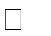 800 hours on supervised practice placement. Applicants meeting this criterion will be interviewed by two members of the programme team in order to assess their suitability for admission for advanced entry to Year 3 of the programme.Recognition of Prior Learning (RPL) Policy for the Bachelor of Arts in Social CareCertified programmes/modules completed more than five years previously are not eligible for exemptions.Exemptions are not permitted in Year 3.Exemptions shall not be granted in the following modules: Research Planning and Data Collection, Principles of Professional Practice in Social Care Work 1, Principles of Professional Practice in Social Care Work 2, Introductory Practice Placement or Professional Practice Placement 2.Where exemptions are approved, they will not be applied to more than 15 ECTS across the first two years of the programme.Exemptions from module components will not be permitted.Students must demonstrate a level of competency and experience equivalent to the learning outcomes for the module/s from which an exemption is sought. Students must provide sufficient evidence to the relevant internal examiner and programme chair that they have met all the required learning outcomes and proficiencies from the relevant module, and that there is substantial overlap in the syllabus content of the previously completed module and the module for which the exemption is sought. The internal module examiner and Programme Chair review documentation to confirm that the pre-requisite learning outcomes and proficiencies for the module have been attained and then confirm or deny exemption.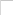 Programme managementThe Programme CommitteeThe programme committee consists of members of the programme teaching team, year tutors, and student representatives from each year of the programme and school management.Programme committee meetings are held at least once per semester.Programme TutorsA tutor is assigned to a group of approximately 20 students. They offer a supportive role for the students and focus on both the academic and professional practice placement elements of the programme so students can meeting all learning outcomes and standards of proficiency in order to successfully graduate from the programme. Tutorials are held in the University with the students and the tutor also visits students in their practice placement setting. Tutors organise and set up practice placements for students. They facilitate pre-placement seminars and placement preparation sessions.During a student’s placement in the sector the tutor facilitates three-way meetings in the placement setting with the placement supervisor, the student and themselves to monitor the progress of the student in the social care setting. Further details are available in the relevant placement handbook for each year of the programme and are available at https://www.tudublin.ie/explore/faculties-and-schools/arts-humanities/social-sciences-law-and-education/current-students/ Programme advisory boardA programme advisory board was established to provide feedback from the sector on the changing nature of social care work and on the current programme modules. The advisory board meets once a year in order to provide feedback, suggestions and support to the programme team. An Advisory Board consisting of key representatives from the social care field supports the work of the programme. The Advisory Board has an important role to play in offering suggestions and constructive feedback to the School on the programme curriculum, the future development of the programme and in ensuring the programme remains updated in developments within the social care sector. This forum provides a mechanism to seek the views of individuals and organisations in the field about the employability and career readiness of our graduates. The board is made up of social care workers, managers, service users and directors from a range of different sectors with the social care field, which replicates the variety of settings in which social care workers are employed. The advisory board meets once a year to provide feedback on the programme. The details of the current Advisory Board members are included below.Annual monitoring of the Bachelor of Arts in Social Care programmeThere is continuous monitoring of the programme through the programme committee meetings which take place at least twice in each semester. Students complete a Q6 form when they have finished a module on the programme. Feedback from this form is discussed at the programme committee meeting and it is used to complete the annual Q5 form, the Quality Enhancement form for each programme which is reported to the College Board and Academic Council. Students also complete a placement feedback after each year of the programme in order to help the programme team continually evaluate the practice placements used across the three years of the programme.Induction Programme for the Academic Year 2023/2024All new and incoming students on the Bachelor of Arts in Social Care are offered an induction programme before lectures start. This programme includes several presentations as well as an opportunity to meet fellow students, our Head of School, staff, tutors and lecturers for the year. Students also have a virtual tour of the Grangegorman campus, have an introductory virtual tour of the library, attend online presentations on health and safety and supports services available to registered students, attend more detailed meetings with tutors, have presentations from the Students’ Union and are given information on clubs and societies which they are encouraged to get involved in. Attendance PolicyAttendance by students on the Bachelor of Arts in Social Care at lectures, seminars, workshops and practice placement is extremely important to ensure students acquire and develop the skills, knowledge and proficiencies to practise as social care workers. While students are strongly encouraged to attend all module lecturers there is a specific requirement for students to meet a minimum attendance requirement of 75% in practice related and creative studies modules which are:Drama Education for Social Care;Foundation Skills Development for Social Care WorkersHealth, Well-Being and Personal Development for Social Care Work; Introduction to the Art Process in Education and Development;Law in Social Care;Principles of Professional Practice in Social Care 1;Social Care Work with Older People and People with Disabilities; Drama Education for Practice in Social Care;Practice Issues in Social Care Work;Principles of Professional Practice in Social Care 2; Safeguarding Children and Vulnerable Adults; Working with Communities;Understanding and Facilitating the Art Process in Social Care; Law and Inter professional Practice for Social Care Workers;Organisations and Management in Social Care & Integrated Learning Portfolio. Principles of Professional Practice in Social Care Work 3;Skills and Approaches to Professional Helping;Criterion 4.10 of CORU’s Criteria and Standards for Education Programmes in Social Care states “the provider must identify any requirements for attendance, the procedure for monitoring attendance and the consequences of not meeting attendance requirements where relevant”. Therefore, student attendance will be recorded by the lecturer in the above listed modules. If attendance is unsatisfactory, the tutor will meet with the student to discuss and address issues that may be affecting attendance. Individual students with a persistent number of absences and in danger of falling below the minimum attendance requirements will be required to discuss their attendance with their programme tutor and the Discipline Lead.In certain circumstances, absences may be unavoidable due to illness or unforeseen events. In the case of absence due to medical reasons, if absent for 3 or more consecutive days, students must provide an original medical certificate from a registered General Practitioner or from the University Health Centre, to be submitted to his/her tutor, as soon as possible after illness, ideally within three days. Any student who is unable to attend a lecture or tutorial is obliged to contact their tutor as early as possible on the first day of absence to explain the reason for his/her absence and to give an estimate of its probable duration.Where students fail to meet the minimum attendance requirement in any of the above listed modules, their result will be recorded as a Fail at the Examination Board. Arrangements to repeat the module will be as per the University’s General Assessment Regulations.Attendance on PlacementIt is a CORU requirement that Social Care Work students complete a minimum 800 hours of supervised practice placement. On the Bachelor of Arts in Social care students must complete a 400 hour supervised social care practice placement (professional practice placement 2) in Year 2 and a 400 hour supervised social care practice placement (professional practice placement 3) in Year 3. Students also complete 180 hours of introductory placement in year1. Prior to the commencement of placement in each year of the programme students attend mandatory seminars and placement preparation sessions.Any absence from placement may require extension of the placement beyond the original dates to ensure the student completes the minimum 800 hours of supervised practice placement. If students are ill or need compassionate leave, their placement supervisor and university tutor must be notified as early as possible on the first day of absence to explain the reason for the absence and to give an estimate of its probable duration. If absent for 3 or more consecutive days, students must provide a medical certificate to both the placement supervisor and programme tutor.100% attendance on practice placements across the three years of the programme ismandatory. Students are required to complete an attendance log-sheet on a weekly basis, detailing the hours and days that they have worked which is then signed by their practice placement supervisor on the attendance log sheet. Confirmation of attendance is also recorded on the practice placement assessment form. Students and supervisors are also required to complete the placement absence record sheet where relevant. These documents are then brought to the three way meetings and the shifts and hours that students have worked will be discussed (please see the relevant placement policy handbook for more details).Engagement with the Programme Social Care Workers are“professional practitioners engaged in the practice of social care work. Social care work is a relationship based approach to the purposeful planning and provision of care, protection, psychosocial support and advocacy in partnership with vulnerable individuals and groups who experience marginalisation, disadvantage or special needs. Principles of social justice and human rights are central to the practice of Social Care Workers" (Social Care Workers Board, CORU, 2018, n.p).As such, a range of teaching and learning approaches and methods are used across the Bachelor of Arts in Social Care Programme in order to develop students’ skill, knowledge and competence to become social care workers. These methods include role play, debates, small group exercises, presentations, group work, class discussions and critical friend exercises. This requires students to be fully open to engaging in the range of teaching and learning methods used across the programme in order to examine their own professional development and growth in order to become reflective, self-aware and client centred social care workers. The range of teaching and learning methods, utilised in each module, is indicated in each module descriptor. Student are not required to share sensitive personal information during these exercises but are requested to contribute constructively and openly to programme content in order to enhance their personal and professional development as social care workers. At the beginning of each academic year students are required to complete a student participation consent form to confirm their agreement to engage in the range of teaching and learning methods utilised across the programme (please see Appendix A, page 147 of the student handbook). At the commencement of each academic year all students, lecturers and tutors on the programme will receive the student handbook, which details the information and assessment requirements for each particular year of the programme. All staff and students are reminded that the student handbook is the onlyreference point for details in relation to module information and assessments on the programme. This information will also be outlined by the relevant year tutors in the induction sessions at the beginning of the academic year attended by all students in the year. Students are also requested by their programme tutors to sign a declaration as part of the student participation consent form (please see Appendix A of the student handbook) to confirm they have read the relevant student handbook for their year to help ensure students have consistent information and assessment details about the programme as relevant to each year of study.Engagement with Social Care Work /IndustryExternal partnerships with agencies across Dublin and the greater Dublin area are very important in the delivery of our Bachelor of Arts in Social Care programme. As students are on placement throughout the year, we have regular contact with a large number of practice placements annually. Lecturers from the programme also engage regularly with the sector through placement visits, conference presentations, research and training.Job placement of graduatesGraduates of the Bachelor of Arts in Social Care programme are regularly recruited and employed in the social care sector in areas such as residential childcare, intellectual disability services, homeless services, school completion projects, family support, older people’s services, foster care and child protection and welfare. These initial employment links are often instigated during the practice placement experience. The specific modules for each year of the programme you are undertaking for 2023/2024 are outlined below.Year 1 Bachelor of Arts in Social Care TU996/1 – Introductory Modules 2023-2024Assessment Schedule by YearBachelor of Arts in Social Care Year 1 2023/2024Assessments have been colour coded to indicate assessments completed in semester 1 in yellow and assessments completed in semester 2 in turquoiseTÁ LEAGAN GAEILGE DEN FHOIRM SEO AR FÁIL / AN IRISH LANGUAGE VERSION OF THIS FORM IS AVAILABLE# Modules that are to be offered as Stand-Alone CPD Programmes must have an NFQ level assigned*Details of the assessment schedule should be contained in the student handbook for the programme stage.Date of Academic Council approval ………………………….Indicative Reading:Atkinson, S., Lay, J., McAnelly, S., & Richardson, L. (2014). Intellectual disability in health and social care. London, UK: Routledge Publishers.Barrett, A., G. Savva, V. Timonen & R. Kenny (2011). Fifty plus in Ireland 2011:First results from the irish longitudinal study on ageing. (TILDA). Dublin, Ireland: Trinity College.Bigby, C., Fyffe, C., & Ozanne, E. (2007). Planning and support for people with intellectual disabilities: Issues for case managers and other professionals. London, UK: Jessica Kingsley Publishers.Bollard, M. (2009). Intellectual disability and social inclusion: A critical review.London, UK: Churchill Livingstone Publishers.Carnaby, S. (2011). Learning Disability Today. Brighton, UK. Pavilion Publishers.Chia, S.H. (2011) Group and individual work with older people: a practical guide to running successful activity-based programmes. London, UK and Philadelphia, PA: Jessica Kingsley.Considine, M., & Dukelow, F. (2017). Irish social policy – A critical introduction. (2nd ed.).Dublin, Ireland: Gill & Macmillan.Gallagher, C. (2013). Social care and the older person. In K. Lalor & P. Share (Eds.).Applied Social Care – an introduction for students in Ireland. (3nd ed., pp. 259-272). Dublin, Ireland: Gill & Macmillan.Gallagher, C. (2008). The Community Life of Older People in Ireland. Oxford, UK: Peter Lang.O Neill, D. (2012). Ageing and Caring: a guide for later life. Dublin, Ireland: Orpen. Walsh, K & Harvey, B. (2011) Report of the. Commission of Older People. Older people -Experiences and issues. 2011. Dublin, Ireland: Society of St Vincent de PaulScharf, T., Timonen, V., Carney, G. & Conlon, C. (2013). Changing Generations-Findings from New research on Intergenerational relations in Ireland. SPARC, TCD, Dublin and ICSG, NUIG, Galway. (http://www.sparc.tcd.ie/generations/).Stirk, S., & Sanderson, H. (2012). Creating person centred organizations in health, social care and the 3rd sector. London, UK: Jessica Kingsley Publishers.Sturmey, P., & Didden, R. (2014). Evidence based practice and intellectual disabilities.West Sussex, UK: Wiley-Blackwell Publishers. .purposeful expression of feeling, controlled emotional involvement. The integration of these principles to practice in different care work settings, examining of difficulties and challenges that may arise in practice.Protection of Vulnerable People and Child Protection and welfareKnowledge and understanding of the national guidance on Child protection and welfare are examined in detail. Case studies, investigation and abuse enquiries are examined in detail.Development of students understanding of the rights and needs of service user groupsThe concept of need is examined using theoretical frameworks. The needs of service user groups such as, people with physical and intellectual disabilities; the travelling community; refugees; asylum seeker; people who are homeless; children/adolescents living in state care; families; people with alcohol/drug dependency, older people. Knowledge on traits of positive and negative self-esteem are examined and methods of building self-esteem are described together with how this leads to a sense of empowerment. This theory is then applied both to service users and to students.Introduction to Values, Ethics and Morals in Social Care.An introduction to issues in relation to values, ethics and morals in social care such as emancipation, inequality, social justice, equality, anti-discriminatory practice, partnership, citizenship, inclusiveness, empowerment, use of authority and power.Professional ethics, codes of practice e.g CORU Code of Professional Conduct and Ethics for Social Care Workers and statutory registration for social care workers are explored and examined.Personal Development and Self-CareRecognition on the importance of the role of self in social care work is explored. Guidance and knowledge acquisition on self-care; self-awareness; boundaries; protection and self- preservation are imparted to students. Family values, norms and beliefs are explored in a supportive manner, an understanding of how student’s individual family life experiences could impact on practice in social care is explored. Self-reflection is practiced and professional supervision is examined prior to and during practice placement in first year.Indicative Reading:Banks, S. (2006). Ethics and values in social work. London, UK: Macmillan. Biestek, F.P. (1961). The casework relationship. London, UK: Routledge.Bowlby, J. (1998). Attachment and loss (2nd ed.). London, UK: Pimlico.Charleston, M. (2007). Ethics for social care in Ireland: Philosophy and practice. Dublin, Ireland: Gill & Macmillan.Children’s Rights Alliance (2012). A Guide to Children’s EU Rights in Ireland. Dublin.Ireland: Children’s Rights Alliance.Department of Children and Youth Affairs. (2011). Children first: National guidance for the protection and welfare of children. Dublin. Ireland: Government Publications.Health Service Executive. (2011). Child protection and welfare practice handbook. Dublin.Ireland. Health Service Executive.Lalor, K., & Share, P. (2013). Applied social care: An introduction for students in Ireland (3rd ed.). Dublin, Ireland: Gill & Macmillan.Pringle, M. K. (1986). The needs of children. (3rd ed.). London. UK. Routledge.Fahlberg, V. (2008). A child's journey through placement: British Association for Adoption and Fostering (BAAF).JournalsChild Abuse and Neglect: The International Journal Child Care in Practice.Irish Journal of Applied Social Studies.Indicative Reading:Bolton, G & Delderfield, R. (eds) (2018). Reflective practice : writing and professional development (Fifth edition ). Los Angeles, CA: Sage.Collins, J and Foley, P. (Eds). (2008). Promoting children's wellbeing : policy and practice.Bristol, UK: Policy Press.Knott, C. & Scragg, T (2016). Reflective practice in social work. Los Angeles, CA: Learning Matters.Lalor, K., & Share, P. (eds) (2013). Applied social care : An introduction for students in Ireland (3rd ed.). Dublin, Ireland: Gill & Macmillan.Larkin, M. (2013). Health and well-being across the life course. London, UK: Sage.Moon, J. A. (2006). A handbook of reflective and experiential learning [electronic resource]:theory and practice. London, UK: Routledge.Moon, J. A. (2006). Learning journals : a handbook for reflective practice and professional development. New York, NY: Routledge.Moon, J. A. (2010). Using Story: in higher education and professional development. New York, NY: Routledge.National Economic and Social Council. (2009). Well-being matters: a social report for Ireland. Dublin, Ireland: Stationery Office.Owusu-Bempah, K. (2011). The wellbeing of children in care : a new approach for improving developmental outcomes. London, UK: Routledge.Smullens, S.K. (2015) Burnout and self-care in social work : a guidebook for students and those in mental health and related professions. Washington, DC: NASW Press.Walker, P. & John, M. (eds) (2011) From public health to wellbeing : the new driver for policy and action. Basingstoke, UK: Palgrave Macmillan.Module Overview:Indicative Syllabus:Module Delivery Duration:Year 2 Bachelor of Arts in Social Care TU996/2 –2023-2024Programme schedule by YearBachelor of Arts in Social Care Year 2 2023/2024Assessments have been colour coded to indicate assessments completed in semester 1 in yellow and assessment completed in semester 2 in turquoiseIndicative Syllabus:The module syllabus includes the following:Historical and contemporary perspectives on mental health.Self-care and mental health: importance of self-care, effective self-care techniques.Classification of mental disorders: The development and principles of the DSM-5. Critical analysis of the strengths and limitations of DSM-5 classification.Assessment of mental disorders: The purpose of assessment and assessment techniques.Suicide: the prevalence, risk factors and warning signs associated with suicide. Responding to suicidal ideation and suicide attempts.Depression: DSM-5 criteria and symptoms, prevalence, onset duration and aetiology. Appropriate ways to support and empower in social care practice.Bipolar disorders: DSM-5 criteria and symptoms, prevalence, onset duration and aetiology. Appropriate ways to support and empower in social care practice.Schizophrenia spectrum: DSM-5 criteria and symptoms, prevalence, onset duration and aetiology. Appropriate ways to support and empower in social care practice.Anxiety disorders: DSM-5 criteria and symptoms, prevalence, onset duration and aetiology. Appropriate ways to support and empower in social care practice.Obsessive compulsive disorder: DSM-5 criteria and symptoms, prevalence, onset duration and aetiology. Appropriate ways to support and empower in social care practice.Post-traumatic stress disorder: DSM-5 criteria and symptoms, prevalence, onset duration and aetiology. Appropriate ways to support and empower in social care practice.Personality disorders: DSM-5 criteria and symptoms, prevalence, onset duration and aetiology. Appropriate ways to support and empower in social care practice.Disruptive, impulsive control and conduct disorders: DSM-5 criteria and symptoms, prevalence, onset duration and aetiology. Appropriate ways to support and empower in social care practice.Substance use disorders: DSM-5 criteria and symptoms, prevalence, onset duration and aetiology. Appropriate ways to support and empower in social care practice.Eating disorders: DSM-5 criteria and symptoms, prevalence, onset duration and aetiology. Appropriate ways to support and empower in social care practice.Gender dysphoria: DSM-5 criteria and symptoms, prevalence, onset duration and aetiology. Appropriate ways to support and empower in social care practice.Drug Therapy: Types and functions of drug therapies, strengths and limitations, efficacy of treatmentModule Delivery Duration:Indicative Reading:Brent, J. (2009). Searching for community -representation, power and action on an urban estate. Bristol, UK: The Policy Press.Forde, C. (Ed). (2009). Youth and community work in Ireland - Critical perspectives. Dublin, Ireland: Blackhall Publishing.Gilchrist, A. (2009). The well- connected community: A networking approach to community development. Bristol, UK: Policy Press.Jackson, A. and O Doherty, C. (2012) Community development in Ireland. Dublin, Ireland: Gill & Macmillan.Ledwith, M. (2011) (2nd ed.) Community development: a critical approach. Bristol, UK: Policy Press.McCann, M. E. (2007). Community development and care. In B. Fanning & M. Rush (Eds.), Care and social change in the Irish welfare economy, (pp.217-229). Dublin, Ireland: UCD Press.Twelvetrees, A. (2017). Community development, social action and social planning. (5th ed.). London, UK: Palgrave Macmillan.Journals:Community Development Journal available electronically through the libraryWebsitesCommunity Workers Cooperative www.cwc.ie Office of Social Inclusion www.socialinclusion.ie Pobal www.Pobal.ieTaskforce on Active Citizenship http://www.activecitizenship.ie Youth Work Ireland www.youthworkireland.ieTraining for Transformation web based materialModule Overview:Indicative Syllabus:Year 3 Bachelor of Arts in Social Care TU996/3 –2023-2024Programme schedule by YearBachelor of Arts in Social Care Year 3 2023/2024Assessment dates have been colour coded to indicate assessments completed in semester 1 in yellow and assessment completed in semester 2 in turquoiseIndicative Syllabus:Indicative ReadingUnit 1Charleton, M. (2007). Ethics for social care in Ireland. Dublin, Ireland: Gill and MacMillan.Department of Health and Children. (2001). National standards for children’s residential centers. Dublin, Ireland: Stationery Office.Hamilton, C. (2012). Irish social work and social care law. Dublin, Ireland: Gill and Mac Millan.Harrison, P. (2006). Managing social care: A guide for new managers. Dorset, England: Russell House Publishing.McKian S., & Simons, J. (Eds). (2013). Leading, managing, caring: Understanding leadership and management in health and social care. Oxford, UK: Routledge.Martin, V., Charlesworth, J., & Henderson, E. (2010). Managing in health and social care.New York, NY. Routledge.Morrison, T. (2005). Staff supervision in social care. Brighton, England: Pavilion. O’Connor, T., & Murphy, M. (2006). Social care in Ireland: Theory policy and practice.Cork, Ireland: CIT Press.Seden, J., & Reynolds, J. (Eds). (2003). Managing care in practice. London, UK: Routledge.Unit 2Brockbank, A., & McGill, I. (2007).Facilitating Reflective Learning in Higher Education(2nd Ed.). Berkshire, UK: Open University Press.Boud, D., Keogh, R., & Walker. D. (1985). Promoting reflection in learning reflection: Turning experience into learning. London, UK: Croom Helm.Graham, G., & Megarry, B. (2005). The social care portfolio: an aid to integrated learning and reflection in social care training. Social Work Education, 24(7), 769-780.# Modules that are to be offered as Stand-Alone CPD Programmes must have an NFQ level assigned*Details of the assessment schedule should be contained in the student handbook for the programme stage.Date of Academic Council approval ………………………….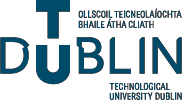 Appendix A Bachelor of Arts in Social CareStudent Participation Consent FormSocial Care Workers are “professional practitioners engaged in the practice of social care work. Social care work is a relationship-based approach to the purposeful planning and provision of care, protection, psychosocial support and advocacy in partnership with vulnerable individuals and groups who experience marginalisation, disadvantage or special needs. Principles of social justice and human rights are central to the practice of Social Care Workers” (Social Care Workers Board, CORU, 2018, n.p). As such, a range of teaching and learning approaches and methods are used across the Bachelor of Arts in Social Care (DT571) in order to develop students’ skill, knowledge and competence to become social care workers.These methods include role play, debates, small group exercises, group work, class discussions and critical friend exercises. This requires students to be fully open to engaging in the range of teaching and learning methods used across the programme in order to examine their own professional development and growth in order to become reflective, self-aware and client-centred social care workers. The range of teaching and learning methods utilised in each module is indicated in module descriptors and is available in the student handbook. Students are not required to share sensitive personal information during these exercises but are requested to contribute constructively and openly to programme content in order to enhance their personal and professional development as social care workers.Student HandbookBachelor of Arts in Social Care TU996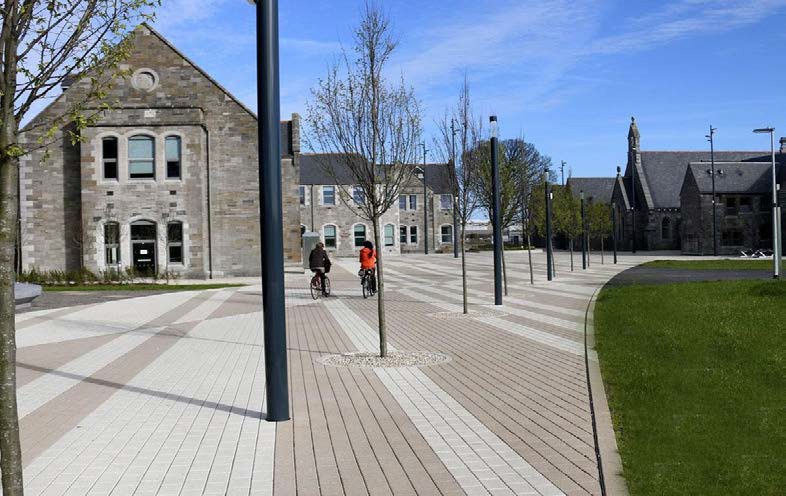 Academic Year 2023-24This course is approved by CORUStaff of Social Care at TU Dublin (Grangegorman)Staff of Social Care at TU Dublin (Grangegorman)Behan, Dr. Cormac2205478Broughton Coveney, Dr. Fiona2205457Costello, Dr. Aisling2208114 Dolan, Dr. Paddy2205462 Doody, HelenaFingleton, Margaret22075372205464 Freeman, Dr.Sinéad2205465Halpenny, Dr. Ann Marie2205467Hanlon, Dr. .Niall2205762McAvoy, Judy2205477McSweeney, Dr. Fiona2205469Shier, Anne Marie2205476CriterionKnowledge of relevant materials and evidence of reading(25)Presentation and structureArgument and response to questionUnderstanding of issues/ApplicationReferencingand conforming to instructionsGradeKnowledge of relevant materials and evidence of reading(25)(20)(20)(25)(10)A+1st80-100%As for A along with demonstration of comprehensiveAs for A along with exceptionally clear and concise language in creating coherent argumentsAs for A along with the synthesis of a broad range of relevant material; clearly shows evidenceAs for A along with demonstration of strong critical evaluation of materialAs for AA+1st80-100%understanding of the topic;As for A along with exceptionally clear and concise language in creating coherent argumentsof original thoughtAs for A along with demonstration of strong critical evaluation of materialAs for AA+1st80-100%brings in relevant materialAs for A along with exceptionally clear and concise language in creating coherent argumentsAs for A along with demonstration of strong critical evaluation of materialAs for AA+1st80-100%(perhaps national andAs for A along with exceptionally clear and concise language in creating coherent argumentsAs for A along with demonstration of strong critical evaluation of materialAs for AA+1st80-100%international) beyond thatAs for A along with exceptionally clear and concise language in creating coherent argumentsAs for A along with demonstration of strong critical evaluation of materialAs for AA+1st80-100%covered in the module.As for A along with exceptionally clear and concise language in creating coherent argumentsAs for A along with demonstration of strong critical evaluation of materialAs for AA1st70-79%Breadth and depth of reading and understanding of relevant arguments and issues; Perhapssome areas covered in depth and awareness of provisional nature of knowledge. Uses appropriate terminology consistently.Clarity of argument and expression; Has defined objectives in detail and addressed them comprehensively; Analytical and clear conclusions well-grounded in literature; Fluent writing style appropriate to type of assignment; Grammar and spelling accurate.Shows an ability to synthesise a range of material and addresses all parts of the assignment topic; Perhaps shows unique or imaginative insights.Depth of insight into theoretical issues and/or application to practice. Where appropriate, demonstrates an ability to apply ideas to new material or in a new context.Uses a standard referencing system correctly and consistently;Work has been submitted within time boundaries and within prescribed parameters (e.g. word length).B 2:1Draws on a range of sources; Perhaps some areas covered indepth; Good knowledge of topic and use of appropriate terminology.Has defined objectives and addressed them through the work; Good summary of arguments based in theory/Literature Language fluent; Grammar and spelling accurate.Generally accurate and well- informed answer to the question that is reasonably comprehensive; Creates an argument that shows evidence of having reflected on the topic.Demonstrates the ability to work with theoretical material effectively and/or shows evidence of application.Referencing is mainly accurate;Work has been submitted within time boundaries and within prescribed60-69%parameters (e.g. word length).C 2:250-59%Uses a limited range of source material; Reasonable knowledge of topic and some use of appropriate terminology.Has outlined objectives and addressed them at the end of the work; Some evidence of conclusions grounded in theory/literature; Language mainly fluent; Grammar and spelling mainly accurate.Addresses main issues of assignment topic without necessarily covering all aspects. Develops and communicates a basic logical argument with some use of appropriate supporting examples and evidence.Demonstrates the ability to address theoretical material and/or shows evidence of application.Referencing is mainly accurate; Work has been submitted within time boundaries and within prescribed parameters (e.g. word length).DPass40-49%Shows only sparse coverage of relevant material or contains some errors and omissions; Limited knowledge of topic but some use of appropriate terminology. Over-dependence on source material.Has provided generalised objectives and focused the work on the topic area; Limited evidence of conclusions supported by theory/literature; Meaning apparent but language not always fluent; Grammar and/or spelling contain errors.Shows some sign of understanding of the question set, though not necessarily sustained; Fails to support arguments with adequate evidence.Demonstrates a basic ability to address theoretical material and/or shows limited evidence of application.Some attempt at referencing; Deviates slightly from the required parameters.Fail 39% -Contains very little appropriate material or contains numerous errors and omissions;Lacks evidence of knowledge relevant to the topic and/or significantly misuses terminology; Is plagiarised.No information provided regarding objectives of assignment; Unsubstantiated/invalid conclusions based on anecdote and generalisation only, or no conclusions at all; Meaning unclear and/or grammar and/or spelling contain frequent errors.Only briefly acknowledges the question if at all; Lacks any real argument or argument is illogical and incoherent.Demonstrates a lack of understanding of theoretical material and/or lacks application.Referencing is absent orunsystematic; Deviates significantly from the required parameters.ExaminationsSTUDENTS NO LONGER NEED TO REGISTER FOR EXAMS, ALTHOUGH THEY ARE REQUIRED TO SELECT THE MODULES (SUBJECTS) THEY ARE TAKINGTHROUGH THE MODULARISATION WEBSITE. (Please see the Modularisationsection for details)Please note: It is not possible to schedule special supplemental exams/assessments outside of the officially scheduled exam/assessment period.EXAMINATION/CONTINUOUS ASSESSMENT DATESDEFERRALSPERSONAL CIRCUMSTANCES, APPEALS AND RECHECKSACCESSING RESULTSCommunicationsPlease check your account regularly as important information is contained in e-mails sent to these addresses.Data ProtectionHIGHER EDUCATION/TLT GRANTSLate RegistrationDEFERRING AND WITHDRAWINGNameRole/TitleTrevor BeattyQuality Improvement and Service Development Manager, Anne Sullivan Centre.David BigginsSocial Care Manager, Crannog Nua Special Care Unit.Stephen LyonsService User, WALK Service for People with Disabilities.Orla MurraySocial Care Leader, St. Michael’s House.Suzanne O’ BrienAdvocate with Empowering People in Care (EPIC)Grace O FlynnSocial Care Worker, Acquired Brain Injury IrelandJohn O’ HaraSocial Care Worker, CrosscareDavid PowerDirector of Smyly Trust Services.Dawn RussellDirector of Services, Ana Liffey Drug Project.ModuleContact HoursIndependent Learning HoursECTSSociological Perspectives for Social Care. (SOC1000)36645Social Care Work with OlderPeople and People with Disabilities. (SOC1001)48525Analysing Social Policy for Social Care. (SOC1002)24765Psychology and HumanDevelopment across the Life Span (SOC1003)36645Principles of Professional Practicein Social Care Work 1. (SOC1004)485210Health, Well-Being and Personal Development for Social Care.Work. (SOC1005)24765Drama in Education for Social. Care. (SOC1006)36645Introduction to the Art Process inEducation & Development. (SOC1007)48525Introductory Placement (including Pre-Placement Seminars). (SOC1008)180 hours placement (plus pre-placement seminars)5Law in Social Care Work (SOC 2002)24765Foundation Skills Developmentfor Social Care Workers (SOC2006)36645Total60Module titleModuleCodeECTSCore/Option*Weekly hoursWeekly hoursWeekly hoursWeekly hoursAssessmentAssessmentPre requisite/co-requisiteLectureSelf-DirectedlearningCont.AssessmentExamination %Semester OneSemester OneSemester OneSemester OneSemester OneSemester OneSemester OneSemester OneSemester OneSemester OneSemester OneSociological Perspectives for Social Care SOC10005Core26Essay (25% due13th November 2023)Exam (75% in January 2024)Social Care Work with Older People  and People with  DisabilitiesSOC 10015Core42SEM 1 Disability Group Project: Part A: Legislation piece (20% due 06/12/2023)Part B: Disability Group film project: Section B (30% due 15/11/2023)Psychology and Human Development across the Life Span (delivered over Semesters 1 & 2)SOC 10035Core1.52.5Essay (30% due 5th November 2024)Exam (70% in May 2024)Principles of Professional Practice in Social Care Work 1 (delivered over Semester 1 & 2)SOC 100410Core25Poster (20%) due 22rd November 2023 (Group 1A) and 24th November 2023 (Group 1B.  Presentation (20%) due 7th March 2024(Group 1A) and 9th March 2024 (Group 1B)Exam (60% in May 2024)Health, Well-Being and Personal Development for Social Care WorkSOC 10055Core25Portfolio (100%) completed weekly and part 1 due 11th November 2023 and part 2 due 7h January 2024Drama in Education for Social Care(delivered over Semester 1 & 2)SOC 10065Core1.52.5Practical Task (20%)Start 21st Nov 2023 – in class (small groups) assignmentJournal (80% ) (summary of weekly entries) Submit 20.3.24Introduction to the Art Process in Education & Development(delivered over Semester 1 & 2)SOC 10075Core22Portfolio (50% completed weekly and submitted during week of 2nd May 2024)Reflective Diary (50% completed weekly and submitted during week of 2nd May 2024)Foundation Skills Development for Social Care Workers(delivered over Semesters 1& 2)SOC 20065Core1.52.5Portfolio (staggered submissions throughout Semester 1 – see assignment details)Group Resource Presentations (30%) & Reflection (20%) due 2nd May 2024), presentation on weeks 10, 11 and 12. Semester TwoSemester TwoSemester TwoSemester TwoSemester TwoSemester TwoSemester TwoSemester TwoSemester TwoSemester TwoSemester TwoAnalysing Social Policy for Social CareSOC 10025Core25Group Project15th April 2024(40%)Exam (60% inMay 2024Introductory Placement 180 hours completed on placement over 3 block weeks in January and every Wednesday from February to May 2022). Pre- placement preparation undertaken in October & November 2021SOC 10085CorePlacement Assessment  forms submitted by placement supervisor by 2nd June 2024)Law in Social Care WorkSOC20025Core25Essay (40% due 24th Feb 2024)Exam (60% in May 2024)Module CodePre-requisite Module codesCo- RequisiteModules code(s)ISCEDCodeSubject CodeECTSCreditsNFQ Level (CPD)#SOC10005Module TitleSociological Perspectives for Social CareSociological Perspectives for Social CareSociological Perspectives for Social CareSociological Perspectives for Social CareSociological Perspectives for Social CareSociological Perspectives for Social CareSchool Responsible:Languages Law & Social SciencesModule Overview:In this section a brief description of the general rationale for, and purpose of, the module should be provided, indicating at whom the module is aimed and if, for example, it is an introductory, basic, intermediate or advanced module. This section should also include if there are discrete module elements / components.This is an introductory module to the discipline of sociology, aimed at first-year students of the Bachelor of Arts in Social Care. Students are encouraged to develop a sociological imagination, so that people’s lives, chances, troubles and prospects are understood within broader social contexts undergoing constant change. Such contexts, structures and processes are seen through key sociological concepts, such as social class, gender, “race”, and family. The module also addresses core themes in the discipline, such as the development of agency or individuality within society, and the ongoing inequalities, competition and cooperation among and between various social groups.Learning Outcomes (LO): (to be numbered)For a 5ECTS module a range of 4-10 LOs is recommendedLearning Outcomes (LO): (to be numbered)For a 5ECTS module a range of 4-10 LOs is recommendedOn Completion of this module, the learner will be able toOn Completion of this module, the learner will be able to1Examine social interactions, interdependences and conduct using a sociological imagination (Domain 5.1, 5.4, Professional knowledge and skills)2Critically compare theories of social development (Domain 5.1, 5.4, 5.7, Professional knowledge and skills)3Evaluate explanations of processes of social division and belonging (Domain 1.8, 5.1, 5.2, Professional knowledge and skills)4Discuss the social construction and changing understandings of the life course (Domain 5.1, 5.7, Professional knowledge and skills)5Discuss the relevance of sociology for social care practice (Domain 5.1, 5.2, 5.4, Professional knowledge and skills)678910Indicative Syllabus:Indicative syllabus covered in the module and / or in its discrete elementsIntroduction to SociologyIntroduction to the discipline of sociology and the key concerns and perspectivesLearning and Teaching Methods:Learning and Teaching Methods:Statements about the various types of learning and teaching methods that are used in the delivery of the moduleDiscussions, lectures, online learningStatements about the various types of learning and teaching methods that are used in the delivery of the moduleDiscussions, lectures, online learningTotal Teaching Contact Hours24Total Self-Directed Learning Hours76Module Delivery Duration:Indicate if the module is normally delivered for example over one semester or less, or over one academic year etc.One semesterAssessmentAssessmentAssessmentAssessment TypeWeighting (%LO Assessment (No.)Essay251Exam752–5Module Specific Assessment Arrangements (if applicable)Module Specific Assessment Arrangements (if applicable)Module Specific Assessment Arrangements (if applicable)(a) Derogations from General Assessment Regulations(b) Module Assessment Thresholds(c) Special Repeat Assessment ArrangementsEssential Reading: (author, date, title, publisher)Giddens, A., & Sutton, P. W. (2021). Sociology (9th ed.). Polity.Supplemental Reading: (author, date, title, publisher)Canny, A., & Hamilton, M. (2018). A state examination system and perpetuation of middle-class advantage: an Irish school context. British Journal of Sociology of Education, 39(5), 638-653.Connolly, L. (Ed.) (2014). The ‘Irish’ family. Routledge. Dominelli, L. (1997). Sociology for social work. Macmillan.Elias, N. (2012). What is sociology? University College Dublin Press.MacLaughlin, J. (1999). Nation-building, social closure and anti-Traveller racism in Ireland.Sociology, 33(1), 129-151.Version No:Amended ByPaddy DolanCommencement DateAssociated Programme CodesTU996Module CodePre-requisite Module codesCo- RequisiteModules code(s)ISCEDCodeSubject CodeECTSCreditsNFQ Level (CPD)#SOC 10015Module TitleSocial Care Work with Older People and People with DisabilitiesSocial Care Work with Older People and People with DisabilitiesSocial Care Work with Older People and People with DisabilitiesSocial Care Work with Older People and People with DisabilitiesSocial Care Work with Older People and People with DisabilitiesSocial Care Work with Older People and People with DisabilitiesModule descriptionThis module addresses two key areas relevant to social care work; social care work with older people and people with disabilities. It will introduce students to the social care sectors for older people and for children and adults with disabilities and will examine the possibilities for good human functioning in the older years and for people with disabilities within a rights based context and taking a holistic view of the person. It will explain policy, legislative and regulatory frameworks underpinning good quality care. A core idea is the extent to which people themselves can be empowered to contribute to their own well-being and social integration and how staff and services can support this. Students will be introduced to examples of good practice and innovative programmes that promote well- being and enhance social integration. They will be encouraged to read excerpts from a variety of literature, including theoretical, policy and research material. Students will be encouraged to reflect on their own family and community experiences. The module will be underpinned by the principles of advocacy to promote the needs, interests and rights of older people/service users in accordance with CORU proficiencies.Learning Outcomes (LO): (to be numbered)For a 5ECTS module a range of 4-10 LOs is recommendedLearning Outcomes (LO): (to be numbered)For a 5ECTS module a range of 4-10 LOs is recommendedOn Completion of this module, the learner will be able toOn Completion of this module, the learner will be able to1Discuss the ageing process and biological, psychological, cultural and spiritual aspects of ageing. (Domain 5.1, 5.7 Professional knowledge and skills)2Explain the theories of individual and social development across the lifespan withinthe contexts of disability services. (Domain 5.1, 5.7 Professional knowledge and skills)3Prepare a profile of the population of older people and of people with disabilities including variability, diverse range of needs, types of disabilities, assessment,interventions and care practices. (Domain 5.1, 5.4 Professional knowledge and skills)4Describe the dimensions of quality of life in the older years and for people withreduced capacity. (Domain 1.3, 1.16 Professional autonomy and accountability; Domain 5.4. Professional knowledge and skills)5Describe the main services, quality & safety standards, policies and legislation for older, frail and incapacitated people.(Domain 1.5 Professional autonomy and accountability; Domain 3.11 Safety and Quality; Domain 5.1 Professional knowledge and skills)6Recognise that older people and people with disabilities are active participants in their families and communities and the need to provide opportunities for learningand personal growth.7Describe the characteristics of good social care provision/practice for older people and people with disabilities in residential, day and community settings recognising the need to empower service users to manage their well-being and to communicateinterests, needs and choices. (Domain 2.17; Domain 5.11 Professional knowledge and skills)8Recognise the need to work in partnership with service users and all other key people in planning, developing and evaluating care plans and be aware of power, authority and ethics in professional relationships. (Domain 2.1 2.3, 2.4, 2.12 Communication Collaborative practice and Teamworking)Indicative Syllabus:Indicative Syllabus:Sections AThe ageing process: biological, psychological and social theories ofageing. Social perceptions of old age, ageism and agency of older adults Variability among older people – social and demographic trendsQuality of life and quality of care.Overview of policy, regulations and social care services for older people Social care settings for older peopleOverview of social care services, quality and standards in elder care settingsModels of good practice, innovative approaches and lifelong learning in care and community settingsOlder people in their families and communities: roles, relationships and participationSection BHistory, Models and development of services Assessment /Diagnosis Processes Types & causes of disability, Additional needs/ Dual diagnosisService provision in Ireland, Early intervention/Pre-school/ school, Employment/ Further Education/ Vocational training, Social/ Voluntary programmes, Residential options and services, Collaborative models of carePolicies/ Legislation/ Standards/ regulation, HIQAPerson centred Planning: Key characteristics/ process/tools, benefits, outcomes Opportunities/ Challenges/ Resources: Education- supported and special Friendships/ Relationships/ Sexuality, Life Skills/ Social Skills training Communication aids/ assistive technology, Employment models and opportunities Role of Advocacy/ Facilitator/ connector (Proficiency 5.15)Current Issues in Social Care practice in Disability sectorSections AThe ageing process: biological, psychological and social theories ofageing. Social perceptions of old age, ageism and agency of older adults Variability among older people – social and demographic trendsQuality of life and quality of care.Overview of policy, regulations and social care services for older people Social care settings for older peopleOverview of social care services, quality and standards in elder care settingsModels of good practice, innovative approaches and lifelong learning in care and community settingsOlder people in their families and communities: roles, relationships and participationSection BHistory, Models and development of services Assessment /Diagnosis Processes Types & causes of disability, Additional needs/ Dual diagnosisService provision in Ireland, Early intervention/Pre-school/ school, Employment/ Further Education/ Vocational training, Social/ Voluntary programmes, Residential options and services, Collaborative models of carePolicies/ Legislation/ Standards/ regulation, HIQAPerson centred Planning: Key characteristics/ process/tools, benefits, outcomes Opportunities/ Challenges/ Resources: Education- supported and special Friendships/ Relationships/ Sexuality, Life Skills/ Social Skills training Communication aids/ assistive technology, Employment models and opportunities Role of Advocacy/ Facilitator/ connector (Proficiency 5.15)Current Issues in Social Care practice in Disability sectorLearning and Teaching Methods:Learning and Teaching Methods:This module requires considerable student participation in class. Readings will be set and reviewed in class, questions will be discussed, and the module will be assessed by a groupproject that will be based on integrating theory, practice and policy as well as a reflective account.This module requires considerable student participation in class. Readings will be set and reviewed in class, questions will be discussed, and the module will be assessed by a groupproject that will be based on integrating theory, practice and policy as well as a reflective account.Total Teaching Contact Hours48Total Self-Directed Learning Hours52Module Delivery Duration:Delivered over 1 or 2 semestersAssessmentAssessmentAssessmentAssessment TypeWeighting (%)LO Assessment (No.)Group project100%1, 2, 3,4,5, 6, 7,8Module Specific Assessment Arrangements (if applicable)Module Specific Assessment Arrangements (if applicable)Module Specific Assessment Arrangements (if applicable)(a) Derogations from General Assessment RegulationsThere is a minimum attendance requirement of 75% for this module. This requirement isnon-compensatory. This is a non-compensatory moduleThere is a minimum attendance requirement of 75% for this module. This requirement isnon-compensatory. This is a non-compensatory module(b) Module Assessment ThresholdsStudents must pass both Sections A and B of the group project assignment tosuccessfully complete this module.Students must pass both Sections A and B of the group project assignment tosuccessfully complete this module.(c) Special Repeat Assessment ArrangementsVersion No:Amended ByDr. Carmel Gallagher &Margaret FingletonCommencement DateAssociated Programme CodesModule CodePre-requisite Module codesCo- RequisiteModules code(s)ISCEDCodeSubject CodeECTSCreditsNFQ Level (CPD)#SOC10025Module TitleAnalysing Social Policy for Social CareAnalysing Social Policy for Social CareAnalysing Social Policy for Social CareAnalysing Social Policy for Social CareAnalysing Social Policy for Social CareAnalysing Social Policy for Social CareModule Overview:This module introduces students to the academic study of Social Policy and to the analysis of social policies in Ireland with particular emphasis on policy and provision relevant to social care. The module will introduce students to foundation concepts, themes and approachesrelevant to social policy and will provide an historical outline of the development of social serv ice provision in Ireland.Learning Outcomes (LO): (to be numbered)For a 5ECTS module a range of 4-10 LOs is recommendedLearning Outcomes (LO): (to be numbered)For a 5ECTS module a range of 4-10 LOs is recommendedOn Completion of this module, the learner will be able toOn Completion of this module, the learner will be able to1Discuss social policy as an academic discipline including themes, concepts and approaches. (Domain 5.1 Professional Knowledge and Skills)2Explain the historical development of the Irish welfare model and social services in terms of key policy concepts.(Domain 5.1, 5.4, 5.14 Professional Knowledge and Skills)3Describe and evaluate the organisation of the main social services in contemporaryIreland. (Domain 5.1 Professional Knowledge and Skills)4Explain the connection between changing power relations and the development of social policies in Ireland. (5.1, 5.4 Professional Knowledge and Skills)5Assess the delivery and outcomes of social policies in Ireland.(Domain 5.1 Professional Knowledge and Skills)6Analyse social policy documents through the application of relevant concepts such as ideology and needs. (5.1 Professional Knowledge and Skills)7Reflect upon the impact of social policies and processes on social care provision and practice. (Domain 5.1, 5.14 Professional Knowledge and Skills)Indicative Syllabus:Introduction to Social PolicyThemes, Concepts & Approaches in Social PolicyThe Historical Development of Social Services in IrelandPoverty, Social Exclusion and Social ProtectionHousing and HomelessnessHealth Policy & Provision (including mental health policy and provision)Education and Educational DisadvantageFamily and Child Protection PolicyImmigrationLearning and Teaching Methods:Learning and Teaching Methods:The module will be delivered by way of lectures, class exercises discussions, and group presentations, supported by online materials. Guided reading is an important element ofthe module and students will also be expected to keep up to date with policydevelopments through relevant journals as well as mainstream media commentary.The module will be delivered by way of lectures, class exercises discussions, and group presentations, supported by online materials. Guided reading is an important element ofthe module and students will also be expected to keep up to date with policydevelopments through relevant journals as well as mainstream media commentary.Total Teaching Contact Hours:24Total Self-Directed Learning Hours:76Module Delivery Duration:One semesterAssessmentAssessmentAssessmentAssessment TypeWeighting%LO Assessment (No.)Examination60%1–5Group Project40%1, 3–7Module Specific Assessment Arrangements (if applicable)Module Specific Assessment Arrangements (if applicable)Module Specific Assessment Arrangements (if applicable)(a) Derogations from General Assessment RegulationsThis is a non-compensatory module.This is a non-compensatory module.(b) Module Assessment ThresholdsStudents must pass the exam and group project in order to successfully complete themodule.Students must pass the exam and group project in order to successfully complete themodule.(c) Special Repeat Assessment ArrangementsVersion No:1Amended ByDr. Paddy DolanCommencement DateSeptember 2019Associated Programme CodesDT571Module CodePre-requisite Module codesCo- RequisiteModules code(s)ISCEDCodeSubject CodeECTSCreditsNFQ Level (CPD)#SOC10035Module TitlePsychology and Human Development Across the LifespanPsychology and Human Development Across the LifespanPsychology and Human Development Across the LifespanPsychology and Human Development Across the LifespanPsychology and Human Development Across the LifespanPsychology and Human Development Across the LifespanModule Overview:The module will introduce the student to the basic principles and methods of psychology with specific attention to selected topics of relevance to social care. It will provide the student with a theoretical foundation with which to critically approach the study of human behaviour and development. The module will also introduce the student to the field ofdevelopmental psychology with a focus on lifespan development from conception through adolescence, adulthood and old age.Learning Outcomes (LO): (to be numbered)For a 5ECTS module a range of 4-10 LOs is recommendedLearning Outcomes (LO): (to be numbered)For a 5ECTS module a range of 4-10 LOs is recommendedOn Completion of this module, the learner will be able toOn Completion of this module, the learner will be able to1Discuss the theoretical and conceptual issues within the field of psychology.(Domain 5.1, 5.4, 5.9 Professional Knowledge and Skills)2Identify the diversity of theoretical approaches to psychological problems and issues. (Domain 5.6, 5.7 Professional Knowledge and Skills)3Explain how theoretical perspectives in psychology are associated with different models of psychological intervention. (Domain 5.5 Professional Knowledge and Skills)4Show evidence of specialised knowledge of human development from conception toold age. (Domain 5.7 Professional Knowledge and Skills)5Describe the potential links between early experience and long-term developmental outcomes. (Domain 5.7 Professional Knowledge and Skills)6Discuss the complexity of issues related to resilience and vulnerability in human development. (Domain 5.1 Professional Knowledge and Skills)7Discuss progressive psychological changes that occur in human beings acrosschildhood, adolescence and adulthood. (Domain 5.7 Professional Knowledge and Skills)Family contexts and human development; parenting styles and associated outcomes for childre and adolescents.Theories and research in adult development into old age; selective optimisation with compensation; theories of adjustment to loss, and to the threat of lossFamily contexts and human development; parenting styles and associated outcomes for childre and adolescents.Theories and research in adult development into old age; selective optimisation with compensation; theories of adjustment to loss, and to the threat of lossLearning and Teaching Methods:Learning and Teaching Methods:The module will be delivered by way of lectures, group discussions and supported byonline materials. Recommended readings will also be used to guide and support student learning and to generate class discussion.The module will be delivered by way of lectures, group discussions and supported byonline materials. Recommended readings will also be used to guide and support student learning and to generate class discussion.Total Teaching Contact Hours:36Total Self-Directed Learning Hours:64Module Delivery Duration:Delivered over 2 semestersAssessmentAssessmentAssessmentAssessment TypeWeighting (%)LO Assessment (No.)Examination70%4,5,6,7Essay30%1,2,3Module Specific Assessment Arrangements (if applicable)Module Specific Assessment Arrangements (if applicable)Module Specific Assessment Arrangements (if applicable)(a) Derogations from General Assessment RegulationsThis is a non-compensatory moduleThis is a non-compensatory module(b) Module Assessment ThresholdsStudents must pass the essay assignment and exam in orderto successfully complete the module.Students must pass the essay assignment and exam in orderto successfully complete the module.(c) Special Repeat Assessment ArrangementsVersion No:1Amended ByDr. Ann Marie HalpennyCommencement DateSeptember 2019Associated Programme CodesDT571Module CodePre-requisite Module codesCo- RequisiteModules code(s)ISCEDCodeSubject CodeECTSCreditsNFQ Level (CPD)#SOC100410Module TitlePrinciples of Professional Practice in Social Care Work 1Principles of Professional Practice in Social Care Work 1Principles of Professional Practice in Social Care Work 1Principles of Professional Practice in Social Care Work 1Principles of Professional Practice in Social Care Work 1Principles of Professional Practice in Social Care Work 1Module Overview:Principles of Professional Practice in Social Care Work 1 is an introductory module for first year students on the Bachelor of Arts in Social Care programme. The aim of this module is to give the student an understanding of the principles, historical and legal framework governing the professional social care task and to initiate the development of a professional identity, recognising the needs of the social care practitioner in this complex area. This module sets out to establish the development of the professional practitioner in a holistic manner. It introduces students to the broadening field of social care work, with particular attention to the principles of professional practice and the needs and rights of service users and their families. It aims to provide the student with an understanding of vulnerable people’s psycho-social needs; rights; child protection and welfare guidance with particular emphasis on children, adolescents, older people and people with disabilities. Definitions of abuse and the practitioners’ roles and responsibilities in their response towards safety and protection are examined. Students are prepared for undertaking the online trainingprogramme Introduction to Child First, which is completed in Semester 1 as part of student preparation for Introductory Placement in Semester 2.Learning Outcomes (LO): (to be numbered)For a 5 ECTS module a range of 4-10 LOs is recommendedLearning Outcomes (LO): (to be numbered)For a 5 ECTS module a range of 4-10 LOs is recommendedOn Completion of this module, the learner will be able toOn Completion of this module, the learner will be able to1Outline the history and development of social care in Ireland, examining recommendations and findings of inquiries and investigations. (Domain 3.13 Safetyand Quality).2Explain the nature of social care work and the role of a professional social care worker. Be able to practice safely and effectively within the ethical, legal, and practice boundaries of the profession within a variety of social care settings. Be able to identify and manage associated challenges. (Domain 1.1, 1.21 ProfessionalAutonomy & Accountability; Domain 5.15 Professional Knowledge and Skills)3Discuss the role of advocacy in promoting the needs and interests of service users, and explain the influence of system-level change to improve outcomes, access to care, and delivery of services, particularly for marginalised groups.(Domain 5.15 Professional Knowledge and Skills)4Apply relevant theory to social care practice. Explain the role and purpose of building relationships as a tool in the delivery of social care in a wide variety of contexts.Discuss social justice principles, challenge discrimination, unjust policies andpractices; demonstrate understanding of cultural competence and promoting social inclusion. (Domain 5.1, 5.2, 5.8 Professional Knowledge and Skills)5Explain the key principles guiding good professional practice, with a particular focus on confidentiality, empathy and non-judgemental attitude. Discuss communicationmethods and styles, including verbal, non-verbal, language, beliefs, culture, beliefs, health and social care needs. (Domain 1.10, 1.11, 1.12, 1.14, 1.23 ProfessionalAutonomy and Accountability; Domain 2.2 Communication, Collaboration Practice and Team-working)6Explain how to respect and uphold the rights, dignity and autonomy of service users including their role in diagnostic, therapeutic and social care process. Assess theneeds of different client groups and be aware of needs-led practice. (Domain 1.5 Professional Autonomy & Accountability; Domain 3.1, 3.6 Safety and Quality)7Describe how to apply a human rights based approach (HRBA) in one’s work, including the promotion of service user’s participation in his/her own care, ensure clear accountability; apply principles of non-discrimination; empower other staff members and services users to realise their rights; be aware of the legality of actions within a service including the need to comply with any relevant legislativerequirements including adhering to human rights obligations. (Domain 5.3 Professional Knowledge & Skills)8Define the different types of child abuse, their role in reporting concerns and how to deal with disclosures of child abuse. Describe how to seek professional development, supervision feedback and peer review opportunities in order to continuously improve practice and measure risk.(Domain 3.10 Safety & Quality; Domain 4.5 Professional Development).9Discuss the concept of self-awareness, self-esteem and self-care and be able to explain the impact of self and of their own characteristics, values in practice situations. Explain how to take responsibility for managing one’s own health and well-being. (Domain 1.20, 1.22 Professional Autonomy and Accountability; Domain5.13, 5.19 Professional Knowledge and Skills)10Describe what is required by the CORU registration board for social care workers and be familiar with the CORU code of professional conduct and ethics for social care workers. Explain the need to demonstrate evidence of continuous professional development (CPD) and education, awareness of professional regulation requirements and discuss the benefits of CPD to professional practice. (Domain 1.7 ProfessionalAutonomy and Accountability; Domain 4.2 Professional Development).11Explain attachment theory and the role and purpose of building and maintaining relationships as a tool in the delivery of social care in a variety of contexts.Describe the basic principles of effective teaching and learning, mentoring and supervision. (Domain 5.1, 5.8, 5.14 Professional Knowledge and Skills)Indicative SyllabusIntroduction, Legislative and Historical overview of Social CareOverview of the development of social services in Ireland, the Poor Law era; the Kennedy Report 1970; Child Care Act 1991; UN Convention on Human Rights and the Rights of the Child 1998; Children First: National guidance for the protection and welfare of children, 2011; Inspection and regulation roles; The Children Act, 2001, Health and Social Care Professionals Act 2005 including the role of CORU; Child and Family Agency Act 2013. Kilkenny Incest report 1993; Commission of Investigation: Report into the Catholic Archdiocese of Dublin, 2009; and the Commission of Enquiry into Child Abuse 2009.Development of students’ understanding of the principles of professional practice.The qualities, principles and skills required in social care work are identified and the role ofthe social care practitioner is discussed. Introduction to concepts such as respect, empathy, confidentiality, individualisation, non-judgmental attitude, self-determination, acceptance,Learning and Teaching Methods:Learning and Teaching Methods:Formal lectures are used to teach of Principles of Professional Practice in Social Care Work1. Case studies, class discussion, use of small groups with feedback sessions, role-play, class presentations and selected use of video are used for the teaching of practice skills.Formal lectures are used to teach of Principles of Professional Practice in Social Care Work1. Case studies, class discussion, use of small groups with feedback sessions, role-play, class presentations and selected use of video are used for the teaching of practice skills.Total Teaching Contact Hours48Total Self-Directed Learning Hours152Module Delivery Duration:Over two semestersAssessmentAssessmentAssessmentAssessment TypeWeighting (%)LO Assessment (No.)Examination.60%1, 2, 3, 5, 6, 8, 10, 11Poster & Presentation40%4, 7, 9, 11Module Specific Assessment Arrangements (if applicable)Module Specific Assessment Arrangements (if applicable)Module Specific Assessment Arrangements (if applicable)(a) Derogations from General Assessment RegulationsA minimum mandatory attendance of 75% is required in order to progress. Thisrequirement is non-compensatory. Non- compensatory module.A minimum mandatory attendance of 75% is required in order to progress. Thisrequirement is non-compensatory. Non- compensatory module.(b) Module Assessment ThresholdsStudent must pass the poster& presentationassignment and exam to successfully complete the module.Student must pass the poster& presentationassignment and exam to successfully complete the module.(c) Special Repeat Assessment ArrangementsVersion No:1Amended ByAnne Marie Shier & Judy DoyleCommencement DateSeptember 2019Associated Programme CodesDT 571Module CodePre-requisite Module codesCo- RequisiteModules code(s)ISCEDCodeSubject CodeECTSCreditsNFQ Level (CPD)#SOC10055Module TitleHealth, Well-being and Personal development in Social Care WorkHealth, Well-being and Personal development in Social Care WorkHealth, Well-being and Personal development in Social Care WorkHealth, Well-being and Personal development in Social Care WorkHealth, Well-being and Personal development in Social Care WorkHealth, Well-being and Personal development in Social Care WorkModule Overview:This module is divided into two parts. The first part consists of lectures and workshops based on various elements of well-being, personal development and the use of self in social care work. The second part will be delivered as four seminars delivered by guest lecturers organised by the module co-ordinator which will focus on health, disease and infection prevention as relevant to the role of social care worker.Health and well-being focuses not merely on the absence of disease and individual health, but on the quality of everyone’s lived experience. This course is designed to meet the current needs of social care students at the coalface in relation to personal and community health practices. Health means everyone achieving his or her potential to enjoy complete physical, mental and social wellbeing. Well-being is an integral part of this of health. It reflects the quality of life and the various factors which can influence it over the course of a person’s life. This module gives theoretical and practical guidance to students on personal and workplace health and well-being. It aims to support students in their practice settings and prepare them to work with groups vulnerable to poor health and well-being.This module shifts in focus from what can go wrong in people’s health and well-being, to focusing on what makes their lives go well. Students will develop techniques for personal well-being. Students will explore the importance of self, self- awareness and self-care in social care work. Students will be encouraged and supported to draw on their own life experiences and explore and reflect on how these experiences impact on their practice and how they can integrate these into their practice. Developing reflective practice and self- reflection will be central to this module. In this way students, will also be introduced to the concept of reflective practice and gain an understanding of its role in social care work.Learning Outcomes (LO): (to be numbered)For a 5 ECTS module a range of 4-10 LOs is recommendedLearning Outcomes (LO): (to be numbered)For a 5 ECTS module a range of 4-10 LOs is recommendedOn Completion of this module, the learner will be able toOn Completion of this module, the learner will be able to1Discuss the specific health and wellbeing needs of service user groups and describe the main causes of ill health and determine how the risk may be minimised.(Domain 3.14 Safety and Quality)2Explain how to take responsibility for managing one’s own health and wellbeing.(Domain 1.20 Professional Autonomy and Accountability)3Explain how to support service users in managing their health and wellbeing where possible and recognise the need to provide advice to the service user on self- treatment, where appropriate. (Domain 2.4 Communication, Collaborative Practiceand Teamworking)4Discuss the appropriate tests/assessments required and describe howundertake/arrange these tests. (Domain 3.3 Safety and Quality)5Identify safe environments for practice which minimises risks to service users, thosesupporting them and others, including the use of infection prevention and control strategies. (Domain 3.14 Safety and Quality)6Discuss the impact of personal values and life experience on professional practice andbe able to manage this impact appropriately. (Domain 1.22 Professional Autonomy and Accountability; Domain 4.4 Professional Development)7Explain the importance of self in social care work and apply self- awareness and self- care.8Demonstrate knowledge of health and wellbeing, disease, and dysfunction relevant to the role of social care worker. (Domain 5.1, 5.4 Professional Knowledge and Skills)9Demonstrate techniques for managing stress and boosting personal well-being.10Demonstrate understanding of reflective practice and the role it plays in social carework.Indicative Syllabus:Part 1: Lectures and workshops focusing on wellbeing and personal development on topics including techniques and strategies for personal well-being; self, self- awareness and self- care in social care work; understanding and drawing on life experiences in social care; impact of life experiences on practice; reflective practicePart 2: Four seminars delivered by guest lecturers on topics including health, disease and infection prevention/control for social care settings.Learning and Teaching Methods:Learning and Teaching Methods:Workshops will be supplemented by a VLE where students can access and share resources and complete self-tests.Experiential group exercises, group and individual presentations, small and large group discussion, role-play.Workshops will be supplemented by a VLE where students can access and share resources and complete self-tests.Experiential group exercises, group and individual presentations, small and large group discussion, role-play.Total Teaching Contact Hours24Total Self-Directed Learning Hours76Module Delivery Duration:The module will be delivered over one semesterAssessmentAssessmentAssessmentAssessment TypeWeighting (%)LO Assessment (No.)Portfolio of work demonstrating students understanding, engagement with themodule content and ability to meet learning outcomes.1001-10Module Specific Assessment Arrangements (if applicable)Module Specific Assessment Arrangements (if applicable)Module Specific Assessment Arrangements (if applicable)(a) Derogations from General Assessment RegulationsThere is a minimum attendance requirement of 75% for this module. Thisrequirement is non-compensatory.There is a minimum attendance requirement of 75% for this module. Thisrequirement is non-compensatory.(b) Module Assessment ThresholdsThis is a non-compensatory moduleThis is a non-compensatory module(c) Special Repeat AssessmentVersion No:1Amended ByAnne Marie ShierCommencementDateSeptember 2019AssociatedProgramme CodesDT571Module CodePre-requisite Module codesCo- Requisite Modulescode(s)ISCEDCodeSubject CodeECTSCreditsNFQ Level (CPD)#SOC10065Module TitleDrama in Education for Social CareDrama in Education for Social CareDrama in Education for Social CareDrama in Education for Social CareDrama in Education for Social CareDrama in Education for Social CareLanguages, Law and Social SciencesLanguages, Law and Social SciencesSchool Responsible:Languages, Law and Social SciencesLanguages, Law and Social SciencesSchool Responsible:Module Overview:Module Overview:This year one module introduces students to Drama Education as being a democratic methodology for education and learning. Students are active participants in this learning process which enables advanced communication between individuals and the group, while exploring their attitudes and beliefs on how society works, how individuals and groups behave in a variety of situations. Drama strategies are employed to help students explore, debate and demonstrate their personal attitudes to social care work and through ongoing reflection to notice and reflect on how these attitudes change during their first year of college. A strong focus is placed, by taking on roles, on seeing situations from another’s viewpoint, the ‘as if’ I was that other person. Life events are explored using a variety of role play techniques and students are encouraged to reflect and debate on how our ‘point of view’ is influenced by culture, media, education etc. The methods of Theatre of the Oppressed are utilised to demonstrate how drama/theatre can be used to effect change in individuals and societies. Exercises are used to highlight the ‘role’ of the carer, and the importance of awareness of service users as individuals rather than generic groups.Part of the module is dedicated to learning about the senses and the practical application of sensory experiences in a variety of social care settings. The module requires ongoing critical reflection on personal, group and social learning while making links to other modules and to placement. Throughout the module students learn about the strategies employed in drama education and their potential for use with any educational goal.Through participation on this module students gain increased confidence in presenting themselves and their ideas.This year one module introduces students to Drama Education as being a democratic methodology for education and learning. Students are active participants in this learning process which enables advanced communication between individuals and the group, while exploring their attitudes and beliefs on how society works, how individuals and groups behave in a variety of situations. Drama strategies are employed to help students explore, debate and demonstrate their personal attitudes to social care work and through ongoing reflection to notice and reflect on how these attitudes change during their first year of college. A strong focus is placed, by taking on roles, on seeing situations from another’s viewpoint, the ‘as if’ I was that other person. Life events are explored using a variety of role play techniques and students are encouraged to reflect and debate on how our ‘point of view’ is influenced by culture, media, education etc. The methods of Theatre of the Oppressed are utilised to demonstrate how drama/theatre can be used to effect change in individuals and societies. Exercises are used to highlight the ‘role’ of the carer, and the importance of awareness of service users as individuals rather than generic groups.Part of the module is dedicated to learning about the senses and the practical application of sensory experiences in a variety of social care settings. The module requires ongoing critical reflection on personal, group and social learning while making links to other modules and to placement. Throughout the module students learn about the strategies employed in drama education and their potential for use with any educational goal.Through participation on this module students gain increased confidence in presenting themselves and their ideas.Learning Outcomes (LO): (to be numbered)For a 5ECTS module a range of 4-10 LOs is recommendedLearning Outcomes (LO): (to be numbered)For a 5ECTS module a range of 4-10 LOs is recommendedOn Completion of this module, the learner will be able toOn Completion of this module, the learner will be able to1Describe the methods and strategies used in Drama Education.(Domain 5.1, 5.16 Professional Knowledge and Skills)2Confidently contribute, participate and reflect as a member of a group. (Domain 5.19 Professional Knowledge and Skills)3Summarise how drama conventions can be used to explore social themes and life issues. (Domain 1.8 Professional Autonomy and Accountability)4Plan and demonstrate a short sensory experience. (Domain 2.16 CommunicationCollaborative Practice and Teamwork; Domain 5.16 Professional Knowledge and Skills)5Describe how drama can be used for change. (Domain 5.16 Professional Knowledge and Skills)6Assess situations/events from another’s perspective. (Domain 1.23 Professional Autonomy and Accountability)7Describe the value of experiential knowledge. (Domain 5.1 Professional Knowledge and Skills)8Identify the body and voice as tools for making meaning and reading non-verbal language. (Domain 2.2 Communication, Collaborative Practice and Teamworking)9Summarise the value of personal critical reflection. (Domain 1.22 Professional Autonomy and Accountability; Domain 5.19 Professional Knowledge and Skills)Indicative Syllabus:Drama Strategies:Games - Still Image – Collective Role – Thought Tracking – Speaking through image – Hot Seating – Writing in Role – Meetings in Role – Role on the Wall – Forum Theatre – Case Studies. Students work in small groupsThe drama work comes from the current knowledge of the studentDrama Strategies are used to explore/debate/show their knowledge and opinionaround particular issuesDrama is used to explore themes such as disability, bullying, racism, gender, older people, homelessness Using imaginative situations, the lives of service users, their families, their carers are explored helping the students to see things from many perspectivesThe focus is on the development of the student’s creative, imaginative, personal and group skills with an emphasis on collaborative, social and cross curricular learning.The nature of power and relationships is investigated using group and individual role playsReflective practice is considered essential to the process of drama education. Students reflect in class, in placement, in other modules and in life. These reflections feed into the ongoing work of the module assisting the student’s awareness and understanding of their learning journey.At the end of semester one (before their 1st placement) students prepare and deliver, in class, a short sensory experience for the rest of their class.Drawing on the practice and theories of Augusto Boal, Jonathan Neelands, Cecily O’Neill, Nellie McCaslin and Dorothy Heathcote drama is used as an education and active learning method where the individual and the group contribute to the outcome.Learning and Teaching Methods:Drama Education is essentially an active and experiential learning process which requires a high level of student involvement.Methods:Tutor and student led discussions, lectures, problem solving exercises, case studies, fictional play, imaginative worlds, video, readings, project work, self-directed learning, critical reflection, group and personal research, which can include the following drama conventions:Conscience Alley Forum Theatre Freeze Frames Hot Seating Image Theatre ImprovisationQuestioning in Role Whole Group Role Play Small Group Role Play Role on the Wall SculptingStory making and telling Questioning in Role Thought Tracking Writing in RoleDrama Education is essentially an active and experiential learning process which requires a high level of student involvement.Methods:Tutor and student led discussions, lectures, problem solving exercises, case studies, fictional play, imaginative worlds, video, readings, project work, self-directed learning, critical reflection, group and personal research, which can include the following drama conventions:Conscience Alley Forum Theatre Freeze Frames Hot Seating Image Theatre ImprovisationQuestioning in Role Whole Group Role Play Small Group Role Play Role on the Wall SculptingStory making and telling Questioning in Role Thought Tracking Writing in RoleTotal Teaching Contact Hours36Total Self-Directed Learning Hours64Module Delivery Duration:This module runs over two semestersAssessmentAssessmentAssessmentAssessment TypeWeighting (%)LOAssessment (No.)Practical (Sensory) TaskStudents prepare, deliver (in a group) and reflect(individually) on a sensory experience for the rest of their class.20%2,4Reflective Journal80%1, 2,3,4,5,Students keep a weekly journal reflecting on each class80%6,7,8,9that they attend. They reflect on personal and group80%learning, their changing opinions and attitudes to society,80%their understanding of social care work and they make80%links with other modules and with their experience on80%placement.80%Module Specific Assessment Arrangements (if applicable)Module Specific Assessment Arrangements (if applicable)Module Specific Assessment Arrangements (if applicable)(a) Derogations from General AssessmentThere is a minimumThere is a minimumRegulationsattendance requirement ofattendance requirement of75% for this module. This75% for this module. Thisrequirement is non-requirement is non-compensatory. This is a non- compensatory module.(b) Module Assessment ThresholdsStudents must pass the practical task and the reflective journal assessment in order to successfullycomplete the module.(c) Special Repeat Assessment ArrangementsVersion No:1Amended ByAntoinette DuffyCommencement DateSeptember 2019Associated Programme CodesDT571Module CodePre-requisite Module codesCo-Requisite Modules code(s)ISCEDCodeSubject CodeECTSCreditsNFQ Level (CPD)#SOC10075Module TitleIntroduction to the Art Process in Education & DevelopmentIntroduction to the Art Process in Education & DevelopmentIntroduction to the Art Process in Education & DevelopmentIntroduction to the Art Process in Education & DevelopmentIntroduction to the Art Process in Education & DevelopmentIntroduction to the Art Process in Education & DevelopmentLearning Outcomes (LO):Learning Outcomes (LO):On Completion of this module, the learner will be able toOn Completion of this module, the learner will be able to1Examine and manipulate a range of 2-D and 3-D art materials and media.2Discuss the potential of group work in art.3Apply art to foster relationships and communicate ideas and concepts verbally and non- verbally. (Domain 5.1, 5.8 Professional Knowledge and Skills)4Produce personal expressive solutions to given tasks.5Examine and produce a response to works of art.6Describe how engaging with art materials and media can enhance their own wellbeing and that of others. (Domain 1.20 Professional Autonomy and Accountability)7Report on art making techniques and experiences.8Combine relevant texts to practical experience.9Reflect on their learning and the application of this learning to placement. (Domain 5.11, 5.18 Professional Knowledge and Skills).10Plan, produce and evaluate a simple art-related workshop. (Domain 1.22 Professional Autonomy and Accountability; Domain 2.2 Communication, Collaborative Practice andTeam Working; Domain 3.8 Safety and Quality; Domain 5.8, 5.11, 5.12, 5.13, 5.16, 5.18,5.19 Professional Knowledge and Skills)Learning and Teaching Methods:Learning and Teaching Methods:Use will be made of a combination of the following methods: Lectures; practical workshops; demonstration; self-directed learning; collaborative work; group discussion; role-play, problem-solving exercises, video, work-based learning, computer-based learning; visits to relevant exhibitions/sites.Use will be made of a combination of the following methods: Lectures; practical workshops; demonstration; self-directed learning; collaborative work; group discussion; role-play, problem-solving exercises, video, work-based learning, computer-based learning; visits to relevant exhibitions/sites.Total Teaching Contact Hours48Total Self-Directed Learning Hours52AssessmentAssessmentAssessmentAssessment TypeWeighting (%)LOAssessment (No.)Portfolio50%1,2,4,5,7,8Reflective Journal50%3,6,9,10Module Specific Assessment Arrangements (if applicable)Module Specific Assessment Arrangements (if applicable)Module Specific Assessment Arrangements (if applicable)a.	Derogations from General Assessment RegulationsThis module is non- compensatoryThis module is non- compensatoryb.	Module Assessment ThresholdsThere is a minimum attendance requirement of 75% for this module. This requirement is non- compensatory. Students must pass both the portfolio and reflective journal in order to successfully complete this module.There is a minimum attendance requirement of 75% for this module. This requirement is non- compensatory. Students must pass both the portfolio and reflective journal in order to successfully complete this module.c.	Special Repeat Assessment ArrangementsVersion No:1Amended ByLeslie CassellsCommencement DateSeptember 2019Associated Programme CodesDT571Module Code DT571/1Pre-requisite Module codesCo- RequisiteModules code(s)ISCEDCodeSubject CodeECTSCreditsNFQ Level (CPD)#SOC 10085Module TitleIntroductory Placement (plus Pre-Placement Seminars)Introductory Placement (plus Pre-Placement Seminars)Introductory Placement (plus Pre-Placement Seminars)Introductory Placement (plus Pre-Placement Seminars)Introductory Placement (plus Pre-Placement Seminars)Introductory Placement (plus Pre-Placement Seminars)Module Overview:Module Overview:In Year 1 semester 2 of the programme students undertake an introductory placement (180 hours) in which students are afforded the opportunity to engage with different service users groups that are recognised as marginalised, disadvantaged or having special needs. The placement commences with three block weeks, followed by one day a week until the required hours are completed. The purpose of the placement is to enable students to develop their listening, observation and relationship building skills to help prepare them for their professional practice placements in Years 2 and 3. This introductory placement facilitates a strong learning foundation for students on which to build and develop further in year two and three on their social care programme. The placement also allows first year students demonstrate competency in the required proficiencies as identified in the introductory practice placement assessment form. Students record and evidence their proficiency in each element of introductory practice placement by completing a placement proficiencyrecording booklet during the completion of their placement.In Semester 1 (prior to commencement of introductory placement in Semester 2) practitioners from the social care field provide guest lectures on their areas of practice in order to provide context to first year students as to the various fields of practice in the social care sector. Students also complete mandatory pre-placement preparation workshops prior to beginning placement to help prepare them for their introductory placement. Topics include roles and responsibilities of students, placement education team and practice supervisors; presentation and dress code, self- care and support, use of supervision; CORU Code of Professional Conduct and Ethics for Social Care Workers, introductory placement documentation and assessment forms. Students must pass an assessment quiz on their knowledge of the CORU Code of Professional Conduct and Ethics for Social Care Workers (proficiency 1.7) prior to the commencement of placement.Individual and group tutorials provide a forum for students to discuss their experiences on placement with the view to supporting students’ academic, professional development and applied learning. All students must have Garda clearance undertaken by the University prior to commencing their practice placements in social care work.In Year 1 semester 2 of the programme students undertake an introductory placement (180 hours) in which students are afforded the opportunity to engage with different service users groups that are recognised as marginalised, disadvantaged or having special needs. The placement commences with three block weeks, followed by one day a week until the required hours are completed. The purpose of the placement is to enable students to develop their listening, observation and relationship building skills to help prepare them for their professional practice placements in Years 2 and 3. This introductory placement facilitates a strong learning foundation for students on which to build and develop further in year two and three on their social care programme. The placement also allows first year students demonstrate competency in the required proficiencies as identified in the introductory practice placement assessment form. Students record and evidence their proficiency in each element of introductory practice placement by completing a placement proficiencyrecording booklet during the completion of their placement.In Semester 1 (prior to commencement of introductory placement in Semester 2) practitioners from the social care field provide guest lectures on their areas of practice in order to provide context to first year students as to the various fields of practice in the social care sector. Students also complete mandatory pre-placement preparation workshops prior to beginning placement to help prepare them for their introductory placement. Topics include roles and responsibilities of students, placement education team and practice supervisors; presentation and dress code, self- care and support, use of supervision; CORU Code of Professional Conduct and Ethics for Social Care Workers, introductory placement documentation and assessment forms. Students must pass an assessment quiz on their knowledge of the CORU Code of Professional Conduct and Ethics for Social Care Workers (proficiency 1.7) prior to the commencement of placement.Individual and group tutorials provide a forum for students to discuss their experiences on placement with the view to supporting students’ academic, professional development and applied learning. All students must have Garda clearance undertaken by the University prior to commencing their practice placements in social care work.Learning Outcomes (LO): (to be numbered)For a 5ECTS module a range of 4-10 LOs is recommendedLearning Outcomes (LO): (to be numbered)For a 5ECTS module a range of 4-10 LOs is recommendedOn Completion of this module, the learner will be able to.On Completion of this module, the learner will be able to.1Demonstrate their ability to practice safely and effectively within the legal, ethical and practice boundaries of the profession including gaining informed consent. (Domain 1.1, 1.15 Professional Autonomy and Accountability; Domain 5.1Professional Knowledge and Skills)2Identify the limits of their practice and know when to seek advice and additionalexpertise or refer to another professional. Students will also be able to engage in professional development in order to enhance their self- awareness and self-careskills. (Domain 1.2, 1.18 Professional Autonomy and Accountability; Domain 5.19 Professional Knowledge and Skills))3Demonstrate their ability to act in the best interests of service users at all times withdue regard to their will and preference and in line with agency policies. (Domain 1.3, 1.9 Professional Autonomy and Accountability)4Identify the requirements of the Social Care Workers Registration Board and outline the ethical considerations and the role of Continuing ProfessionalDevelopment (CPD) for social care workers. (Domain 1.7 Professional Autonomy and Accountability)5Explain the importance of confidentiality of service users and using information only for the purpose for which it was given within the context of a team setting. Verify their ability to apply the limits of the concept of confidentiality to practicesituations. (Domain 1.10, 1.11, 1.12. Professional Autonomy and Accountability).6Discuss the role of building relationships as a professional tool and present personal responsibility and professional accountability for one’s actions and be able tojustify professional decisions made. (Domain 1.17, 1.21 Professional Autonomy and Accountability; Domain 5.8 Professional Knowledge and Skills)7Show knowledge of infection prevention and control, and help establish a safe environment for service users and those who work with them.(Domain 3.14 Safety and Quality)8Select appropriate and relevant information in order to design, evaluate and revise assessment techniques as part of their intervention with a service user. (Domain 2.1 Communication, Collaborative Practice and Team Working; Domain 3.1, 3.2, 3.3,3.6, 3.8,3.9 Safety & Quality; Domain 5.11, 5.12 Professional Knowledge and Skills)Indicative Syllabus:The Pre-Placement Seminar series in semester 1 helps prepare students for placement. It is led by staff, with visiting lecturers from Social Care Ireland, supervisors, managers and directors of services, who introduce students to best practice in a variety of Social Care settings. Students may go on to complete placement modules in some of these settings. The requirements of the Registration Board for Social Care Workers regarding the proficiencies social care workers are required to demonstrate, the rationale for Continuing Professional Development and the the CORU Code of Professional Conduct and Ethics for Social Care Work are introduced during the six seminars. Students also complete online Introduction to Children First training (preparation for undertaking this online training is provided in the semester 1 of the module Principles of Professional Practice in Social Care Work 1).Students also are required to undertake first aid training prior to the commencement of placement in semester 2 and also undertake HSE short e-learning courses including hand hygiene for non-clinical staff, infection control and best practice guide for mental health services.In Semester 2 of the programme students undertake an introductory placement (180 hours) in which student are afforded the opportunity to engage with different service users groups that are recognised as marginalised, disadvantaged or having special needs. Individual and group tutorials provide a forum for students to discuss their experiences in University and on practice placement with the view to supporting students’ academic, professionalLearning and Teaching Methods:Learning and Teaching Methods:Social care students are supervised by a placement supervisor and are visted by their tutor during their placement. These triad meetings take place between the Programme Tutor, the Placement Supervisor and the student in the agency. The students’ progress, assessment report forms and criteria are discussed at these meetings.During their introductory practice placement students plan, implement and evaluate an intervention plan with a service user. This entails four/five sessions and is based on the service user’s needs and/or care plan. The student submits an 800 word account on this intervention and the process of work that they engage in. New learning on relationship building; verbal/non-verbal communication; observation and active listening skills that correspond to people’s needs and the development of interpersonal skills and evaluation of one’s own practice are explored through this process of work.Social care students are supervised by a placement supervisor and are visted by their tutor during their placement. These triad meetings take place between the Programme Tutor, the Placement Supervisor and the student in the agency. The students’ progress, assessment report forms and criteria are discussed at these meetings.During their introductory practice placement students plan, implement and evaluate an intervention plan with a service user. This entails four/five sessions and is based on the service user’s needs and/or care plan. The student submits an 800 word account on this intervention and the process of work that they engage in. New learning on relationship building; verbal/non-verbal communication; observation and active listening skills that correspond to people’s needs and the development of interpersonal skills and evaluation of one’s own practice are explored through this process of work.Total Teaching Contact Hours210 (180 hours on introductory placement and 30 hours on seminars, placement preparationand e- learning exercises).Total Self-Directed Learning HoursModule Delivery Duration:Over one academic year.Assessment TypeWeighting (%)LO Assessment (No.)Successful completion of introductory practice placement with a pass grade noted, verified by signed assessment report forms completed with the placement supervisor student and the programme tutor. Students also demonstrate evidence of the completion of theirplacement intervention which is signed off by their placement supervisor and programme tutor.100%1,2,3,5,6,8Prior to commencement of introductory practice placement in semester 2 students must complete a 500 word reflective account of what they have learned during the seminars. Students are also assessed on their knowledge on the CORU Code of Professional Conduct and Ethics for Social Care Workers through a multiple choice quiz and provide evidence of the completion of online e-learning exercises (Introduction to Children First, hand hygiene for non-clinical staff, infection control and best practice guide for mental health services) through presentation of the1, 4,7certs from completion of the online exercises to their programme tutor.Module Specific Assessment Arrangements (if applicable)Module Specific Assessment Arrangements (if applicable)Module Specific Assessment Arrangements (if applicable)(a) Derogations from General Assessment RegulationsThis is a non-compensatory module. In the interests of protection of vulnerable service user groups, includingchildren, only one repeat placement will be facilitatedacross the entirety of the 3 year programme.This is a non-compensatory module. In the interests of protection of vulnerable service user groups, includingchildren, only one repeat placement will be facilitatedacross the entirety of the 3 year programme.(b) Module Assessment ThresholdsA 100% (180 hours) attendance requirement on introductory placement. Prior to beginning placement students attend a series of mandatory pre- placement seminars (which requires a minimum attendance of 75%) and must complete the associated preparation work inadvance of beginning placement.A 100% (180 hours) attendance requirement on introductory placement. Prior to beginning placement students attend a series of mandatory pre- placement seminars (which requires a minimum attendance of 75%) and must complete the associated preparation work inadvance of beginning placement.(c) Special Repeat Assessment ArrangementsVersion No:1Amended ByJudy Doyle and Leslie Cassells.Commencement DateSeptember 2019Associated Programme CodesDT571Module CodePrerequisite Module CodesCo- RequisiteModules code(s)ISCEDCodeSubject CodeECTcreditsNFQ levelSOC20025Module Title: Law in Social Care WorkModule Title: Law in Social Care WorkModule Title: Law in Social Care WorkModule Title: Law in Social Care WorkModule Title: Law in Social Care WorkModule Title: Law in Social Care WorkModule Title: Law in Social Care WorkModule Overview:This module provides students with a thorough grounding in the basic principles of the Irish legal system, with particular reference to the legal regulation of family and social life. Using a combination of interactive seminars, group work and student presentation, the modulefocuses on practical understanding and application of legal rules and processes in the social care environment.Learning Outcomes (LO):On completion of this module, the learner will be able toLearning Outcomes (LO):On completion of this module, the learner will be able to1Identify the characteristic features of legal rules and describe the structure of theIrish legal system.(Domain 1.1 Professional Autonomy and Accountability; 5.1 Professional Knowledge & Skills)2Distinguish legal rules from other regulatory frameworks and describe how civillaw differs from criminal law. (Domain 1.1 Professional Autonomy and Accountability)3Discuss the various sources of law within the Irish legal system with a particular focus on: The Safety, Health and Welfare at Work Act 2005, The General Data Protection Regulation, The Protected Disclosures Act 2014, The Freedom of Information Act 2014 and mandated persons as provided for in the Children First Act 2015.(Domain 1.1, 1.4, 1.10,1.13, 1.14 Professional Autonomy andAccountability; Domain 2.8 Communication, Collaborative Practice and Teamworking; Domain 3.12, 3.13 Safety and Quality)4Identify a range of statue law and statutory instruments governing family andsocial life and show how they apply to real life scenarios. (Domain 1.1 Professional Autonomy and Accountability)5Explain how case law develops and applies legal principles and rules relevant to social care practice, including the development of the duty of care in tort law.(Domain 1.1, 1.6 Professional Autonomy and Accountability; Domain 5.1 Professional Knowledge and Skills)6Outline the importance of constitutional and human rights standards to social carepractice, with a particular focus on equality and non-discrimination law. (Domain 1.1, 1.8 Professional Autonomy and Accountability)Indicative Syllabus:What is law? How can law be distinguished from other types of rule? The binding nature of legal rules.The Irish legal system as a common law system. Making law: the courts, the legislature and the executive.Criminal law and civil law. Similarities, differences and practical implications for theLearning and Teaching Methods:Learning and Teaching Methods:Twelve 2 hours lecture/seminars using mixed teaching and learning methods including:Group workClass discussionStudent presentationsAdvance reading may be assigned.Twelve 2 hours lecture/seminars using mixed teaching and learning methods including:Group workClass discussionStudent presentationsAdvance reading may be assigned.Total Teaching Contact Hours24Total Self-Directed Learning Hours76Module Delivery Duration:This module is delivered over one semester.AssessmentAssessmentAssessmentAssessment TypeWeighting (%)LO Assessment (No.)Exam60%1,2,3,6.Essay40%4,5Module Specific Assessment Arrangements (if applicable)Module Specific Assessment Arrangements (if applicable)Module Specific Assessment Arrangements (if applicable)(a) Derogations from General Assessment RegulationsThis is a non-compensatory module. There is a minimum attendance requirement of 75% for this module. Thisrequirement is non- compensatory.This is a non-compensatory module. There is a minimum attendance requirement of 75% for this module. Thisrequirement is non- compensatory.(b) Module Assessment ThresholdsStudents must pass the essay and exam in order to successfully complete themodule.Students must pass the essay and exam in order to successfully complete themodule.(c) Special Repeat Assessment ArrangementsVersion No:1Amended ByDr. Fiona BroughtonCommencement DateSeptember 2019Associated Programme CodesDT571/Module CodePre-requisite Module codesCo- RequisiteModules code(s)ISCEDCodeSubject CodeECTSCreditsNFQ Level (CPD)#SOC 20065Module TitleFoundation Skills Development for Social Care WorkersFoundation Skills Development for Social Care WorkersFoundation Skills Development for Social Care WorkersFoundation Skills Development for Social Care WorkersFoundation Skills Development for Social Care WorkersFoundation Skills Development for Social Care WorkersModule Overview:The aim of this module is to both prepare students for learning at third level and equip them with foundation skills for their future careers as social care practitioners in relation to written and verbal communication, self-awareness and groupwork skills.These foundation skills will prepare students for the continuation of their learning in second and third year and will also equip them for future practice in the social care field upon graduation.Learning Outcomes (LO): (to be numbered)For a 5 ECTS module a range of 4-10 LOs is recommendedLearning Outcomes (LO): (to be numbered)For a 5 ECTS module a range of 4-10 LOs is recommendedOn Completion of this module, the learner will be able toOn Completion of this module, the learner will be able to1Demonstrate evidence of time management and workload management (Domain 1.18 Professional Autonomy and Accountability)2Evaluate information and understand the principles of decision-making. (Domain 1.19 Professional Autonomy and Accountability)3Be able to produce supported, clear, accurate and objective communicationdepending on the purpose and audience (Domain 2.6 Communication, Collaborative Practice and Teamwork)4Show understanding of the effective use of feedback5Be able to demonstrate an understanding of the value of creative and recreational interventions and be able to produce clear accurate and objective communication.(Domain 5.16 Professional Knowledge and Skills)6Be able to recognise various communication styles and develop skills to learn,modify and adapt to suit individual and group communication needs. (Domain 2.2 Communication Collaborative practice and Teamworking)7Demonstrate awareness and understanding of principles and dynamics of groupwork, including the roles people play in groups, conflicts that can arise and have knowledge of the principles of effective conflict management. (Domain 1.11 ProfessionalAutonomy and Accountability; Domain 2.11, 2.16 Communication Collaborative practice and Teamworking; Domain 5.1 Professional knowledge and skill )8Be able to use observation of self and others in interpersonal situations to help develop communication skills. (Domain 5.13 Professional knowledge and skill)9Demonstrate understanding of the impact of own and others feeling on communication (Domain 1.23 Professional Autonomy and Accountability)Learning and Teaching Methods:Learning and Teaching Methods:Small group workshop ( less than 20 ) VLE for shared resourcesExperiential group exercises, presentations, large and small group discussions and exercises, role-play and kinaesthetic methods.Small group workshop ( less than 20 ) VLE for shared resourcesExperiential group exercises, presentations, large and small group discussions and exercises, role-play and kinaesthetic methods.Total Teaching Contact Hours36Total Self-Directed Learning Hours64AssessmentAssessmentAssessmentAssessment TypeWeighting (%)LO Assessment (No.)Portfolio: Students present a learning portfolio demonstrating evidence of sourcing and evaluating information,writing skills, referencing and time and workload management.50%(1,2,3,4)Groupwork ResourceStudents plan, develop, and prepare a set of resources that can be used to facilitate groupwork and communication in practice30%(5,6,7)Reflection: Students produce a reflectivepiece showing their learning about self and impact of self on others and learning about20%(7,8,9)communication skillsModule Specific Assessment Arrangements (if applicable)Module Specific Assessment Arrangements (if applicable)Module Specific Assessment Arrangements (if applicable)(a) Derogations from General Assessment RegulationsThis is non-compensatory module.This is non-compensatory module.(b) Module Assessment ThresholdsStudents must pass the portfolio, group resource assignment and reflection in order to successfully complete the module. A minimum mandatory attendance of 75% is required in order to progress. Thisrequirement is non-compensatory.Students must pass the portfolio, group resource assignment and reflection in order to successfully complete the module. A minimum mandatory attendance of 75% is required in order to progress. Thisrequirement is non-compensatory.(c) Special Repeat Assessment ArrangementsIndicative Reading:Black, T.R. (1993). Evaluating social science research: An introduction. London, UK: Sage Publications Ltd.Brandler, S., & Roman, C.P. (2016). Group work: Skills and strategies for effective interventions (3rd ed.). New York, NY: RoutledgeBurke, A. (2011). Group work: How to use groups effectively. The Journal of Effective Teaching, 11(2), 87-95.Chong Ho Shon, P. (2012). Sage study skills: How to read journal articles in the social sciences. London, UK: Sage Publications Ltd.Cottrell, S. (2013) The study skills handbook (4th Ed.). London, UK: Palgrave Macmillian.Engleberg, I.N., & Wynn, D. (2014). Working in groups (6th ed.). Essex, UK: Pearson Education Group.Godfrey, J. (2011) Pocket study skills: Writing for university. London, UK: Palgrave Macmillian.Goodwin, J. (2012). Pocket study skills: Studying with dyslexia. London, UK: Palgrave MacmillianGoodwin J. (2009). Pocket study skills: Planning your essay. London, UK: Palgrave Macmillian.Prendiville, P. (2008). Developing facilitation skills: A handbook for group facilitators(3rd ed.). Dublin, Ireland: Combat Poverty Agency.Williams, K. (2009). Pocket study skills: Getting critical. London,UK: Palgrave Macmillian.Williams, K., & Carroll, J. (2009). Pocket study skills: Referencing and understanding plagiarism. London, UK: Palgrave MacmillianIndicative Reading:Black, T.R. (1993). Evaluating social science research: An introduction. London, UK: Sage Publications Ltd.Brandler, S., & Roman, C.P. (2016). Group work: Skills and strategies for effective interventions (3rd ed.). New York, NY: RoutledgeBurke, A. (2011). Group work: How to use groups effectively. The Journal of Effective Teaching, 11(2), 87-95.Chong Ho Shon, P. (2012). Sage study skills: How to read journal articles in the social sciences. London, UK: Sage Publications Ltd.Cottrell, S. (2013) The study skills handbook (4th Ed.). London, UK: Palgrave Macmillian.Engleberg, I.N., & Wynn, D. (2014). Working in groups (6th ed.). Essex, UK: Pearson Education Group.Godfrey, J. (2011) Pocket study skills: Writing for university. London, UK: Palgrave Macmillian.Goodwin, J. (2012). Pocket study skills: Studying with dyslexia. London, UK: Palgrave MacmillianGoodwin J. (2009). Pocket study skills: Planning your essay. London, UK: Palgrave Macmillian.Prendiville, P. (2008). Developing facilitation skills: A handbook for group facilitators(3rd ed.). Dublin, Ireland: Combat Poverty Agency.Williams, K. (2009). Pocket study skills: Getting critical. London,UK: Palgrave Macmillian.Williams, K., & Carroll, J. (2009). Pocket study skills: Referencing and understanding plagiarism. London, UK: Palgrave MacmillianIndicative Reading:Black, T.R. (1993). Evaluating social science research: An introduction. London, UK: Sage Publications Ltd.Brandler, S., & Roman, C.P. (2016). Group work: Skills and strategies for effective interventions (3rd ed.). New York, NY: RoutledgeBurke, A. (2011). Group work: How to use groups effectively. The Journal of Effective Teaching, 11(2), 87-95.Chong Ho Shon, P. (2012). Sage study skills: How to read journal articles in the social sciences. London, UK: Sage Publications Ltd.Cottrell, S. (2013) The study skills handbook (4th Ed.). London, UK: Palgrave Macmillian.Engleberg, I.N., & Wynn, D. (2014). Working in groups (6th ed.). Essex, UK: Pearson Education Group.Godfrey, J. (2011) Pocket study skills: Writing for university. London, UK: Palgrave Macmillian.Goodwin, J. (2012). Pocket study skills: Studying with dyslexia. London, UK: Palgrave MacmillianGoodwin J. (2009). Pocket study skills: Planning your essay. London, UK: Palgrave Macmillian.Prendiville, P. (2008). Developing facilitation skills: A handbook for group facilitators(3rd ed.). Dublin, Ireland: Combat Poverty Agency.Williams, K. (2009). Pocket study skills: Getting critical. London,UK: Palgrave Macmillian.Williams, K., & Carroll, J. (2009). Pocket study skills: Referencing and understanding plagiarism. London, UK: Palgrave MacmillianVersion No:2Amended ByFiona McSweeney/ Margaret FingletonCommencement DateSeptember 2019Associated Programme CodesDT 571/1SubjectContact HoursIndependent Learning HoursECTSPre-requisiteSocial Theory & Contemporary Themes in Society. (SOC2000)24765Social policy-making: Structures and processes. (SOC2011)24765Practice Issues in Social Care Work. (SOC 3016)24765Safeguarding Children and Vulnerable Adults. (SOC2013)24765Psychological Perspectives on Mental Health. (SOC2003)36645Principles of Professional Practice. in Social Care Work 2 (SOC2004)4815210Research Planning & Data.Collection. (SOC2005)24765Yes, pre-requisite to SOC3007 – Must pass and cannot carry Working with Communities. (SOC2010)24765Drama Education for Practice in Social Care. (SOC2007)ORUnderstanding and Facilitating the Art Process in Social Care. (SOC2008)36645Professional Practice Placement 2. (SOC2009)40010Total60Module titleModuleCodeECTSCore/Option*Weekly hoursWeekly hoursWeekly hoursWeekly hoursAssessmentAssessmentPre requisite/co-requisiteLectureLab / practicalTutorialSelf-DirectedlearningCont.AssessmentExamination %Semester OneSemester OneSemester OneSemester OneSemester OneSemester OneSemester OneSemester OneSemester OneSemester OneSemester OneSocial Theory & Contemporary Themes in Society SOC20005Core25Essay Plan (30% due 20th October 2023)Essay (70% due 15th December 2023)Psychological Perspectives on Mental Health(delivered over Semester 1 & 2)SOC20035Core1.5 2.5Case Study (40% due 23rd Feb 2024)Exam (60% in May 2024)Practice Issues in Social Care Work. (delivered over Semester 1 & 2)SOC 30165Core13Essay (50% due 5th January 2024) Learning log (50% due 21 March 2024)Principles of Professional Practice in Social Care Work 2(delivered over Semester 1 & 2)SOC 200410Core25PBL (40% due 20th   (Group A) and 21st  November (Group B) 2023In class report writing exercise (10% on 12th (Group A) and 13th  February (Group B) 2024Exam (50% in May 2024)Working with CommunitiesSOC 20105Core25Project (100 % due 12th December 2023) Drama Education for Practice in Social Care(Delivered over Semester 1 & 2)SOC20075Option1.52.5Facilitation (20% in Feb & Mar 2023)Journal (80% completed weekly due in April 2024)Understanding and Facilitating the Art Process in Social Care (Delivered over Semester 1 & 2)SOC20085OptionPick 1 option from optional modules above22ReflectivePortfolio (100%, completed weekly and submitted during week of 2nd May 2024)Social policy-making: Structures and processesSOC20115Core26Group Project (40% completed throughout the module)Exam (60% in May 2024)Safeguarding Children and Vulnerable AdultsSOC 20135Core25Reflective portfolio (60% (completed weekly) due 2nd May 2024)Community Based Learning Group Project (40% due 14th & 21st March 2024)Semester TwoSemester TwoSemester TwoSemester TwoSemester TwoSemester TwoSemester TwoSemester TwoSemester TwoSemester TwoSemester TwoResearch Planning & Data CollectionSOC20055Core26Portfolio (100% completed weekly and due 30th April 2024)Pre-requisite for SOC3007 – No carry allowedProfessional Practice Placement 2(400 hours completed on Mondays to Fridays from January -May 2021) SOC 200910CorePlacements assessment form submitted by placement supervisor by 1st June 2024Module CodePre-requisite Module codesCo- Requisite Modulescode(s)ISCEDCodeSubject CodeECTSCreditsNFQ Level (CPD)#SOC20005Module TitleSocial Theory and Contemporary Themes in SocietySocial Theory and Contemporary Themes in SocietySocial Theory and Contemporary Themes in SocietySocial Theory and Contemporary Themes in SocietySocial Theory and Contemporary Themes in SocietySocial Theory and Contemporary Themes in SocietySchool Responsible:Languages, Law and Social SciencesLanguages, Law and Social SciencesLanguages, Law and Social SciencesLanguages, Law and Social SciencesLanguages, Law and Social SciencesLanguages, Law and Social SciencesMThoisdumloedOulveeerxvpielowr:es critical theories, concepts and issues in sociology at intermediate level.The overall rationale of the module is to equip students with a knowledge and understanding of important ideas in sociology which will develop their capacity for critical thinking and problem solving as they encounter complex problems and issues in everyday life, and in professional practice. In particular, the module will equip students with a critical understanding of the relationship between the life world of individuals and wider social forces. It builds on ideas and concepts in the module ‘Philosophical and Ethical Perspectives on Irish Society’, links with social policy in its examination of the context of economic, social and political changes in Irish society, and prepares students for ‘Social Policy and Social Justice’ in Year 3. The module is designed both to meet particular threshold standards of proficiency for social care as relevant to the discipline of sociology, and also to prepare students at higher level for postgraduate study in social science and related fields. It willapply sociological concepts and issues to everyday life, as well as relate theories to social care practice. A balance is achieved between purely academic and theoretical understanding and application. It achieves this in two ways. Firstly, the module is structured around sociological concepts and themes with each session introducing important theorists relevant to the topic (e.g. Bourdieu and Cultural Capital). A wide range of issues in sociology are addressed including class, inequality, power, identity, community, care, gender and sexuality. Secondly, within each session, concepts and theories studied are related specifically to social care practice concerns (e.g. the effects of institutionalization,stigmatization and marginalization on service user groups). Each session, then, is given a particular practice focus and students are expected to make links between theory andLearning Outcomes (LO): (to be numbered)For a 5ECTS module a range of 4-10 LOs is recommendedLearning Outcomes (LO): (to be numbered)For a 5ECTS module a range of 4-10 LOs is recommendedOn Completion of this module, the learner will be able toOn Completion of this module, the learner will be able to1Describe and explain the principal theoretical traditions in sociology and demonstrate the ability to critically apply these to contemporary social issues.(Domain 5.1 Professional Knowledge and Skills)2Demonstrate a sociological imagination by describing and explaining the relationships between the personal troubles of social care users and public issues, and appreciate theoretical debates in sociology concerning the relative role of individual and structural forces in shaping social life.(Domain 5.4 Professional Knowledge and Skills)3Identify the role of cultural and social divisions and inequalities in Irish society in shaping social relations including marginalisation and social exclusion.(Domain 5.7 Professional Knowledge and Skills)4Analyse sociologically the role of cultural and social structures shaping the system ofsocial care and welfare in Ireland. (Domain 5.14 Professional Knowledge and Skills)5Demonstrate a critical reflexivity in applying key concepts in sociology such as class, inequality, status, identity, reflexivity, gender, masculinity and sexuality to one's own life and the life world of social care users.(Domain 1.22 Professional Autonomy and Accountability; Domain 4.4 Professional Development)Indicative Syllabus:Indicative syllabus covered in the module and / or in its discrete elementsIntroduction - Modernity, Sociology and the Sociological ImaginationInequality, Stratification and SocialSolidarity, Community and Social IntegrationRationalization, Globalization and Social ChangeSocialization, Social Identity and Symbolic InteractionDeviance, Stigma and ShameDiscourse and Social ConstructionismThe Forms of CapitalCare, Emotional Life and IntimacyGenders, Masculinities and SexualitiesRace, Ethnicities and Cultural DiversitiesLearning and Teaching Methods:Learning and Teaching Methods:Statements about the various types of learning and teaching methods that are used in the delivery of the module.The module will combine lectures, class discussion and visual exercises to encourage students to reflect upon their reading. Students will read core and recommended texts and will be guided through this by teaching staff. Students will be encouraged to approach the material from an analytical and critical standpoint.Statements about the various types of learning and teaching methods that are used in the delivery of the module.The module will combine lectures, class discussion and visual exercises to encourage students to reflect upon their reading. Students will read core and recommended texts and will be guided through this by teaching staff. Students will be encouraged to approach the material from an analytical and critical standpoint.Total Teaching Contact Hours24Total Self-Directed Learning Hours76Module Delivery Duration:Indicate if the module is normally delivered for example over one semester or less, or overone academic year etc. 1 semesterAssessmentAssessmentAssessmentAssessment TypeWeighting (%)LOAssessment (No.)Essay Plan30%1,5Essay70%1, 2, 3,4, 5Module Specific Assessment Arrangements (if applicable)Module Specific Assessment Arrangements (if applicable)Module Specific Assessment Arrangements (if applicable)(d) Derogations from General Assessment RegulationsThis is a non-compensatory moduleThis is a non-compensatory module(e) Module Assessment ThresholdsStudents must pass the essay plan assignment and essay inorder to successfully complete this module.(f) Special Repeat Assessment ArrangementsIndicative Reading:Each session will accompany a specific reading from a prescribed text of academic journal. Parker, J., & Stanworth, H. (2014). Explaining social life: A guide to using social theory.London, UK: Palgrave Macmillan.Dunk-West, P., & Verity, F. (2016). Sociological social work. Albingdon, Oxford, UK: Taylor & Francis.Heraud, B. J. (2016). Sociology and social work: Perspectives and problems. Oxford, UK: Elsevier Science.Roberts, B. (2006). Micro social theory. Basingstoke, Hampshire, UK: Palgrave Macmillan. Steele, S. F., & Price, J. (2007). Applied sociology: Terms, topics, tools, and tasks.Belmont,CA, USA: Wadsworth Publishing Company.Stones, R., (ed.) (2017). Key sociological thinkers (3rd ed.). London, UK: Macmillan Education.Thompson, N. (2017). Applied sociology. Albingdon, Oxford, UK: Taylor & Francis.Version No:1Amended ByDr. Niall HanlonCommencement DateSeptember 2019Associated Programme CodesDT571Module CodePre-requisite Module codesCo- RequisiteModules code(s)ISCEDCodeSubject CodeECTSCreditsNFQ Level (CPD)#SOC20115Module TitleSocial policy-making: Structures and processesSocial policy-making: Structures and processesSocial policy-making: Structures and processesSocial policy-making: Structures and processesSocial policy-making: Structures and processesSocial policy-making: Structures and processesModule Overview:This module aims to develop students’ critical understanding of the processes of policymaking within the context of changing political and social structures. While the module focuses on such process within Ireland, theories and concepts are drawn from academic literature in Sociology, Political Science and Social Policy. Such theories are largely generated from other national contexts, but students are expected to evaluate their applicability to decision-making in Ireland. Students examine the main political institutions and actors and explore the means by which various interest groups exert influence on political decision-making. Students also examine the way in which Irish social policy isshaped by policy-making at the supra-national level of the European Union. The course also examines the Irish welfare state regime in a comparative context.Learning Outcomes (LO):Learning Outcomes (LO):On Completion of this module, the learner will be able toOn Completion of this module, the learner will be able to1Evaluate theories of democratisation and apply same to the analysis of political institutions and structures in Ireland.(5.1, 5.4 Professional Knowledge and Skills)2Assess the relevance of policy making process theories to Irish political culture.(5.1, 5.4 Professional Knowledge and Skills)3Explain the influence of European policy and political structures on social policy in Ireland. (5.1, 5.4 Professional Knowledge and Skills)4Identify strategies which organisations can deploy to influence political decision-making at the Irish and EU levels. (5.1, 5.4, 5.15 Professional Knowledge and Skills)5Critically discuss the main political ideologies which have influenced economic andsocial policy-making in the Western world and their role in shaping welfare systems in Ireland and elsewhere. (5.1, 5.4 Professional Knowledge and Skills)6Examine the Irish welfare state regime within an international comparative context.(5.1, 5.4 Professional Knowledge and Skills)Indicative Syllabus:Democratisation processesPolitical ideologiesThe Irish political structureTheories of the policy process; the policy-making process in IrelandInterest groups and lobbyingThe European Union and Irish social policyIreland in Comparative ContextLearning and Teaching Methods:Learning and Teaching Methods:Lectures and group activities, discussions and debates. Informed discussion will be facilitated by guided reading, which is a central element of the module.Lectures and group activities, discussions and debates. Informed discussion will be facilitated by guided reading, which is a central element of the module.Total Teaching Contact Hours24Total Self-Directed Learning Hours76Module Delivery Duration:Module Delivery Duration:Delivered over one semesterDelivered over one semesterAssessmentAssessmentAssessmentAssessment TypeWeighting(%)LO Assessment(No.)Group Project40%1-6Exam60%1–6Module Specific Assessment Arrangements (if applicable)Module Specific Assessment Arrangements (if applicable)Module Specific Assessment Arrangements (if applicable)(a) Derogations from General Assessment RegulationsThis is a non-compensatory module.This is a non-compensatory module.(b) Module Assessment ThresholdsStudents must pass the group project and exam in order to successfully complete themodule.Students must pass the group project and exam in order to successfully complete themodule.(c) Special Repeat Assessment ArrangementsVersion No:1Amended ByDr. Paddy DolanCommencement DateSeptember 2019Associated Programme CodesDT571Module CodePre-requisite Module codesCo- Requisite Modulescode(s)ISCEDCodeSubject CodeECTSCreditsNFQ Level (CPD)#SOC 30165Module TitlePractice Issues in Social Care WorkPractice Issues in Social Care WorkPractice Issues in Social Care WorkPractice Issues in Social Care WorkPractice Issues in Social Care WorkPractice Issues in Social Care WorkSchool of Languages, Law and Social SciencesSchool Responsible:School of Languages, Law and Social SciencesSchool Responsible:Module descriptionModule descriptionThis module focuses on two core topic relevant to social care work, namely working with challenging behaviour and issues associated with drug use and drug related problems.This module will provide a deeper understanding of the various approaches and strategies available to working with challenging behaviour as well as working with drug use and drug addiction. A person centred approach to service delivery with service users will be adopted. The aim of this module is to provide a solid foundation from which to build a clear comprehension of these important area of social care provision. The work undertaken during the module will provide the student with approaches to assessing, understanding and working proactively with service users who present with challenging behaviour. The work undertaken will also provide the student with approaches to assessing, understanding and working proactively with service users who present drug related problems.This module focuses on two core topic relevant to social care work, namely working with challenging behaviour and issues associated with drug use and drug related problems.This module will provide a deeper understanding of the various approaches and strategies available to working with challenging behaviour as well as working with drug use and drug addiction. A person centred approach to service delivery with service users will be adopted. The aim of this module is to provide a solid foundation from which to build a clear comprehension of these important area of social care provision. The work undertaken during the module will provide the student with approaches to assessing, understanding and working proactively with service users who present with challenging behaviour. The work undertaken will also provide the student with approaches to assessing, understanding and working proactively with service users who present drug related problems.Learning Outcomes (LO): (to be numbered)For a 5ECTS module a range of 4-10 LOs is recommendedLearning Outcomes (LO): (to be numbered)For a 5ECTS module a range of 4-10 LOs is recommendedOn Completion of this module, the learner will be able toOn Completion of this module, the learner will be able to1Recognise all behaviour, including challenging behaviour, as a form of communication and demonstrate an understanding of the underlying causes in order to apply appropriate strategies. (Domain 5.1 Professional Knowledge and Skills;Domain 2.17 Communication, Collaborative Practice and Team Work).2Examine the links between human rights, ethics and least restrictive practices, when dealing with challenging behaviour with particular emphasis on promoting non- discriminatory practice, empowering service users and identify legislative requirements and human rights obligations in the management of challengingbehaviour. (Domain 1.1 Professional Autonomy and Accountability; Domain 5.3 Professional Knowledge and Skills)3Assess aggression, conflict and patterns of behaviours displayed by service users. Learners will examine dynamics in relationships as well as concepts of transference and counter transference while recognising the safety of service users and thoseinvolved in their care. (Domain 3.7 Safety and Quality; Domain 5.9(taught only),5.10 Professional Knowledge and Skills)4Analyse the role of behaviour management policies and drug policies, systems and intervention in protecting the health, safety and welfare, equality and dignity ofservice users, staff and volunteers. (Domain 1.9 Professional Autonomy and Accountability; Domain 5.1 Professional Knowledge and Skills) )5Assess the multi-element support plan model as a proactive strategy in promotingthe best interest of service users at all times with due regard to their will and preference. (Domain 1.3 Professional Autonomy and Accountability)6Appraise their own values and traits as social care workers in managing issues related to challenging behaviour and drug use/policy whilst also planning ways to manage the limits of their practice and know when to seek advice and additional expertise or refer to another professional. Learners will also analyse their own learning needs and discuss learning activities to meet these needs for future professional practice (Domain 1.2, 1.22 Professional Autonomy and Accountability;4.3 Professional Development).7Summarise the necessity of good communication, teamwork and management skills, in working positively with challenging behaviour and conflict in the careenvironment.(Domain 2.11 Communication, Collaborative Practice & Teamworking)8Examine the use of physical restraint as an intervention and recognise the principles of professional decision making being mindful of competing demands such as ethicalconflicts and resource availability. (Domain 1.19 Professional Autonomy and Accountability)9Evaluate drug policy and the history of drug problems and their different effects onindividuals, families and communities. (Domain 5.2 Professional Knowledge and Skills)10Illustrate the need to empower service users experiencing drug problems to manage their well-being where possible and discuss examples where workers may need to provide advice to the service user on self-treatment. (Domain 1.3 ProfessionalAutonomy and Accountability; Domain 2.4 Communication, Collaborative Practice and Team Work)Indicative Syllabus:Understanding the causes of Challenging Behaviour.Ethical issues and Positive Approaches to Challenging Behaviour.Team Work and Multi – element Strategies in Working Positively with Challenging Behaviour.Responding to behaviours that challenge such as aggression, conflict, sexualised behaviour and self-injury.Therapeutic Crisis Intervention. – Techniques / Behaviour managementThe Drug ‘Problem’ or the ‘Drug Issue’ in Society:Drug and Alcohol Policy in IrelandDrug Treatment and Management IssuesPractice and Policy Issues: levels of practice; practice models – communitydevelopment approaches, informing policy; case studies; engagement with practitioners; research resources and further study.Learning and Teaching Methods:Learning and Teaching Methods:Formal presentation and lecture, group work, discussion, role play, video, self-reflective worksheets. Self-assessment checklists, behaviour checklists, supplemental readings and handouts, overviews of each session covered. Students will be guided towards the availableliterature and will be encouraged through reflective learning to integrate knowledge with the formation of their own practice.Formal presentation and lecture, group work, discussion, role play, video, self-reflective worksheets. Self-assessment checklists, behaviour checklists, supplemental readings and handouts, overviews of each session covered. Students will be guided towards the availableliterature and will be encouraged through reflective learning to integrate knowledge with the formation of their own practice.Total Teaching Contact Hours24Total Self-Directed Learning Hours76Module Delivery Duration:Delivered over two semestersAssessmentAssessmentAssessmentAssessment TypeWeighting (%)LO Assessment (No.)Practice based essayLearning Log50%50%1,2,3,6,7,84,5, 9, 10Module Specific Assessment Arrangements (if applicable)Module Specific Assessment Arrangements (if applicable)Module Specific Assessment Arrangements (if applicable)(a) Derogations from General Assessment RegulationsThere is a minimum attendance requirement of 75% for this module. This requirement is non-compensatory. This is a non-compensatory moduleThere is a minimum attendance requirement of 75% for this module. This requirement is non-compensatory. This is a non-compensatory module(b) Module Assessment ThresholdsStudents must pass both the practice based essay and the learning log to successfully complete this module.Students must pass both the practice based essay and the learning log to successfully complete this module.(c) Special Repeat Assessment ArrangementsIndicative Reading:Allan, G. (2014) Working with Substance Users: A Guide to Effective Interventions.Baskingstoke, UK: Palgrave Macmillan.Emerson, E., & Linfield, S. (2011). Challenging behaviour. (3rd Ed.). Cambridge, UK: Cambridge University Press.Fitzmaurice, E. (2013). Managing challenging behaviour. In K. Lalor & P. Share (Eds.), Applied social care: An introduction for students (3rd ed., pp. 198-211). Dublin, Ireland: Gill & Macmillan.Horgan, J. (2007). An overview of cocaine use in Ireland II. Dublin, Ireland: National Advisory Committee on Drugs.Keene, J. (2010) Understanding drug misuse: Models of care and control. Basingstoke, UK: Palgrave McMillan.Lynn, E., Lyons, S., Walsh, S., & Long, J. (2009). Trends in deaths among drug users in Ireland from traumatic and medical causes, 1998 to 2005. Dublin, Ireland: Health Research Board.O'Mahony, P. (2008). The Irish war on drugs: The seductive folly of prohibition.Manchester, UK: Manchester University Press.Pierce, C. (2009). A short introduction to attachment and attachment disorder. London, UK: Jessica Kingsley.Reinerman, C., & Levine, H. G. (2004). Crack in the rear view mirror: Deconstructing drug war mythology, Social Justice, 31(1), 18-25Taylor, C. (2010). A practical guide to caring for children and teenagers with attachment difficulties. London, UK: Jessica Kingsley.The Family Life Centre, (2009). Therapeutic crisis intervention student workbook (6th Ed.).New York, NY: Cornell University.Indicative Reading:Allan, G. (2014) Working with Substance Users: A Guide to Effective Interventions.Baskingstoke, UK: Palgrave Macmillan.Emerson, E., & Linfield, S. (2011). Challenging behaviour. (3rd Ed.). Cambridge, UK: Cambridge University Press.Fitzmaurice, E. (2013). Managing challenging behaviour. In K. Lalor & P. Share (Eds.), Applied social care: An introduction for students (3rd ed., pp. 198-211). Dublin, Ireland: Gill & Macmillan.Horgan, J. (2007). An overview of cocaine use in Ireland II. Dublin, Ireland: National Advisory Committee on Drugs.Keene, J. (2010) Understanding drug misuse: Models of care and control. Basingstoke, UK: Palgrave McMillan.Lynn, E., Lyons, S., Walsh, S., & Long, J. (2009). Trends in deaths among drug users in Ireland from traumatic and medical causes, 1998 to 2005. Dublin, Ireland: Health Research Board.O'Mahony, P. (2008). The Irish war on drugs: The seductive folly of prohibition.Manchester, UK: Manchester University Press.Pierce, C. (2009). A short introduction to attachment and attachment disorder. London, UK: Jessica Kingsley.Reinerman, C., & Levine, H. G. (2004). Crack in the rear view mirror: Deconstructing drug war mythology, Social Justice, 31(1), 18-25Taylor, C. (2010). A practical guide to caring for children and teenagers with attachment difficulties. London, UK: Jessica Kingsley.The Family Life Centre, (2009). Therapeutic crisis intervention student workbook (6th Ed.).New York, NY: Cornell University.Indicative Reading:Allan, G. (2014) Working with Substance Users: A Guide to Effective Interventions.Baskingstoke, UK: Palgrave Macmillan.Emerson, E., & Linfield, S. (2011). Challenging behaviour. (3rd Ed.). Cambridge, UK: Cambridge University Press.Fitzmaurice, E. (2013). Managing challenging behaviour. In K. Lalor & P. Share (Eds.), Applied social care: An introduction for students (3rd ed., pp. 198-211). Dublin, Ireland: Gill & Macmillan.Horgan, J. (2007). An overview of cocaine use in Ireland II. Dublin, Ireland: National Advisory Committee on Drugs.Keene, J. (2010) Understanding drug misuse: Models of care and control. Basingstoke, UK: Palgrave McMillan.Lynn, E., Lyons, S., Walsh, S., & Long, J. (2009). Trends in deaths among drug users in Ireland from traumatic and medical causes, 1998 to 2005. Dublin, Ireland: Health Research Board.O'Mahony, P. (2008). The Irish war on drugs: The seductive folly of prohibition.Manchester, UK: Manchester University Press.Pierce, C. (2009). A short introduction to attachment and attachment disorder. London, UK: Jessica Kingsley.Reinerman, C., & Levine, H. G. (2004). Crack in the rear view mirror: Deconstructing drug war mythology, Social Justice, 31(1), 18-25Taylor, C. (2010). A practical guide to caring for children and teenagers with attachment difficulties. London, UK: Jessica Kingsley.The Family Life Centre, (2009). Therapeutic crisis intervention student workbook (6th Ed.).New York, NY: Cornell University.Indicative Reading:Allan, G. (2014) Working with Substance Users: A Guide to Effective Interventions.Baskingstoke, UK: Palgrave Macmillan.Emerson, E., & Linfield, S. (2011). Challenging behaviour. (3rd Ed.). Cambridge, UK: Cambridge University Press.Fitzmaurice, E. (2013). Managing challenging behaviour. In K. Lalor & P. Share (Eds.), Applied social care: An introduction for students (3rd ed., pp. 198-211). Dublin, Ireland: Gill & Macmillan.Horgan, J. (2007). An overview of cocaine use in Ireland II. Dublin, Ireland: National Advisory Committee on Drugs.Keene, J. (2010) Understanding drug misuse: Models of care and control. Basingstoke, UK: Palgrave McMillan.Lynn, E., Lyons, S., Walsh, S., & Long, J. (2009). Trends in deaths among drug users in Ireland from traumatic and medical causes, 1998 to 2005. Dublin, Ireland: Health Research Board.O'Mahony, P. (2008). The Irish war on drugs: The seductive folly of prohibition.Manchester, UK: Manchester University Press.Pierce, C. (2009). A short introduction to attachment and attachment disorder. London, UK: Jessica Kingsley.Reinerman, C., & Levine, H. G. (2004). Crack in the rear view mirror: Deconstructing drug war mythology, Social Justice, 31(1), 18-25Taylor, C. (2010). A practical guide to caring for children and teenagers with attachment difficulties. London, UK: Jessica Kingsley.The Family Life Centre, (2009). Therapeutic crisis intervention student workbook (6th Ed.).New York, NY: Cornell University.Version No:1Amended ByDr. Matt Bowden & Dr. Dave WilliamsCommencement DateSeptember 2019Associated Programme CodesDT571Module CodePre-requisite Module codesCo- RequisiteModules code(s)ISCEDCodeSubject CodeECTSCreditsNFQ Level (CPD)#SOC 20135Module TitleSafeguarding Children and Vulnerable AdultsSafeguarding Children and Vulnerable AdultsSafeguarding Children and Vulnerable AdultsSafeguarding Children and Vulnerable AdultsSafeguarding Children and Vulnerable AdultsSafeguarding Children and Vulnerable AdultsModule Overview:This module is designed to build on the knowledge gained from other modules such as legislation, social policy and principles of professional practice. Relevant theories and practice of child protection will be discussed. The aim of the course to increase the students understanding and awareness of the importance of safeguarding children and vulnerable adults in a variety of social care settings and to provide students with knowledge, definitionsand information about safeguarding as well as protocols and methods for intervention.Learning Outcomes (LO): (to be numbered)For a 5ECTS module a range of 4-10 LOs is recommendedLearning Outcomes (LO): (to be numbered)For a 5ECTS module a range of 4-10 LOs is recommendedOn Completion of this module, the learner will be able toOn Completion of this module, the learner will be able to1Identify signs and symptoms of child abuse and assess the facts within a child’s social system. Be able to prioritise and discuss the importance of the safety of the child andyoung person and those involved in their care. (Domain 3.7 Safety and Quality )2Recognise the different causes, effects and outcomes of child abuse.3Recognise risk factors and risk management strategies. Demonstrate decision makingability and discuss how to initiate, continue, modify or cease interventions and show how to record these decisions appropriately. (Domain 3.10 Safety and Quality)4Recognise current child protection procedures, guidelines and legislation and analysedifferent approaches to disclosure. (Domain 1.4 Professional autonomy and accountability; Domain 5.1 Professional Knowledge and skills)5Assess needs and risk in relation to reporting and working with children and familieseffected by child abuse. (Domain 2.7 Communication, Collaborative practice and Teamworking; Domain 5.4, 5.5 Professional Knowledge and skills)6Compare and contrast the roles of various professionals and agencies that may be involved in safeguarding vulnerable groups and identify the issues involved in inter-professional and inter-agency working. (Domain 2.10 Communication, Collaborative practice and Teamworking)7Formulate their role and responsibilities in relation to safe care and child protection practices. (Domain 3.12 Safety and Quality)8Identify relevant health and safety legislation and guidelines and appraiserecommendations of inquiries, investigations and reports relevant to social care. (Domain 3.13 Safety and Quality)9Assess confidentiality in relation to safeguarding and disclosure. (Domain 1.10, 1.11,1.12, 1.14: Professional autonomy and accountability)10Analyse the key safeguarding issues as they relate to vulnerable groups such as people with disabilities, older people, homeless people, children in care, asylum seeking children and minority ethnic children and young people. (Domain 5.2Professional Knowledge & Skills)Indicative Syllabus:Historical and cultural contexts in child protectionDefinitions and indicators of child abuseCausal factors, effects and outcomes of child abuseAssessment of vulnerable children, adults and familiesRelevant legislation, guidelines and principles governing safeguardingInter-professional and inter-agency working together to promote safeguardingChildren First Training/ Safe PracticeCommunity based learningLearning and Teaching Methods:Learning and Teaching Methods:A variety of learning approaches will be used. These will include formal presentations, role plays, case studies, problem-solving studies, Community based learning, self-assessment checklists, selected use of video, guest presentations and small group activities.A variety of learning approaches will be used. These will include formal presentations, role plays, case studies, problem-solving studies, Community based learning, self-assessment checklists, selected use of video, guest presentations and small group activities.Total Teaching Contact Hours24Total Self-Directed Learning Hours76Module Delivery Duration:The module will be delivered over one semesterAssessmentAssessmentAssessmentAssessment TypeWeighting (%)LO Assessment (No.)Learning Log60%1, 2,3,5,6,7,Community based learning project.40%4,8,9, 10Module Specific Assessment Arrangements (if applicable)Module Specific Assessment Arrangements (if applicable)Module Specific Assessment Arrangements (if applicable)(a) Derogations from General Assessment RegulationsThis is a non-compensatory module.This is a non-compensatory module.(b) Module Assessment ThresholdsStudents must pass the learning log assessment and the Community based learning project to successfully complete this module. There is a minimum attendance of 75% in order to pass this module.This requirement is non- compensatory.Students must pass the learning log assessment and the Community based learning project to successfully complete this module. There is a minimum attendance of 75% in order to pass this module.This requirement is non- compensatory.(c) Special Repeat Assessment ArrangementsVersion No:1Amended ByMargaret FingletonCommencement DateSeptember 2019Associated Programme CodesDT571Module CodePre-requisite Module codesCo- RequisiteModules code(s)ISCEDCodeSubject CodeECTSCreditsNFQ Level (CPD)#SOC20035Module TitlePsychological Perspectives on Mental HealthPsychological Perspectives on Mental HealthPsychological Perspectives on Mental HealthPsychological Perspectives on Mental HealthPsychological Perspectives on Mental HealthPsychological Perspectives on Mental HealthModule Overview:This module draws on the field of abnormal psychology and introduces the student to the psychological study of mental health. Grounded in a critical analysis of mental health classification and assessment, the module explores a range of mental disorders with particular relevance to social care practice. It provides a critical knowledge base of the symptoms, prevalence and aetiology of mental disorders. The module examines a range of psychological interventions used to treat mental disorders and critically assesses the outcomes of these psychotherapies. The main aims of this module are to enable the student to develop a critical understanding of the classification, assessment, aetiology and treatmentof mental disorders and to facilitate the application of this knowledge to social care practice.Learning Outcomes (LO):Learning Outcomes (LO):On Completion of this module, the learner will be able toOn Completion of this module, the learner will be able to1Discuss the techniques and importance of self-care in relation to mental health and reflect upon how to optimise one’s own self-care and mental health. (Domain 1.20Professional Autonomy and Accountability)2Discuss the prevalence, risk factors and warning signs of suicide and how torespond to suicidal ideation and suicide attempts. (Domain 5.4 Professional Knowledge and Skills, Domain 1.2 Professional Autonomy and Accountability)3Examine the symptoms and DSM-5 diagnostic criteria of a range of mental disorders in order to be able see the world as those with particular mental disorders others see it; practice in a non-judgemental manner and be able to understand another’s feelings and be able to communicate that understanding to individuals experiencing mental disorders. (Domain 5.4 Professional Knowledge and Skills; Domain 1.23Professional Autonomy and Accountability)4Discuss the prevalence, course and aetiology of various mental disorders across the life-span. (Domain 5.4 Professional Knowledge and Skills)5Identify suitable ways that a social care worker can support and empower individuals with mental disorders to be active participants in their health care who can communicate their needs, choices and concerns, and manage their well-being.(Domain 2.3, 2.4 Communication, Collaborative Practice and Teamworking)6Identify when to seek advice and additional expertise or refer to another professionalwhen working with individuals with mental disorders in social care practice. (Domain 1.2 Professional Autonomy and Accountability)7Analyse the main theoretical principles, techniques and efficacy of a range ofpsychological interventions related to the treatment of mental disorders. (Domain 5.1, 5.5 Professional Knowledge and Skills)Learning and Teaching Methods:Learning and Teaching Methods:The module will be taught using a range of learning and teaching methods including lectures, casestudies, group discussions, role-play, video-based material and critical thinking exercises.The module will be taught using a range of learning and teaching methods including lectures, casestudies, group discussions, role-play, video-based material and critical thinking exercises.Total Teaching Contact Hours36Total Self-Directed Learning Hours64AssessmentAssessmentAssessmentAssessment TypeWeighting(%)LO Assessment (No.)Case study assignment40%1, 2, 3, 4, 5, 6Exam60%3, 4, 5, 7Module Specific Assessment Arrangements (if applicable)Module Specific Assessment Arrangements (if applicable)Module Specific Assessment Arrangements (if applicable)(a) Derogations from General Assessment RegulationsThis is a non-compensatory module.This is a non-compensatory module.(b) Module Assessment ThresholdsStudents must pass both the case studyassignment and the exam to successfully complete the module.Students must pass both the case studyassignment and the exam to successfully complete the module.(c) Special Repeat Assessment ArrangementsVersion No:1Amended ByDr. Sinéad FreemanCommencement DateSeptember 2019Associated Programme CodesDT571Module CodePre-requisite Module codesCo- RequisiteModules code(s)ISCEDCodeSubject CodeECTSCreditsNFQ Level (CPD)#SOC 200410Module TitlePrinciples of Professional Practice in Social Care Work 2Principles of Professional Practice in Social Care Work 2Principles of Professional Practice in Social Care Work 2Principles of Professional Practice in Social Care Work 2Principles of Professional Practice in Social Care Work 2Principles of Professional Practice in Social Care Work 2Module Overview:This module builds on the knowledge and foundation base acquired in the Principles of Professional in Social Care Work 1 in year 1. It focuses on a variety of care models such as residential care and foster care, on the area of safeguarding and protection of vulnerable service user populations and on the regulations and guidelines for best practice. Students are introduced to the concepts of assessment and planning in a variety of work situations; and the concepts of resilience and strengths-based practice. Throughout the module, the professional role and responsibilities of the social care worker are highlighted. Students revisit the Code of Professional conduct and Ethics for social care workers and are assessed on the code in relation their knowledge of the code and expectations of them as professional social care workers under this code. The aim of this module is to give students a detailed knowledge and understanding of the topics described above and to explore the skills necessary to practice in these areas. Problem based learning (PBL) is used to better prepare students for real world problem solving. A goal of PBL is to prepare students for life-longlearning by engaging them in active learning in which they are responsible for discovering facts and uncovering key concepts.Learning Outcomes (LO): (to be numbered)For a 5 ECTS module a range of 4-10 LOs is recommendedLearning Outcomes (LO): (to be numbered)For a 5 ECTS module a range of 4-10 LOs is recommendedOn Completion of this module, the learner will be able toOn Completion of this module, the learner will be able to1Demonstrate knowledge of the Social Care Worker’s registration board and the Code of Professional Conduct and Ethics for Social Care Workers as outlined by CORU. (Domain 1.7 Professional Autonomy and Accountability)2Show ability to take responsibility for professional development as part of their fulfilment as registered social care workers. Learners will demonstrate evidence of ongoing continuing professional development and education, outline professional regulation requirements and discuss the benefits of continuing professionaldevelopment to professional practice. (Domain 4.1, 4.2 Professional Development)3Summarise current data protection, freedom of information and other legislation relevant to the profession and will explain how to access new and emerging legislation. Students will also illustrate their ability to produce clear, accurate, concise and objective reports and documentation. (Domain 1.13 Professional Autonomy and Accountability; Domain 2.6, 2.8 Communication, Collaborative Practice and TeamWorking).4Discuss the key factors associated with protection of vulnerable service users, including the importance of effective leadership and management on practice. Learners will identify the role of the social care worker regarding their professional duty of care in protecting and advocating for social care service users and alsoidentify existing legislation and guidelines in relation to candour and disclosure.(Domain 2.10 Communication, Collaborative Practice and Team Work; Domain 3.13 Safety and Quality)5Through problem based learning students will analyse the information collected in the assessment process and be able to identify and document the unmet needs of individual service users, demonstrating an ability to select the appropriate escalation. (Domain 1.22 Professional Autonomy and Accountability; Domain 2.16Communication, Collaborative Practice and Team Work; Domain, 3.2, 3.4, 3.5, 3.6 & 3.15 Safety and Quality)6Show evidence of detailed knowledge and understanding of alternative care and key legislation, theories, standards and quality assurance mechanisms relating to alternative care and the ability to critically evaluate them. (Domain 3.11 Safety and Quality; 5.1 Professional Knowledge & Skills)7Define domestic abuse and recognise key concepts relating to domestic abuse.(Domain 5.1, 5.6 Professional Knowledge & Skills)8Apply theoretical frameworks e.g. strengths perspective, ecological approaches, power and control, resilience and assess their application to social care practice.(Domain 5.1, 5.6 Professional Knowledge & Skills)9Examine anti-oppressive practice, from a theoretical and practice perspective. (Domain 2.5 Communication, Collaborative Practice and Team Working; Domain 5.2 ,5.3 Professional Knowledge & Skills)Indicative SyllabusResidential Care, After care, Adoption and Foster CareResidential Care is studied from the perspectives of admission to care as a process, as a crisis and as a separation experience. The importance of after care plans and after care support is discussed in relation to meeting the needs of service users who leave the care system.Role of the Social Care WorkerThe importance of interdisciplinary and multidisciplinary working models is stressed. Similarities and differences between social work and social care work are examined, as are methods of establishing and maintaining effective working relationships (Domain 2.14, 2.15 Communication, Collaborative Practice and Team Working).Assessment and PlanningProblem based learning activities will use problems given to students prior to the presentation of information to address problems. This teaching technique aims to enhance student’s skills and knowledge of key practice issues in relation to topics such as methods of assessment, risk analysis, strengths based perspectives, report writing, case conferences and care planning. Students will also learn about the importance of being able to produce clear, accurate, concise and objective reports and documentation.Protection of Vulnerable AdultsThe needs of vulnerable groups in Irish society are explored in relation to the role of the social care worker in assessing and meeting these needs. Students will also understand and be able to apply the limits of the concept of confidentiality particularly in relation to child protection, vulnerable adults and elder abuse.Domestic AbuseLearning and Teaching Methods:Learning and Teaching Methods:Formal lectures are used to teach of Principles of Professional Practice in Social Care Work. Case studies, class discussion, use of small groups with feedback sessions, role-play, class presentations and selected use of video are also used for teaching and learning purposes.These methods of teaching are also combined with the use of Problem Based Learning (PBL) on certain elements of the module to enhance the graduates’ capability to function effectively in an ever changing practice environment. PBL activities include problems given to students prior to the presentation of information required to address the problems. All PBL activities and questions are undertaken in small groups. PBL roles will be changed throughout the module so that every student is responsible for each role at some time during the module. Students will be supported with appropriate tools needed to succeed in the process of learning via PBL.Formal lectures are used to teach of Principles of Professional Practice in Social Care Work. Case studies, class discussion, use of small groups with feedback sessions, role-play, class presentations and selected use of video are also used for teaching and learning purposes.These methods of teaching are also combined with the use of Problem Based Learning (PBL) on certain elements of the module to enhance the graduates’ capability to function effectively in an ever changing practice environment. PBL activities include problems given to students prior to the presentation of information required to address the problems. All PBL activities and questions are undertaken in small groups. PBL roles will be changed throughout the module so that every student is responsible for each role at some time during the module. Students will be supported with appropriate tools needed to succeed in the process of learning via PBL.Total Teaching Contact Hours48Total Self-Directed Learning Hours152Module Delivery Duration:The module is delivered over two semestersAssessmentAssessmentAssessmentAssessment TypeWeighting (%)LO Assessment (No.)Problem Based Learning Assignment40%5, 8, 9Report writing Exercise10%3Exam50%1, 2,4, 6,7Module Specific Assessment Arrangements (if applicable)Module Specific Assessment Arrangements (if applicable)Module Specific Assessment Arrangements (if applicable)(a) Derogations from General Assessment RegulationsThere is a minimum attendance requirement of 75% for this unit of the module. Thisrequirement is non-compensatory. This is a non-compensatory module.(b) Module Assessment ThresholdsStudents must pass all elements of assessment (i.e. PBL assignment, reportwriting exercise and exam) to successfully pass the module.(c) Special Repeat Assessment ArrangementsIndicative Reading:Byrne, C. (2016). Ready or not? Statutory registration, regulation and continuous professional development for social care workers in Ireland. Administration, 64(2), 9- 29.CORU. (2017). Social care workers registration board: Standards of proficiency for social care workers. Dublin, Ireland: CORU.Department of Health and Children. (2003). National standards for foster care. Dublin, Ireland: Government Publications Office.Department of Health and Children. (2011). Children first: National guidelines for the protection and welfare of children. Dublin, Ireland: Government Publications Office.Health Information Quality Authority. (2013). National standards for residential centres for children and adults with disabilities. Dublin, Ireland: Health Information Quality Authority.Health Information Quality Authority. (2018). National standards for children’s residential centres. Dublin, Ireland: Health Information Quality Authority.Aras Attracta Swinford review group. (2016). What matters most: Report of the Ara Attracta Swinford review group. Dublin, Ireland: Ara Attracta Swinford review group.Gilligan, R. (2009) Promoting resilience (2nd Ed.). London, UK: BAAF.Lishman, J., Yull, C., Brannan, J., & Gibson, A. (2018). Social work: An introduction (2nd Ed.). London, UK: Sage PublicationsMcCaughren, S., & Lovett, J. (2014). Domestic adoption in Ireland: A shifting paradigm? Adoption, 38(3), 238–254.Smith, M. (2009). Rethinking residential child care: Positive perspectives. Bristol, UK: The Policy Press.Students will also be assigned relevant journal articles to help analyse and apply concepts, theories and topics in relation to social care practice.Indicative Reading:Byrne, C. (2016). Ready or not? Statutory registration, regulation and continuous professional development for social care workers in Ireland. Administration, 64(2), 9- 29.CORU. (2017). Social care workers registration board: Standards of proficiency for social care workers. Dublin, Ireland: CORU.Department of Health and Children. (2003). National standards for foster care. Dublin, Ireland: Government Publications Office.Department of Health and Children. (2011). Children first: National guidelines for the protection and welfare of children. Dublin, Ireland: Government Publications Office.Health Information Quality Authority. (2013). National standards for residential centres for children and adults with disabilities. Dublin, Ireland: Health Information Quality Authority.Health Information Quality Authority. (2018). National standards for children’s residential centres. Dublin, Ireland: Health Information Quality Authority.Aras Attracta Swinford review group. (2016). What matters most: Report of the Ara Attracta Swinford review group. Dublin, Ireland: Ara Attracta Swinford review group.Gilligan, R. (2009) Promoting resilience (2nd Ed.). London, UK: BAAF.Lishman, J., Yull, C., Brannan, J., & Gibson, A. (2018). Social work: An introduction (2nd Ed.). London, UK: Sage PublicationsMcCaughren, S., & Lovett, J. (2014). Domestic adoption in Ireland: A shifting paradigm? Adoption, 38(3), 238–254.Smith, M. (2009). Rethinking residential child care: Positive perspectives. Bristol, UK: The Policy Press.Students will also be assigned relevant journal articles to help analyse and apply concepts, theories and topics in relation to social care practice.Version No:1Amended ByDr. Dave Williams/Anne Marie ShierCommencementDateSeptember 2019AssociatedProgramme CodesDT 571Module CodePre-requisite Module codesCo- RequisiteModules code(s)ISCEDCodeSubject CodeECTSCreditsNFQ Level (CPD)#SOC20055Module TitleResearch Planning & Data CollectionResearch Planning & Data CollectionResearch Planning & Data CollectionResearch Planning & Data CollectionResearch Planning & Data CollectionResearch Planning & Data CollectionModule Overview:This module builds on the foundation skills of the introductory module Skills Development. Students are introduced to key assumptions underpinning different approaches to conducting research and the nature of the relationship between research, theory andpractice. The module particularly focuses on developing students’ confidence and skills in using methods of data collection, both qualitative and quantitative.Learning Outcomes (LO):Learning Outcomes (LO):On Completion of this module, the learner will be able toOn Completion of this module, the learner will be able to1Assess the interdependent relationship between research, theory and practice.(Domain 5.1, 5.4, 5.5 Professional Knowledge and Skills)2Identify the key assumptions of different research paradigms and methodologies.(Domain 5.1, 5.4, 5.5 Professional Knowledge and Skills)3Construct research questions informed by theory, and compatible with particular methodologies. (Domain 5.1, 5.4, 5.5, 5.17 Professional Knowledge and Skills)4Differentiate between different methods of sampling and know appropriate use.(Domain 5.1, 5.5, 5.17 Professional Knowledge and Skills)5Propose different methods of data collection relevant to the field of social care.(Domain 5.1, 5.5, 5.17 Professional Knowledge and Skills)6Operationalise concepts and construct questionnaires.(Domain 5.1, 5.5, 5.17 Professional Knowledge and Skills)7Generate data through various qualitative methods.(Domain 5.1, 5.5, 5.17 Professional Knowledge and Skills)Indicative Syllabus:The purposes and uses of social research; cycle of inquiry; influences of contextsof researchPhilosophical and sociological perspectives on scientific inquiry; paradigmsand methodologiesResearch design and planningLiterature search and reviewConstructing research questionsMethods of samplingTypes of interviews in research; using interviews to collect dataPlanning and designing questionnairesParticipant observation; using observation to collect dataLearning and Teaching Methods:Learning and Teaching Methods:Learning and Teaching Methods:Learning and Teaching Methods:Lectures and discussion; Practical exercises on data collection; Peer feedback to encourage reflection on learning; Face to face teaching will be supplemented with the use of a VLE.Lectures and discussion; Practical exercises on data collection; Peer feedback to encourage reflection on learning; Face to face teaching will be supplemented with the use of a VLE.Lectures and discussion; Practical exercises on data collection; Peer feedback to encourage reflection on learning; Face to face teaching will be supplemented with the use of a VLE.Lectures and discussion; Practical exercises on data collection; Peer feedback to encourage reflection on learning; Face to face teaching will be supplemented with the use of a VLE.Total Teaching Contact HoursTotal Teaching Contact HoursTotal Teaching Contact Hours24Total Self-Directed Learning HoursTotal Self-Directed Learning HoursTotal Self-Directed Learning Hours76Module Delivery Duration:Module Delivery Duration:Module Delivery Duration:Module Delivery Duration:One semesterOne semesterOne semesterOne semesterAssessmentAssessmentAssessmentAssessmentAssessment TypeWeighting (%)LO Assessment (No.)LO Assessment (No.)Portfolio100%1–71–7Module Specific Assessment Arrangements (if applicable)Module Specific Assessment Arrangements (if applicable)Module Specific Assessment Arrangements (if applicable)Module Specific Assessment Arrangements (if applicable)(a) Derogations from General Assessment RegulationsThis is a non-compensatory module.This is a non-compensatory module.This is a non-compensatory module.(b) Module Assessment Thresholds(c) Special Repeat Assessment ArrangementsVersion No:1Amended ByDr. Paddy DolanCommencement DateSeptember 2019Associated Programme CodesDT571Module CodePre-requisite Module codesCo- RequisiteModules code(s)ISCEDCodeSubject CodeECTSCreditsNFQ Level (CPD)#SOC 20105Module TitleWorking with CommunitiesWorking with CommunitiesWorking with CommunitiesWorking with CommunitiesWorking with CommunitiesWorking with CommunitiesModule Overview:This module aims to give social care students an appreciation of the nature of community work and opportunity to develop knowledge and skills for working in partnership with community groups and service users. The principles and application of community development work are explained-across the lifespan and in different socio-cultural and socio- economic settings including youth work. The module requires a high degree of participation by students in the group project and facilitates practice related skills that go beyond the classroom. Students get an opportunity to learn in partnership with community organisations through completing a project of benefit to the community organisation. Through active learning and the production of a socially useful resource the students develop understanding of key principles of community work including participation and empowerment. They also develop important skills in listening, communicating, researching and reflecting.This module links up with the Students Learning with Communities programme in TU Dublin/Grangegorman campus (SLWC). On successful completion of the module students become eligible for a SLWC award.Learning Outcomes (LO):Learning Outcomes (LO):On Completion of this module, the learner will be able toOn Completion of this module, the learner will be able to1Distinguish the key concepts and principles underpinning community work practice.(Domain 5.1 Professional knowledge and skills)2Apply community development approaches to policy in health and social care.(Domain 5.1 Professional knowledge and skills)3Explain community action and volunteering in the context of political, policy, socio- cultural and socio-economic structures. (Domain 5.2 Professional knowledge and skills)4Construct an appropriate group response to the task assigned by a community partner.(Domain 1.8 Professional autonomy and accountability; Domain 2.3 Communication, Collaborative Practice and Teamworking)5Demonstrate knowledge, values and skills for working in partnership withcommunity partners and service users. (Domain 1.5 Professional autonomy and accountability)6Apply their knowledge and skills by engaging with a community group in relation toa task and presenting the product of their research. (Domain 5.6, 5.11 Professional knowledge and skills)7Demonstrate the ability to reflect on the process of active learning and collaboration with a community partner. (Domain 5.13 Professional knowledge and skills)Learning and Teaching Methods:Learning and Teaching Methods:Statements about the various types of learning and teaching methods that are used in the delivery of the module. Learning and teaching are integrated through the completion of a group project in collaboration with a community partner. This process involves active learning and is facilitated by lectures, group discussion, regular feedback, reading, guest lecturers, engagement with service users and reflectionStatements about the various types of learning and teaching methods that are used in the delivery of the module. Learning and teaching are integrated through the completion of a group project in collaboration with a community partner. This process involves active learning and is facilitated by lectures, group discussion, regular feedback, reading, guest lecturers, engagement with service users and reflectionTotal Teaching Contact Hours24Total Self-Directed Learning Hours76Module Delivery Duration:The module is delivered in one semesterAssessmentAssessmentAssessmentAssessment TypeWeighting (%)LO Assessment (No.)ProjectThe assessment is integrated with the Students Learning with Communities programme in TU Dublin- Grangegorman campus (SLWC). Projects are agreed between community partners, the lecturer and the SLWC office. Students are assigned to a project.Students undertake project learning/research and reflection learning, with ongoing interaction with community partner(s) and their service users.Students present project outcomes to community partner(s) and community partner(s) give feedback to students and lecturer.Students also write an individual reflective account of their learning from the project and from the module.100%1-7Module Specific Assessment Arrangements (if applicable)Module Specific Assessment Arrangements (if applicable)Module Specific Assessment Arrangements (if applicable)(a) Derogations from General Assessment RegulationsThis is a non-compensatory module.This is a non-compensatory module.(b) Module Assessment ThresholdsThere is a minimum attendancerequirement of 75% for this unit of the module. Student must also passThere is a minimum attendancerequirement of 75% for this unit of the module. Student must also passthe project assignment to successfully complete the module.(c) Special Repeat Assessment ArrangementsVersion No:1Amended ByDr. Carmel GallagherCommencement DateSeptember 2019Associated Programme CodesDT571Module CodePre-requisite Module codesCo- RequisiteModules code(s)ISCEDCodeSubject CodeECTSCreditsNFQ Level (CPD)#SOC20075Module TitleDrama Education for Practice in Social CareDrama Education for Practice in Social CareDrama Education for Practice in Social CareDrama Education for Practice in Social CareDrama Education for Practice in Social CareDrama Education for Practice in Social CareModule Overview:The focus in process Drama is on imagined, fictional worlds, which draw attention to the‘real world’ helping participants to recognise their own reality and understand it better. Drama provides opportunities for personal and social development, cultural and artistic knowledge and cross-curricular learning. This module, focuses on drama facilitation and its application, providing students with knowledge of the appropriate us of drama conventions and strategies for use in a variety of community and social settings. Students research, prepare and deliver an in class learning experience for their peers, and with a focus on a specific user group and social issue. The module places a strong emphasis on focused preparation with clear objectives and learning outcomes. Students are required to research the specific learning needs of their user group and to research the drama strategies best suited to their learning objectives. The module requires ongoing critical and objective reflection, supported by formative feedback that is evidenced in an end of module journal. Throughout the module students actively participate in their learning, gaining confidence in presenting their work both in class and on placement. On completion of this modulestudents will understand how to research, prepare, deliver and reflect, on drama and creative learningexperiences in a variety of social care settings.Learning Outcomes (LO): (to be numbered)Learning Outcomes (LO): (to be numbered)On Completion of this module, the learner will be able toOn Completion of this module, the learner will be able to1Prepare and demonstrate an active learning experience in a social care setting usingdrama techniques. (Domain 3.8 Safety & Quality; 5.1 Professional Knowledge and Skills)2Demonstrate ability to work flexibly and creatively as part of a team sharing roles and responsibilities.(Domain 2.12 Communication, Collaborative Practice and Teamworking)3Describe the role of the creative facilitator.4Lead a group in a creative activity through listening and encouragement, withclarity of purpose and instructions, and critically reflect on the process and outcomes. (Domain 5.13 Professional Knowledge and Skills)5Illustrate creative approaches in creative and group work and in decision making and problem solving. (Domain 5.1, 5.2 Professional Knowledge and Skills)6Integrate drama in examining social issues and situations. (Domain 5.5 Professional Knowledge and Skills)7Assess the benefits of reflective practice (Domain 5.13 Professional Knowledge and Skills)Indicative Syllabus:The module encourages students to take ownership of their work by planning and facilitating drama workshops. The use of drama with a wide variety of groups is researched, practiced and reflected upon, building a repertoire of creative learning experiences for use in a variety of social care settings. The relationship between drama and social learning is further explored building on the use of the drama strategies and conventions already explored. The module places emphasis on:The appropriate use of games and exercisesSkills of facilitationPlanning and delivery of a drama sessionWorking from stimulusDrama and the individual/groupPlanning and decision makingCreative confidenceResearch/Analysis/ReflectionThemes which may be used during the year and in facilitations can include, domestic violence, substance abuse, out of home, living away from home, disability, caring for the elderly, unemployment, and other topics relevant to the students’ work placements.Learning and Teaching Methods:Learning and Teaching Methods:Self-directed learning Problem solving exercises Project workCritically reflective writing Case studiesGroup discussionOngoing formative feedback Experiential learning Socratic questioning Personal and group research Story-makingMay include: Lectures, discussion, case study, problem-solving exercises, project work self-directed learning and reflection and may include the following drama conventions:Tableaux (Image work), Thought tracking, Group sculpture, Role on the wall, Teacher in Role, Questioning in Role, Hot Seating, Role playsSelf-directed learning Problem solving exercises Project workCritically reflective writing Case studiesGroup discussionOngoing formative feedback Experiential learning Socratic questioning Personal and group research Story-makingMay include: Lectures, discussion, case study, problem-solving exercises, project work self-directed learning and reflection and may include the following drama conventions:Tableaux (Image work), Thought tracking, Group sculpture, Role on the wall, Teacher in Role, Questioning in Role, Hot Seating, Role playsTotal Teaching Contact Hours36Total Self-Directed Learning Hours64Module Delivery Duration:The module is delivered over two semestersAssessmentAssessmentAssessmentAssessment TypeWeighting (%)LOAssessment (No.)Facilitation – practical taskStudents prepare and deliver a drama education session for a specific focus group and with clear learning20%1,2,3,4,5,6, 7objectives.Journal80%1,2,3,4,Module Specific Assessment Arrangements (if applicable)Module Specific Assessment Arrangements (if applicable)Module Specific Assessment Arrangements (if applicable)(a) Derogations from General Assessment RegulationsThere is a minimum attendance requirement of 75% for this module. This requirement is non-compensatory. This is a non- compensatory module.There is a minimum attendance requirement of 75% for this module. This requirement is non-compensatory. This is a non- compensatory module.(b) Module Assessment ThresholdsStudents must pass the practical task and the journalin order to successfully complete this module.Students must pass the practical task and the journalin order to successfully complete this module.(c) Special Repeat Assessment ArrangementsIndicative ReadingNeelands, J. (2000). Structuring Drama Work. Cambridge, UK: Cambridge University Press.Bowel, P., & Heap, S. (2001). Planning process drama. London, UK: David Fulton McFarlane, P. (2012). Creative drama for emotional support: Activities and exercises foruse in the classroom. London, UK: Jessica Kingsley PublishersChasen, L.R. (2011). Social skills, emotional growth, and drama therapy: Inspiring connection on the autism spectrum. London, UK: Jessica Kingsley PublishersJennings, S. (2005). Creative play and drama with adults at risk. Bicester, UK: Speechmark. Jennings, S. (2010). Creative drama in groupwork. Bicester, UK: SpeechmarkJones, P. (2007). Drama as therapy: Theory, practice, and research (2nd ed.). London, UK RoutledgeBoal, A. (1992). Games for Actors and Non-Actors. London: Routledge.Journal:Research in Drama EducationVersion No:1Amended ByAntoinette DuffyCommencementDateSeptember 2019AssociatedProgramme CodesDT571Module CodePre-requisite Module codesPre-requisite Module codesCo-Requisite Modules code(s)ISCEDCodeSubject CodeECTSCreditsNFQ Level (CPD)#SOC20085Module TitleUnderstanding and Facilitating the Art Process in Social CareUnderstanding and Facilitating the Art Process in Social CareUnderstanding and Facilitating the Art Process in Social CareUnderstanding and Facilitating the Art Process in Social CareUnderstanding and Facilitating the Art Process in Social CareUnderstanding and Facilitating the Art Process in Social CareUnderstanding and Facilitating the Art Process in Social CareSchool Responsible:School Responsible:Languages, Law and Social SciencesLanguages, Law and Social SciencesLanguages, Law and Social SciencesLanguages, Law and Social SciencesLanguages, Law and Social SciencesLanguages, Law and Social SciencesLearning Outcomes (LO):Learning Outcomes (LO):On Completion of this module, the learner will be able toOn Completion of this module, the learner will be able to1Produce a range of 2-D and 3-D art materials and media as a vehicle for non-verbal communication.2Demonstrate an increased proficiency in the generation of personal expressive solutions to given tasks.3Demonstrate their own form of artistic expression and see the relevance of this to working with groups of service users.4Describe some of the ways visual art can benefit them personally, help build relationships and act as a therapeutic medium for themselves as well as for service users. (Domain 2.12Communication, Collaborative Practice and Team Working; Domain 5.13 Professional Knowledge & Skills)5Analyse and produce personal responses to works of art.6Evaluate literature relevant to planning implementation and evaluation of artwork.7Document art making techniques and experiences via visual/written media.8Plan, produce and assess a range of art-related workshops for service users. (Domain 2.12Communication, Collaborative Practice and Team Working; Domain 3.8 Safety and Quality; Domain 5.1, 5.2, 5.5, 5.13 Professional Knowledge & Skills)Learning and Teaching Methods:Learning and Teaching Methods:Use will be made of a combination of the following methods: Lectures; practical workshops; demonstration; self-directed learning; collaborative work; group discussion; role-play, problem- solving exercises, video, work-based learning, computer-based learning; visits to relevant exhibitions/sites.Use will be made of a combination of the following methods: Lectures; practical workshops; demonstration; self-directed learning; collaborative work; group discussion; role-play, problem- solving exercises, video, work-based learning, computer-based learning; visits to relevant exhibitions/sites.Total Teaching Contact Hours36Total Self-Directed Learning Hours64AssessmentAssessment TypeWeighting (%)LO Assessment (No.)Reflective Portfolio100%1-8Module Specific Assessment Arrangements (if applicable)Module Specific Assessment Arrangements (if applicable)(a) Derogations from General Assessment RegulationsThere is a minimum attendance requirement of 75% for this unit of the module. This requirement is non-compensatory. This is a non-compensatory module.(b) Module Assessment Thresholds(c) Special Repeat Assessment ArrangementsVersion No:1Amended ByLeslie CassellsCommencement DateSeptember 2019Associated Programme CodesDT571Module CodePre-requisite Module codesCo- RequisiteModules code(s)ISCEDCodeSubject CodeECTSCreditsNFQ Level (CPD)#SOC 200910Module TitleProfessional Practice Placement 2 (including pre-placement preparation and tutorial support)Professional Practice Placement 2 (including pre-placement preparation and tutorial support)Professional Practice Placement 2 (including pre-placement preparation and tutorial support)Professional Practice Placement 2 (including pre-placement preparation and tutorial support)Professional Practice Placement 2 (including pre-placement preparation and tutorial support)Professional Practice Placement 2 (including pre-placement preparation and tutorial support)Module Overview:Second year students undertake a 400 hours practice placement. Students complete a series of mandatory pre-placement preparation sessions prior to beginning placement which support students to prepare for placement. Topics covered include cv and interview skills; roles and responsibilities of students, placement education team and practice supervisors; self-care and support, CORU code of conduct and ethics for social care workers, use of supervision; interventions; placement forms; placement assessment criteria. Students must pass an assessment quiz on their knowledge of the CORU Code of Professional Conductand Ethics for Social Care Workers (proficiency 1.7) prior to the commencement of placement. Students record and evidence their proficiency in each element of practice placement by completing a placement proficiency recording booklet. Students submit a written piece demonstrating their understanding of the links between theory and practice in their placement setting.Students demonstrate their readiness for professional practice by undertaking an appropriateintervention with a selected client under the supervision of the practice supervisor. A written record of this intervention is submitted.Learning Outcomes (LO): (to be numbered)For a 5 ECTS module a range of 4-10 LOs is recommendedLearning Outcomes (LO): (to be numbered)For a 5 ECTS module a range of 4-10 LOs is recommendedOn Completion of this module, the learner will be able toOn Completion of this module, the learner will be able to1Show themselves as professional, autonomous and accountable social care workers. The student’s ability to meet the proficiencies (Domain 1.1, 1.2, 1.3, 1.4, 1.6, 1.7, 1.8,1.9, 1.10, 1.11, 1.12, 1.13, 1.15, 1.16, 1.17, 1.18, 1.19, 1.20, 1.21, 1.22, 1.23) relatedto this domain are assessed by the placement education team.2Show themselves as competent social care workers capable of communicating in a professional manner and evidence their ability to work collaboratively in a team. Thestudent ability to meet the proficiencies. (Domain 2.1, 2.2, 2.7, 2.8, 2.9, 2.12, 2.13, 2.14, 2.15, 2.17) related to this domain are assessed by the placement education team.3Demonstrate knowledge of the importance of the principles of safe practice and quality standards in social care practice and service delivery. The student’s ability tomeet the proficiencies (Domain 3.1, 3.2, 3.3, 3.4, 3.5, 3.6, 3.7, 3.8 3.9, 3.12, 3.13, 3.14) related to this domain are assessed by the placement education team.4Explain how they take responsibility for their own professional development. Thestudent’s ability to meet the proficiencies (Domain 4.3, 4.4, 4.5, 4.6) related to this domain are assessed by the placement education team.5Illustrate knowledge of key theories, concepts and skills relevant to the practice of the social care worker. The student’s ability to meet the proficiencies (Domain 5.1, 5.3,5.8, 5.10, 5.11, 5.12, 5.18) related to this domain are assessed by the placement education team.Indicative Syllabus:Professional Practice Placement 2 is a module for second year students on the Bachelor of Arts in Social Care programme. Students complete a 400 hour supervised professional practice placement. The aim of this module is to ensure that the student demonstrate proficiency in assessment, planning, recording, and evaluation tasks of social care worker and an understanding of their role in the practice placement environment. Students must demonstrate the ability to gather appropriate background information in order to plan, conduct and evaluate an intervention with a service user or service user group. Students will also evaluate and critically reflect on their own professional practice and show evidence of their ability to take responsibility for their own professional development with support from the practice education team, namely the placement agency supervisor and the programme tutor. There will be a designated placement agency supervisor and academic programme tutor for each student for the duration of the placement. The supervisor is expected to see the student for individual supervision sessions at regular intervals during the placement. It is vital that the student has the support necessary to maximise her/his learning opportunities on placement. Each student also has regular tutorials with their programme tutor during placements for further support with any matters arising. Tri-partite meetings between the programme tutor, student and placement agency supervisor occur at least twice over the duration of the placement. Prior to beginning placement students attend a series ofmandatory pre-placement seminars and complete the associated preparation work in advance of beginning placement.Learning and Teaching Methods:Learning and Teaching Methods:The identified learning goals as agreed by agency supervisor, student and programme tutor, become the particular focus of this placement and form the basis of a placement contract.Students explore with placement agency supervisors the opportunities that are likely to present in specific placements to get the focused practice necessary in order to demonstrate the identified proficiencies for this placement as outlined above. Student learning on placement takes place through engagement in the daily practice of the placement agency, supervision, feedback from the supervisor and staff team, involvement in the tripartite meetings with the placement supervisor and college tutor. Prior to beginning placement students attend a series of mandatory pre-placement preparation sessions and complete the associated preparation work in advance of beginning placement.The identified learning goals as agreed by agency supervisor, student and programme tutor, become the particular focus of this placement and form the basis of a placement contract.Students explore with placement agency supervisors the opportunities that are likely to present in specific placements to get the focused practice necessary in order to demonstrate the identified proficiencies for this placement as outlined above. Student learning on placement takes place through engagement in the daily practice of the placement agency, supervision, feedback from the supervisor and staff team, involvement in the tripartite meetings with the placement supervisor and college tutor. Prior to beginning placement students attend a series of mandatory pre-placement preparation sessions and complete the associated preparation work in advance of beginning placement.Total Teaching Contact Hours400Total Self-Directed Learning HoursModule Delivery Duration:Module Delivery Duration:Module Delivery Duration:Students undertake the supervised placement practice module in semester 1 and 2.A minimum of 100% attendance is required to pass the practice placement. In the interests of protection of vulnerable service user groups, including children, only one repeat placement will be facilitated across the entirety of the 3-year programme (Please note this is a derogation from the General Assessment Regulations). All students undertaking a second year supervised practice placement will have attained Garda Clearance through theUniversity.Students undertake the supervised placement practice module in semester 1 and 2.A minimum of 100% attendance is required to pass the practice placement. In the interests of protection of vulnerable service user groups, including children, only one repeat placement will be facilitated across the entirety of the 3-year programme (Please note this is a derogation from the General Assessment Regulations). All students undertaking a second year supervised practice placement will have attained Garda Clearance through theUniversity.Students undertake the supervised placement practice module in semester 1 and 2.A minimum of 100% attendance is required to pass the practice placement. In the interests of protection of vulnerable service user groups, including children, only one repeat placement will be facilitated across the entirety of the 3-year programme (Please note this is a derogation from the General Assessment Regulations). All students undertaking a second year supervised practice placement will have attained Garda Clearance through theUniversity.AssessmentAssessmentAssessmentAssessment TypeWeightingLO Assessment (No.)(%)Placement Assessment Form, which includes assessment form and report completed by the student based on an intervention and a reflective account of their learning on placement.The agency supervisor, student and programme tutor complete the placementreport form collaboratively during the second tripartite meeting.Placement Assessment Form, which includes assessment form and report completed by the student based on an intervention and a reflective account of their learning on placement.The agency supervisor, student and programme tutor complete the placementreport form collaboratively during the second tripartite meeting.Placement Assessment Form, which includes assessment form and report completed by the student based on an intervention and a reflective account of their learning on placement.The agency supervisor, student and programme tutor complete the placementreport form collaboratively during the second tripartite meeting.100%1-51-5Module Specific Assessment Arrangements (if applicable)Module Specific Assessment Arrangements (if applicable)Module Specific Assessment Arrangements (if applicable)Module Specific Assessment Arrangements (if applicable)Module Specific Assessment Arrangements (if applicable)Module Specific Assessment Arrangements (if applicable)(a) Derogations from General Assessment Regulations(a) Derogations from General Assessment Regulations(a) Derogations from General Assessment RegulationsThis a non-compensatory module. In the interests of protection of vulnerable service user groups, including children, only one repeat placement will be facilitated across the entirety of the 3 yearprogramme.This a non-compensatory module. In the interests of protection of vulnerable service user groups, including children, only one repeat placement will be facilitated across the entirety of the 3 yearprogramme.This a non-compensatory module. In the interests of protection of vulnerable service user groups, including children, only one repeat placement will be facilitated across the entirety of the 3 yearprogramme.(b) Module Assessment Thresholds(b) Module Assessment Thresholds(b) Module Assessment Thresholds100% attendance (400 hours) requirement on practice placement is mandatory.Students must complete the required pre placement preparation work and achieve a pass on their placement assessment formto successfully pass this module.100% attendance (400 hours) requirement on practice placement is mandatory.Students must complete the required pre placement preparation work and achieve a pass on their placement assessment formto successfully pass this module.100% attendance (400 hours) requirement on practice placement is mandatory.Students must complete the required pre placement preparation work and achieve a pass on their placement assessment formto successfully pass this module.(c) Special Repeat Assessment Arrangements(c) Special Repeat Assessment Arrangements(c) Special Repeat Assessment ArrangementsIndicative ReadingBoud, D., Keogh, R., & Walker, D. (1985). Reflection: Turning experience into learning.London, UK: Routledge.Department of Children and Youth Affairs. (2017). Children first: National guidance for the Protection and welfare of children. Dublin, Ireland: Government Publications.Doyle, J. & Lalor, K. (2013). The social care practice placement: A college perspective. InK. Lalor and P. Share (Eds.), Applied Social Care (3rd Ed). Dublin: Gill and Macmillan.Healey J., & Spencer, M. (2008). Surviving your placement in health and social Care: A student handbook. Maidenhead, UK: Open University Press.Knott, C. & Scragg, T (2016). Reflective practice in social work. Los Angeles, CA: Learning Matters.Moon, J. A. (2006). A handbook of reflective and experiential learning: Theory and practice.London, UK: Routledge.Moon, J. A. (2006). Learning journals: A handbook for reflective practice and professional development. New York, NY: Routledge.Social Care Workers Registration Board. (2017). Standards of proficiency for social care workers. Dublin, Ireland: CORU.Social Care Workers Registration Board. (2017). Code of professional conduct and ethics for social care workers. Dublin, Ireland: CORU.Indicative ReadingBoud, D., Keogh, R., & Walker, D. (1985). Reflection: Turning experience into learning.London, UK: Routledge.Department of Children and Youth Affairs. (2017). Children first: National guidance for the Protection and welfare of children. Dublin, Ireland: Government Publications.Doyle, J. & Lalor, K. (2013). The social care practice placement: A college perspective. InK. Lalor and P. Share (Eds.), Applied Social Care (3rd Ed). Dublin: Gill and Macmillan.Healey J., & Spencer, M. (2008). Surviving your placement in health and social Care: A student handbook. Maidenhead, UK: Open University Press.Knott, C. & Scragg, T (2016). Reflective practice in social work. Los Angeles, CA: Learning Matters.Moon, J. A. (2006). A handbook of reflective and experiential learning: Theory and practice.London, UK: Routledge.Moon, J. A. (2006). Learning journals: A handbook for reflective practice and professional development. New York, NY: Routledge.Social Care Workers Registration Board. (2017). Standards of proficiency for social care workers. Dublin, Ireland: CORU.Social Care Workers Registration Board. (2017). Code of professional conduct and ethics for social care workers. Dublin, Ireland: CORU.Indicative ReadingBoud, D., Keogh, R., & Walker, D. (1985). Reflection: Turning experience into learning.London, UK: Routledge.Department of Children and Youth Affairs. (2017). Children first: National guidance for the Protection and welfare of children. Dublin, Ireland: Government Publications.Doyle, J. & Lalor, K. (2013). The social care practice placement: A college perspective. InK. Lalor and P. Share (Eds.), Applied Social Care (3rd Ed). Dublin: Gill and Macmillan.Healey J., & Spencer, M. (2008). Surviving your placement in health and social Care: A student handbook. Maidenhead, UK: Open University Press.Knott, C. & Scragg, T (2016). Reflective practice in social work. Los Angeles, CA: Learning Matters.Moon, J. A. (2006). A handbook of reflective and experiential learning: Theory and practice.London, UK: Routledge.Moon, J. A. (2006). Learning journals: A handbook for reflective practice and professional development. New York, NY: Routledge.Social Care Workers Registration Board. (2017). Standards of proficiency for social care workers. Dublin, Ireland: CORU.Social Care Workers Registration Board. (2017). Code of professional conduct and ethics for social care workers. Dublin, Ireland: CORU.Indicative ReadingBoud, D., Keogh, R., & Walker, D. (1985). Reflection: Turning experience into learning.London, UK: Routledge.Department of Children and Youth Affairs. (2017). Children first: National guidance for the Protection and welfare of children. Dublin, Ireland: Government Publications.Doyle, J. & Lalor, K. (2013). The social care practice placement: A college perspective. InK. Lalor and P. Share (Eds.), Applied Social Care (3rd Ed). Dublin: Gill and Macmillan.Healey J., & Spencer, M. (2008). Surviving your placement in health and social Care: A student handbook. Maidenhead, UK: Open University Press.Knott, C. & Scragg, T (2016). Reflective practice in social work. Los Angeles, CA: Learning Matters.Moon, J. A. (2006). A handbook of reflective and experiential learning: Theory and practice.London, UK: Routledge.Moon, J. A. (2006). Learning journals: A handbook for reflective practice and professional development. New York, NY: Routledge.Social Care Workers Registration Board. (2017). Standards of proficiency for social care workers. Dublin, Ireland: CORU.Social Care Workers Registration Board. (2017). Code of professional conduct and ethics for social care workers. Dublin, Ireland: CORU.Indicative ReadingBoud, D., Keogh, R., & Walker, D. (1985). Reflection: Turning experience into learning.London, UK: Routledge.Department of Children and Youth Affairs. (2017). Children first: National guidance for the Protection and welfare of children. Dublin, Ireland: Government Publications.Doyle, J. & Lalor, K. (2013). The social care practice placement: A college perspective. InK. Lalor and P. Share (Eds.), Applied Social Care (3rd Ed). Dublin: Gill and Macmillan.Healey J., & Spencer, M. (2008). Surviving your placement in health and social Care: A student handbook. Maidenhead, UK: Open University Press.Knott, C. & Scragg, T (2016). Reflective practice in social work. Los Angeles, CA: Learning Matters.Moon, J. A. (2006). A handbook of reflective and experiential learning: Theory and practice.London, UK: Routledge.Moon, J. A. (2006). Learning journals: A handbook for reflective practice and professional development. New York, NY: Routledge.Social Care Workers Registration Board. (2017). Standards of proficiency for social care workers. Dublin, Ireland: CORU.Social Care Workers Registration Board. (2017). Code of professional conduct and ethics for social care workers. Dublin, Ireland: CORU.Indicative ReadingBoud, D., Keogh, R., & Walker, D. (1985). Reflection: Turning experience into learning.London, UK: Routledge.Department of Children and Youth Affairs. (2017). Children first: National guidance for the Protection and welfare of children. Dublin, Ireland: Government Publications.Doyle, J. & Lalor, K. (2013). The social care practice placement: A college perspective. InK. Lalor and P. Share (Eds.), Applied Social Care (3rd Ed). Dublin: Gill and Macmillan.Healey J., & Spencer, M. (2008). Surviving your placement in health and social Care: A student handbook. Maidenhead, UK: Open University Press.Knott, C. & Scragg, T (2016). Reflective practice in social work. Los Angeles, CA: Learning Matters.Moon, J. A. (2006). A handbook of reflective and experiential learning: Theory and practice.London, UK: Routledge.Moon, J. A. (2006). Learning journals: A handbook for reflective practice and professional development. New York, NY: Routledge.Social Care Workers Registration Board. (2017). Standards of proficiency for social care workers. Dublin, Ireland: CORU.Social Care Workers Registration Board. (2017). Code of professional conduct and ethics for social care workers. Dublin, Ireland: CORU.Version No:1Amended ByAmended ByAmended ByAnne Marie Shier/ Dr. Niall HanlonCommencement DateSeptember 2019Associated Programme CodesAssociated Programme CodesAssociated Programme CodesDT571SubjectContact HoursIndependentLearning HoursECTSSocial Policy and Social Justice. (SOC300136645Law and Inter Professional Practice for Social Care Workers. (SOC3001)24765Social Psychology for Social Care Workers. (SOC3002)24765Skills and Approaches to Professional Helping. (SOC3003)36645Principles of Professional Practice in Social Care Work 3. (SOC3004)4815210Organisations and Management inSocial Care & Integrated Learning Portfolio. (SOC3017)3015810Research Planning and Data Analysis. (SOC3007)3616410Professional Practice Placement 3. (SOC3006)40010Total60Module titleModuleCodeECTSCore/Option*Weekly hoursWeekly hoursWeekly hoursWeekly hoursAssessmentAssessmentPre requisite/co-requisiteLectureLab / practicalTutorialSelf-DirectedlearningCont.Assessment Examination %Semester OneSemester OneSemester OneSemester OneSemester OneSemester OneSemester OneSemester OneSemester OneSemester OneSemester OneSocial Policy and Social JusticeSOC 30005Core35Group Work(40% completed throughout module and presented on the 5th and 12th  December 2023)Exam (60% in Jan. 2024)Law and Inter Professional Practice for Social Care WorkersSOC30015Core26Journal/Reflection 50% (completed weekly for first six weeks of Semester 1 and due on 16th November 2022)Exam (50% in Jan. 2024)Social Psychology for Social Care WorkersSOC30025Core26Analysis of case studies/ written critical discussions. Different submission dates throughout Semester 1- see assignment details.Skills and Approaches to Professional Helping(Delivered in semester 1)SOC 30035Core33Journal (100% completed throughout the module and due 15th December 2023)Principles of Professional Practice in Social Care Work 3SOC300410Core410PBL Project (40% due Tuesday 12th  December 2023 (for group A) and Wednesday 14th December 2023 (for group B)Exam (60% in Jan. 2024)Semester TwoSemester TwoSemester TwoSemester TwoSemester TwoSemester TwoSemester TwoSemester TwoSemester TwoSemester TwoSemester TwoManagement in Social Care and Integrated Learning Portfolio (Students attend University on five Mondays (between March and May 2023 during the completion of their placement to complete critical reflection and management lectures)SOC301710CoreEssay (30% due 5th May 2024)Integrated Learning Portfolio (70% due 13th May 2024)Research Planning and Data Analysis (Completed over Semesters 1 & 2)SOC300710Core39Research Portfolio (90%) completed throughout the module and due 11th Feb. 2024).Online activities completed throughout the module – see assignment details (10%)Pre-requisite is SOC2005 Professional Practice Placement 3  (400 hours completed during a block period between 15th February 2022 and 31st May 2022)SOC300610CorePlacement Assessment Forms submitted by the placement supervisor by 10th May 2024Module CodePre-requisite Module codesCo- Requisite Modulescode(s)ISCEDCodeSubject CodeECTSCreditsNFQ Level (CPD)#SOC 3000n/a5Module TitleSocial Policy and Social JusticeSocial Policy and Social JusticeSocial Policy and Social JusticeSocial Policy and Social JusticeSocial Policy and Social JusticeSocial Policy and Social JusticeLearning Outcomes (LO):Learning Outcomes (LO):On Completion of this module, the learner will be able toOn Completion of this module, the learner will be able to1Critically assess theoretical perspectives within concepts such as citizenship, rights, equality, and social justice and apply these concepts to the analysis of social issues. (Domain 5.1, 5.2, 5.4, 5.14 Professional Knowledge and Skills)2Discuss the development of human rights in the context of globalisation and globalgovernance, and examine the applicability of this perspective to social care practice in Ireland. (Domain 5.1, 5.3, 5.4, 5.14 Professional Knowledge and Skills)3Analyse social policy issues and responses from a sociologically-informed perspective. (Domain 5.1, 5.4, 5.14 Professional Knowledge and Skills)4Critically assess the manner in which social policies shape social relations in terms of risk and responsibility. (Domain 5.1, 5.4, 5.14 Professional Knowledge and Skills)5Explain inequalities at the national and global levels, and evaluate policy responses to such inequalities. (Domain 5.1, 5.2, 5.4, 5.14 Professional Knowledge and Skills)6Evaluate the role and potential of social movements to advance social justice.(Domain 5.1, 5.2, 5.4, 5.14 Professional Knowledge and Skills)7Explain the need for Social Policy and social care responses to issues ofenvironmental justice. (Domain 5.1, 5.2, 5.4, 5.14 Professional Knowledge and Skills)8Critically examine the advocacy role of the social care practitioner in the context of inequality and injustice at the Irish and global levels.(Domain 5.1, 5.2, 5.4, 5.15 Professional Knowledge and Skills)Indicative Syllabus:Theoretical approaches to social justiceCitizenship and social rightsLearning and Teaching Methods:Learning and Teaching Methods:In addition to lectures, this class places strong emphasis on participative learning through tutorials, class discussions and group presentations. Informed discussion will be facilitated by guided reading, which is a central element of the module.In addition to lectures, this class places strong emphasis on participative learning through tutorials, class discussions and group presentations. Informed discussion will be facilitated by guided reading, which is a central element of the module.Total Teaching Contact Hours36Total Self-Directed Learning Hours64Module Delivery Duration:One SemesterAssessmentAssessmentAssessmentAssessment TypeWeighting (%)LO Assessment (No.)Group Work40%1–8Examination60%1–8Module Specific Assessment Arrangements (if applicable)Module Specific Assessment Arrangements (if applicable)Module Specific Assessment Arrangements (if applicable)(a) Derogations from General Assessment RegulationsThis is a non-compensatory module.This is a non-compensatory module.(b) Module Assessment ThresholdsStudents must the group work assignment and examination tosuccessfully complete the module.Students must the group work assignment and examination tosuccessfully complete the module.(c) Special Repeat Assessment ArrangementsVersion No:1Amended ByDr. Paddy DolanCommencement DateSeptember 2019Associated Programme CodesDT571Module CodePrerequisite Module CodesCo- RequisiteModule CodesISCEDCodeSubject CodeECTcreditsNFQ levelSOC30015Module Title: Law and Inter Professional Practice for Social Care WorkersModule Title: Law and Inter Professional Practice for Social Care WorkersModule Title: Law and Inter Professional Practice for Social Care WorkersModule Title: Law and Inter Professional Practice for Social Care WorkersModule Title: Law and Inter Professional Practice for Social Care WorkersModule Title: Law and Inter Professional Practice for Social Care WorkersModule Title: Law and Inter Professional Practice for Social Care WorkersModule Overview:This module focuses on two key areas of relevance for social care workers namely law and inter professional working. The module examines the law relating to capacity, adoption, child care, guardianship, custody, access, marriage, cohabitation and domestic violence, concentrating on the practical application of law in social care settings. The Constitutional and Human Rights frameworks governing the relationship between the family, the child and the State are examined with a view to developing critical perspectives on the operation of legal rules in the social care domain. Applying a human rights based approach to social care and the need for objective, accurate and concise report writing skills will also be focused on. Students also attend six two hour seminars from a variety of expert speakers from a range of disciplines e.g. social work, psychology, Gardaí on critical topics in social care practice to impart knowledge on topical and complex social issues and discuss how these impact on the role of the social care worker in their work and in working with colleagues from different professions. Topics covered include; youth justice; homelessness; self-harm and suicide ideation; human trafficking; the process of abuse enquiries; unaccompanied minors; disability and integration; HIQA inspections and standards of best practice. These seminars highlights the significance of working in an inter-professional manner and criticalreflection on inter professional working from attendance at the seminar series is recorded by students in journal entries.Learning Outcomes (LO): Law for Social Care WorkersLearning Outcomes (LO): Law for Social Care Workers1Apply the legal concept of capacity including the Assisted Decision Making (Capacity) Act 2015 to social care practice. (Domain 1.1, 1.3, 1.16 ProfessionalAutonomy and Accountability; Domain 2.3 Communication, Collaborative Practice and Team Work; Domain 5.1 Professional Knowledge and Skills)2Explain the role of the state in the protection of children’s rights and the legalframework governing the making of care orders and special care orders.(Domain 1.1 Professional Autonomy and Accountability)3Describe the law governing adult intimate relationships, breakdown of relationships and domestic violence, and illustrate application of this law to social care practice. (Domain 1.1 Professional Autonomy and Accountability)4Critically discuss Constitutional and Human Rights principles including parental responsibility that have specific relevance to social care practice and formulate a reasoned view on the efficacy of legal rules in protecting these principles with a particular focus on the human rights based approach to social care practice.(Domain 1.1, 1.5, 1.8 Professional Autonomy and Accountability; Domain 5.1, 5.3 Professional Knowledge and Skills)5Identify the conventions to be followed to produce clear, concise, accurate and objective reports. (Domain 1.1, 1.13, Professional Autonomy and Accountability;2.6 Communication, Collaborative Practice and Team Work)6Discuss with other professionals on ethical practice issues examining the conflictbetween confidentiality and whistle blowing. (Domain: 1.14. Professional Autonomy and Accountability; Domain 5.1, Professional Knowledge and Skills)7Summarise the role of the social care worker and other relevant professionals inmaintaining the safety of both service users and those involved in their care. (Domain: 3.7 Safety and Quality)8Explain the importance of and be able to take responsibility for professional development, supervisions feedback, and peer review opportunities in order to continuously improve practice. (Domain: 4.1, 4.5 Professional Development;Domain 5.1 Professional Knowledge and Skills)9Discuss the plight of unaccompanied minors and the need for a professional translator to assist their communication. Analyse the role of relationships with professional colleagues and other workers in service delivery and the need tocreate professional relationships based on mutual respect and trust. (Domain: 2.5, 2.15 Communication Collaborative Practice and Team-working)Indicative Syllabus:Section ALegal capacity and assisted decision making; the child, enduring powers ofattorney, the Assisted Decision Making (Capacity) Act 2015Adoption Law, domestic and intercountry adoptions, nature and effect ofadoption, who can adopt, who can be adopted, tracing natural parents.Legal definitions of ‘child.’ The legal relationship between children, parents and the state. Children’s rights, state intervention in the family including voluntary care, care orders and special care orders.Guardianship, custody and access. The Guardianship of Infants Act 1964.The regulation of adult intimate relationships: cohabitants, civil partners, spouses. Relationship breakdown, financial support obligations and private ordering.Domestic violence, legislative framework, orders available and their enforcement.Human Rights and constitutional principles in the state-family relationship. Developing a rights-based approach to social care, children’s rights and the Children First Act 2015.Report writing and introduction to the expert witness.Section BAdvanced Reflective PracticeWorkshops and Seminars with Expert Practitioners from a range of professional background e.g social work, psychology, Garda SiochannaSelf- harm and suicide ideationRelevant research and/or reports in social care work.Youth Justice and Homelessness in Ireland.Commission of Inquiry into Child Abuse (2009).Intellectual Disability and Integration.HSE Registration and Inspection Service.Human Trafficking in Ireland.Learning and Teaching Methods:Learning and Teaching Methods:This module comprises mixed teaching and learning methods including group work, class discussion and six two hour seminars from a variety of expert speakers from a range of disciplines.This module comprises mixed teaching and learning methods including group work, class discussion and six two hour seminars from a variety of expert speakers from a range of disciplines.Total Teaching Contact Hours24Total Self-Directed Learning Hours76Module Delivery Duration:This module is delivered over one semester.AssessmentAssessmentAssessmentAssessment TypeWeighting (%)LO Assessment (No.)Exam50%1,2,3,4,5Journal50%6, 7, 8,9Module Specific Assessment Arrangements (if applicable)Module Specific Assessment Arrangements (if applicable)Module Specific Assessment Arrangements (if applicable)(a)Derogations from General Assessment RegulationsThis is a non-compensatory moduleThis is a non-compensatory module(b) Module Assessment ThresholdsStudents must pass the exam and journal assignment in order to successfully complete this module. Minimumattendance of 75% is required in order to pass this module.Students must pass the exam and journal assignment in order to successfully complete this module. Minimumattendance of 75% is required in order to pass this module.(c) Special Repeat Assessment ArrangementsVersion No:1Amended ByDr. Fiona Broughton & Judy DoyleCommencement DateSeptember 2019Associated Programme CodesDT571Module CodePre-requisite Module codesPre-requisite Module codesCo- RequisiteModules code(s)ISCEDCodeSubject CodeECTSCreditsNFQ Level (CPD)#SOC30025Module TitleSocial Psychology for Social Care WorkersSocial Psychology for Social Care WorkersSocial Psychology for Social Care WorkersSocial Psychology for Social Care WorkersSocial Psychology for Social Care WorkersSocial Psychology for Social Care WorkersSocial Psychology for Social Care WorkersSchool Responsible:School Responsible:Languages, Law and Social SciencesLanguages, Law and Social SciencesLanguages, Law and Social SciencesLanguages, Law and Social SciencesLanguages, Law and Social SciencesLanguages, Law and Social SciencesModule Overview:This module provides the students with theoretical frameworks through which to understandsocial behaviour, particularly in relation to social care practice issues. By presenting the learner with a variety of theoretical frameworks and approaches to understanding social behaviour it encourages the learner to develop a critical stance in relation to knowledge.Learning Outcomes (LO):Learning Outcomes (LO):On completion of this module, the learner will be able toOn completion of this module, the learner will be able to1.Critically analyse social psychological phenomena from different theoretical perspectives. (Domain 5.1, 5.4, 5.6, 5.7 Professional Knowledge and Skills)2.Apply and evaluate approaches to understanding self and other people and consider the how the world view of another can be accessed. (Domain 1.23 ProfessionalAutonomy and Accountability)3.Demonstrate understanding of the factors that influence the processing ofinformation and the attribution of responsibility for self and others in the social world, including culture.4.Evaluate approaches in social psychology used to explain judgements about peopleand the social world. (Domain 5.1; 5.4; 5.6; 5.7; 5.9 Professional Knowledge and Skills)5.Analyse the nature of everyday and professional helping relationships, includingconscious and unconscious aspects. (Domain 5.9 Professional Knowledge and Skills)6.Discuss the positive and negatives of behaviour in groups and factors thatcontribute to and inhibit successful inter professional working. (Domain 2.14 Communication, Collaborative Practice and Teamworking)7.Evaluate social psychological explanations for discrimination and prejudice andtheir implications for interventions to minimise their occurrence. (Domain 5.6, 5.7 Professional Knowledge and Skills)Indicative Syllabus:The social self – the impact of embodiment, schemas as a framework for understanding selfand others; self-evaluation; self as constructed by cultural and societal discourses; self as situationally presented and constructed.Social perception – categorisation and heuristics in processing information; attribution theories; cultural influences on attributions; attributions and helping behaviour; self-serving, defeating and handicapping attribution; discursive action model of attribution (Domain 1.8 Professional Autonomy and Accountability)Social judgement – attitudes, social representations theory; discursive psychologicalexplanation for judgements of others.Relationships – function and characteristics of relationships; satisfaction in relationships; relationship networks in everyday and professional relationships (Domain 2.13, 2.15 Communication, Collaborative Practice and Teamworking); power in professional relationships; transference and countertransference in professional helping relationships.Group behaviour – benefits of groups; group identification; group pressure and conformity; group decision making; groupthink; inter-professional groups.Prejudice and discrimination – individual, group and societal level explanations for discrimination and prejudice and implications of these for minimising discrimination and prejudice.Learning and Teaching Methods:Learning and Teaching Methods:Lectures and discussions supplemented by a VLE.Students will be assigned readings chosen to apply concepts to social care practice issues to be discussed before classes.Lectures and discussions supplemented by a VLE.Students will be assigned readings chosen to apply concepts to social care practice issues to be discussed before classes.Total Teaching Contact Hours24Total Self-Directed Learning Hours76Module Delivery Duration:Delivered in one semesterAssessmentAssessmentAssessmentAssessment TypeWeighting (%)LOAssessment (No.)Analysis of case studies and written critical discussions90%1, 2, 3, 4, 5, 6& 7Engagement in online activities10%1, 2, 3, 4, 5, 6& 7Module Specific Assessment Arrangements (if applicable)Module Specific Assessment Arrangements (if applicable)Module Specific Assessment Arrangements (if applicable)(a) Derogations from General Assessment RegulationsThis module is non- compensatory.This module is non- compensatory.(b) Module Assessment Thresholds(c) Special Repeat Assessment ArrangementsVersion No:1Amended ByDr. Fiona McSweeneyCommencement DateSeptember 2019Associated Programme CodesDT571Module CodePre-requisite Module codesCo- Requisite Modules code(s)ISCEDCodeSubject CodeECTSCredits5NFQ Level (CPD)#SOC 3003Module TitleSkills and Approaches to Professional HelpingSkills and Approaches to Professional HelpingSkills and Approaches to Professional HelpingSkills and Approaches to Professional HelpingSkills and Approaches to Professional HelpingSkills and Approaches to Professional HelpingSchool of Languages, Law and SocietySchool Responsible:School of Languages, Law and SocietySchool Responsible:This module will introduce students to key non-directive helping skills and provide astructure and opportunity for the acquisition of these skills. The importance of self-awareness for the effective helper will be highlighted. The module will focus in depth on the Rogerian person-centred theoretical orientation and practice with reference to other schools of counselling and psychotherapy for comparative purposes. Ethical and cultural issues of professional helping will be considered.Learning Outcomes (LO):Learning Outcomes (LO):On the successful completion of this module, the learner will be able to:On the successful completion of this module, the learner will be able to:1Demonstrate critical knowledge of the key assumptions and principles ofperson-centred counselling theory and practice. (Domain 5.1 Professional Knowledge and Skills)2.Critically compare person-centred counselling with other schools of counselling and psychotherapy. (Domain 5.6, 5.9 Professional Knowledge and Skills)3Critically analyse ethical principles in counselling children and adolescents and demonstrate an awareness of ethical principles in the use of non-directive helping skills in social care practice.(Domain 1.1, 1.12 Professional Autonomy and Accountability)4Demonstrate evidence of the acquisition of core non-directive helping skills.(Domain 1.23 Professional Autonomy and Accountability)5Discuss the importance of self-awareness and demonstrate critical reflection onthe use of non-directive helping skills. (Domain 1.22 Professional Autonomy and Accountability; Domain 5.19 Professional Knowledge and Skills)1. Nature and purpose of counsellingApproaches to professional helping: An introduction to theoretical foundations and techniques of counselling and psychotherapyPrinciples and practice of person-centred counselling and child-centred play therapyEthical, and cultural considerations in counsellingExploring and practising core skills of non-directive helping skillsThe importance of self-awareness, dynamics in relationships and critical reflection for the effective helperThe module will have a strong experiential component and emphasis on group work throughout. Students will learn through lectures, discussion, group exercises, role-plays, feedback from fellow learners and small group tutorials (3-4 students). In order to facilitate the cohesiveness of the group as a community of learners, an emphasis will be placed on fostering and maintaining an atmosphere of respect and support for all members of the group. Learning and Teaching methods in semester 1 will be mainly based on lectures, discussion and experiential group exercises, followed by small group tutorials (3-4) and role plays after the semester 1 exams prior to student’s beginning block placement in semester 2.The module will have a strong experiential component and emphasis on group work throughout. Students will learn through lectures, discussion, group exercises, role-plays, feedback from fellow learners and small group tutorials (3-4 students). In order to facilitate the cohesiveness of the group as a community of learners, an emphasis will be placed on fostering and maintaining an atmosphere of respect and support for all members of the group. Learning and Teaching methods in semester 1 will be mainly based on lectures, discussion and experiential group exercises, followed by small group tutorials (3-4) and role plays after the semester 1 exams prior to student’s beginning block placement in semester 2.Total Teaching Contact Hours:36 hoursTotal Self-Directed Learning Hours:64 hoursModule Delivery Duration:Delivered over 2 SemestersAssessmentAssessmentAssessmentAssessment TypeWeighting (%)LOAssessment (No.)Journal100%1, 2, 3,4, 5Module Specific Assessment Arrangements (if applicable)Module Specific Assessment Arrangements (if applicable)Module Specific Assessment Arrangements (if applicable)(a) Derogations from General Assessment RegulationsThis is a non-compensatory module.This is a non-compensatory module.(b) Module Assessment ThresholdsMinimum attendance of 75% is required in order to pass this module. Thisrequirement is non- compensatory.Minimum attendance of 75% is required in order to pass this module. Thisrequirement is non- compensatory.(c) Special Repeat Assessment ArrangementsIndicative Reading:Axline, V.(1998). Dibs-In search of self: Personality development in play therapy.London, UK: Penguin.Casas, M., Suzuki, L.A., Alexander, C.M. and. Jackson, M.A. (2016). Handbook of Multicultural Counselling. (4th Ed). London, UK. Sage.Bond, T. (2015). Standards and ethics for counselling in action. (3rd Ed). London, UK: Sage.Geldard, K., Geldard, D. & Yin Foo, R. (2017). Basic personal counselling: A training manual for counsellors. Cengage Learning Australia.Geldard, K., & Geldard, D. (2005). Practical counselling skills: An integrative approachBasingstoke, UK: Palgrave MacMillan.Mearns, D., & Thorne, B. (2013). Person-centred counselling in action. (4th Ed.). London, UK: Sage.Rogers, C. (1967). On becoming a person: A therapist's view of psychotherapy. New York, NY: Houghton Mifflin Company.Taylor, C. (2012). Empathic care for children with disorganized attachments: A model for mentalizing attachment and trauma-informed care. London UK: Jessica Kingsley.Tinsley, H., Lease, S., & Wiersma, N. (2015). Contemporary theory and practice in counselling and psychotherapy. London, UK: Sage.Version No:1Amended ByDr. Dorit Deering WiezorickCommencement DateSeptember 2019Associated Programme CodesDT571Module CodePre-requisite Module codesCo- Requisite Modulescode(s)ISCEDCodeSubject CodeECTSCreditsNFQ Level (CPD)#SOC300410Module TitlePrinciples of Professional Practice in Social Care Work 3Principles of Professional Practice in Social Care Work 3Principles of Professional Practice in Social Care Work 3Principles of Professional Practice in Social Care Work 3Principles of Professional Practice in Social Care Work 3Principles of Professional Practice in Social Care Work 3School of Languages, Law and Social SciencesSchool Responsible:School of Languages, Law and Social SciencesSchool Responsible:Module Overview:Module Overview:This is a final year advanced module in Principles of Professional Practice in Social Care Work (SCW). The rationale underpinning module is to equip students with the knowledge and skills to work professionally both independently and collectively as team members in social care practice. In particular, the focus in year three in on; sharing emotional capital and intelligence; family interventions; risk and needs assessments; and individual care planning. Understanding of the dimensions of equality in the affective domain, relationships, and attachment strategies are examined. Underpinning principles and issues related to social justice, cultural diversity, marginalisation and social inclusion are explored. Through Problem Based Learning the students replicate a social care team approach in applying a comprehensive family intervention to a complex case study.Individual self-reflection on the team work experiences is undertaken.This is a final year advanced module in Principles of Professional Practice in Social Care Work (SCW). The rationale underpinning module is to equip students with the knowledge and skills to work professionally both independently and collectively as team members in social care practice. In particular, the focus in year three in on; sharing emotional capital and intelligence; family interventions; risk and needs assessments; and individual care planning. Understanding of the dimensions of equality in the affective domain, relationships, and attachment strategies are examined. Underpinning principles and issues related to social justice, cultural diversity, marginalisation and social inclusion are explored. Through Problem Based Learning the students replicate a social care team approach in applying a comprehensive family intervention to a complex case study.Individual self-reflection on the team work experiences is undertaken.Learning Outcomes:For a 5 ECTS module a range of 4-10 LOs is recommendedLearning Outcomes:For a 5 ECTS module a range of 4-10 LOs is recommendedOn Completion of this module, the learner will be able to:On Completion of this module, the learner will be able to:1Recognise the unmet needs of individual service users and compose an appropriate escalation route working with colleagues and the service user to resolve the gap in care. Discuss professional decision making and explain how to make informed decisions relating to ethical conflicts and available resources. (Domain 3.15 Safety andQuality; Domain 5.1 Professional Knowledge and Skills)2Formulate background information relevant to service users’ needs and illustrate appropriate assessment techniques to meet these needs. Learners will also adjust theirassessment plan through the illustration of problem lists, action plans & goals. (Domain 3.1, 3.2, 3.3, 3.4, 3.5 Safety and Quality)3Explain evidence informed approaches to professional decision making, adapting practice to the needs of the service user and examine their knowledge and skills in order to make professional judgements. (Domain 3.6 Safety and Quality)4Summarise positive reinforcement and communication in parent/primary carer and child/young person’s interactions whilst accounting for communication methods and styles, including verbal, non-verbal, language, culture, beliefs, health and/or social care needs. (Domain 2.2 Communication, Collaborative Practice and Teamworking)5Assess the rights and dignity of service users, including their role in in the diagnostic, therapeutic and social care process and discuss how social justice, equality, marginalisation impact on minority cultures. The learner will identify when a professional translator is required and explain how to express professional opinions toservice users, health professionals and others in varied practice settings within confidentiality boundaries. (Domain 1.5 Professional Autonomy and Accountability;Domain 2.5, 2.9 Communication, Collaborative Practice and Team Work)6Apply effective risk management control strategies; clearly communicating identified risks, adverse events/near misses in line with current legislation/guidance. Illustrate ability to make reasoned decisions, provide guidance, modify or cease interventions/techniques/actions and record decisions. Examine safeguarding mechanisms and promotion of positive choices within team and interagency confidentiality. Illustrate awareness & compliance with local/national documentation standards, terminology and signature requirements demonstrated. (Domain 1.12Professional Autonomy and Accountability; 2.8 Communication, Collaborative Practice and Teamworking; Domain 3.10, 3.12 Safety and Quality)7Explain the need to work in partnership with service users, their relatives/carers (if appropriate) and other professional in planning and evaluating goals and interventions as part of care planning and be aware of the concepts of power andauthority in relationships with service users. (Domain 2.12 Communication, Collaborative Practice and Teamworking)8Demonstrate an evidence-informed approach to professional decision making adapting practice to the needs of the service user and identify their knowledge and skills in order to make professional judgements. (Domain 1.19 Professional Autonomy andAccountability; Domain 3.6 Safety and Quality)9Analyse theories of individual and social development across the lifespan and within different cultures including the knowledge required to work with individuals, children,vulnerable adults, families and marginalised groups. (Domain 5.7 Professional Knowledge and Skills)10Demonstrate ability to critically reflect on practice, seek professional development, supervision feedback and peer review opportunities in order to continuously improve practice. Give examples of their on-going continuous professional development (CPD) & education, awareness of professional regulations requirements & understand the benefits of CPD to professional practice. (Domains 4.2, 4.3, 4.5 Professional Development)Learning and Teaching Methods:Learning and Teaching Methods:Learning and teaching combines two distinct methods in third year. Formal lectures are undertaken to deliver new and advanced knowledge and theories in an in-depth manner. Formal lectures are used to teach of Principles of Professional Practice in Social Care Work3. Students work in groups to replicate a social care team, rotating roles is assigned to group members such as a chairperson, minute taker during PBL meetings. Peer reviews are undertaken and documented to facilitate experiential learning and professional development. Leadership roles are evidenced and reflected upon. Problem Based Learning facilitates the application of combined knowledge to an in-depth case study. Students are encouraged to take the initiative in problem solving and in making team decisions when applying theoretical interventions to marginalised families. Time is allocated to students to research and arrange meetings with statutory and non-statutory agencies such as, minority culture organisations, social workers, homeless and rehabilitation agencies. Through problem solving processes students gain knowledge and learn the facts and concepts of practice and the appropriate inquiry strategies related to family dysfunction and child protection issues. Replicating a social care team the students work on the case study utilising roles such as; case manage; key worker; and advocacy roles. Students mustproblem solve, monitor and evaluate the intervention process and learn to adapt accordingly to evolving needs.Learning and teaching combines two distinct methods in third year. Formal lectures are undertaken to deliver new and advanced knowledge and theories in an in-depth manner. Formal lectures are used to teach of Principles of Professional Practice in Social Care Work3. Students work in groups to replicate a social care team, rotating roles is assigned to group members such as a chairperson, minute taker during PBL meetings. Peer reviews are undertaken and documented to facilitate experiential learning and professional development. Leadership roles are evidenced and reflected upon. Problem Based Learning facilitates the application of combined knowledge to an in-depth case study. Students are encouraged to take the initiative in problem solving and in making team decisions when applying theoretical interventions to marginalised families. Time is allocated to students to research and arrange meetings with statutory and non-statutory agencies such as, minority culture organisations, social workers, homeless and rehabilitation agencies. Through problem solving processes students gain knowledge and learn the facts and concepts of practice and the appropriate inquiry strategies related to family dysfunction and child protection issues. Replicating a social care team the students work on the case study utilising roles such as; case manage; key worker; and advocacy roles. Students mustproblem solve, monitor and evaluate the intervention process and learn to adapt accordingly to evolving needs.Total Teaching Contact Hours48Total Self-Directed Learning Hours152Module Delivery Duration:This module is delivered over one semester.AssessmentAssessmentAssessmentAssessment TypeExamination Case Study.Weighting60%LO Assessment (No.)1,6,7,8,9Problem Based Learning Assignment (PBL)40%1,2,3,4,5,6,7,9,10Module Specific Assessment Arrangements (if applicable)Module Specific Assessment Arrangements (if applicable)Module Specific Assessment Arrangements (if applicable)(a) Derogations from General Assessment RegulationsThis is a non-compensatory module. Students must pass both the exam and PBL assignment in order to successfully complete this module. Minimum attendance of 75% is also required in order to pass this module.This requirement is non-compensatory.This is a non-compensatory module. Students must pass both the exam and PBL assignment in order to successfully complete this module. Minimum attendance of 75% is also required in order to pass this module.This requirement is non-compensatory.(b) Module Assessment Thresholds(c) Special Repeat Assessment ArrangementsIndicative Reading:Bronfenbrenner, U. (1986). Ecology of the Family as a context for human development: Research perspective. Developmental Psychology. 22 (6), 723-42.Indicative Reading:Bronfenbrenner, U. (1986). Ecology of the Family as a context for human development: Research perspective. Developmental Psychology. 22 (6), 723-42.Indicative Reading:Bronfenbrenner, U. (1986). Ecology of the Family as a context for human development: Research perspective. Developmental Psychology. 22 (6), 723-42.Canavan, J., Dolan, P., & Pinkerton, J. (Eds). (2006). Family Support and Reflective Practice. London. UK. Jessica Kingsley.Clouston, T., Westcott, L., Whitcombe, S., Riley. J., & Matheson, R. (2010). Problem Based Learning in Health and Social Care. London. UK. Wiley-Blackwell.Department of Children and Youth Affairs. (2017). Children First: National Guidance on Child Protection and Welfare. Dublin. Ireland. Government Publications.Garfat, T. (2003). A Child and Youth Care Approach to Working with Families. New York, NY: The Harworth Press.Hamilton, C. (2012). Irish Social Work and Social Care Law. Dublin. Ireland: Gill and Macmillan.Mc Keown, K. (2000). A Guide to What Works in Family Support Services for Vulnerable Families: Springboard Programme. Dublin, Ireland: Government Publications.Thompson, N. (2012) Anti-Discriminatory Practice: Equality, Diversity and Social Justice. (Practical Social Work Series). Basingstoke. UK. Palgrave.Canavan, J., Dolan, P., & Pinkerton, J. (Eds). (2006). Family Support and Reflective Practice. London. UK. Jessica Kingsley.Clouston, T., Westcott, L., Whitcombe, S., Riley. J., & Matheson, R. (2010). Problem Based Learning in Health and Social Care. London. UK. Wiley-Blackwell.Department of Children and Youth Affairs. (2017). Children First: National Guidance on Child Protection and Welfare. Dublin. Ireland. Government Publications.Garfat, T. (2003). A Child and Youth Care Approach to Working with Families. New York, NY: The Harworth Press.Hamilton, C. (2012). Irish Social Work and Social Care Law. Dublin. Ireland: Gill and Macmillan.Mc Keown, K. (2000). A Guide to What Works in Family Support Services for Vulnerable Families: Springboard Programme. Dublin, Ireland: Government Publications.Thompson, N. (2012) Anti-Discriminatory Practice: Equality, Diversity and Social Justice. (Practical Social Work Series). Basingstoke. UK. Palgrave.Canavan, J., Dolan, P., & Pinkerton, J. (Eds). (2006). Family Support and Reflective Practice. London. UK. Jessica Kingsley.Clouston, T., Westcott, L., Whitcombe, S., Riley. J., & Matheson, R. (2010). Problem Based Learning in Health and Social Care. London. UK. Wiley-Blackwell.Department of Children and Youth Affairs. (2017). Children First: National Guidance on Child Protection and Welfare. Dublin. Ireland. Government Publications.Garfat, T. (2003). A Child and Youth Care Approach to Working with Families. New York, NY: The Harworth Press.Hamilton, C. (2012). Irish Social Work and Social Care Law. Dublin. Ireland: Gill and Macmillan.Mc Keown, K. (2000). A Guide to What Works in Family Support Services for Vulnerable Families: Springboard Programme. Dublin, Ireland: Government Publications.Thompson, N. (2012) Anti-Discriminatory Practice: Equality, Diversity and Social Justice. (Practical Social Work Series). Basingstoke. UK. Palgrave.Canavan, J., Dolan, P., & Pinkerton, J. (Eds). (2006). Family Support and Reflective Practice. London. UK. Jessica Kingsley.Clouston, T., Westcott, L., Whitcombe, S., Riley. J., & Matheson, R. (2010). Problem Based Learning in Health and Social Care. London. UK. Wiley-Blackwell.Department of Children and Youth Affairs. (2017). Children First: National Guidance on Child Protection and Welfare. Dublin. Ireland. Government Publications.Garfat, T. (2003). A Child and Youth Care Approach to Working with Families. New York, NY: The Harworth Press.Hamilton, C. (2012). Irish Social Work and Social Care Law. Dublin. Ireland: Gill and Macmillan.Mc Keown, K. (2000). A Guide to What Works in Family Support Services for Vulnerable Families: Springboard Programme. Dublin, Ireland: Government Publications.Thompson, N. (2012) Anti-Discriminatory Practice: Equality, Diversity and Social Justice. (Practical Social Work Series). Basingstoke. UK. Palgrave.Version No:1Amended ByJudy DoyleCommencement DateSeptember 2019Associated Programme CodesDT571Module CodePrerequisite Module CodesCo- Requisite Modulescode(s)ISCEDCodeSubject CodeECTcreditsNFQ levelSOC301710Module Title: Organisations and Management in Social Care (Unit 1) & Integrated Learning Portfolio (Unit 2)Module Title: Organisations and Management in Social Care (Unit 1) & Integrated Learning Portfolio (Unit 2)Module Title: Organisations and Management in Social Care (Unit 1) & Integrated Learning Portfolio (Unit 2)Module Title: Organisations and Management in Social Care (Unit 1) & Integrated Learning Portfolio (Unit 2)Module Title: Organisations and Management in Social Care (Unit 1) & Integrated Learning Portfolio (Unit 2)Module Title: Organisations and Management in Social Care (Unit 1) & Integrated Learning Portfolio (Unit 2)Module Title: Organisations and Management in Social Care (Unit 1) & Integrated Learning Portfolio (Unit 2)Languages, Law and Social SciencesSchool Responsible:Languages, Law and Social SciencesSchool Responsible:Module Overview:Module Overview:Organisations and Management in Social CareThis module introduces the student to key factors impacting on social care organisations and the leadership thereof. The topics of organisational culture and climate and its relationship with leadership and management; teamwork, including inter professional and interagency working, along with the causes of conflict within teams will be examined. The module also covers supervision and self-care with an emphasis on practical strategies that can be used by the student to ensure their supervision needs are met in the promotion of best practice.Integrated Learning PortfolioThis unit is delivered is a series of 5 critical reflection seminars to aid students to integrate learning from various elements of the degree programme with practice from their final year placement. The seminars also focus the importance of professional identify; reflective practice, personal development for social care workers. Critical incidents and classroom activities in these seminars involve the use of critical friend partnerships. Critical incidents are used to expose underlying beliefs and assumptions in order to develop students’ self- awareness and reflective capacity. The Portfolio seeks to engage students in two major tasks: critical reflection and integrated learning. The structure of the portfolio has four discrete sections. Section 4 of the portfolio is an overall reflective account. Students explore how integrated learning prepares them for professional practice. Guided by academic supervisors they will explore how the major components of their degree studies relate to and inform their conceptual understanding and their preparedness for professional practice. This moduleseeks to strengthen the development of the student’s professional perspective.Organisations and Management in Social CareThis module introduces the student to key factors impacting on social care organisations and the leadership thereof. The topics of organisational culture and climate and its relationship with leadership and management; teamwork, including inter professional and interagency working, along with the causes of conflict within teams will be examined. The module also covers supervision and self-care with an emphasis on practical strategies that can be used by the student to ensure their supervision needs are met in the promotion of best practice.Integrated Learning PortfolioThis unit is delivered is a series of 5 critical reflection seminars to aid students to integrate learning from various elements of the degree programme with practice from their final year placement. The seminars also focus the importance of professional identify; reflective practice, personal development for social care workers. Critical incidents and classroom activities in these seminars involve the use of critical friend partnerships. Critical incidents are used to expose underlying beliefs and assumptions in order to develop students’ self- awareness and reflective capacity. The Portfolio seeks to engage students in two major tasks: critical reflection and integrated learning. The structure of the portfolio has four discrete sections. Section 4 of the portfolio is an overall reflective account. Students explore how integrated learning prepares them for professional practice. Guided by academic supervisors they will explore how the major components of their degree studies relate to and inform their conceptual understanding and their preparedness for professional practice. This moduleseeks to strengthen the development of the student’s professional perspective.Learning outcomes Unit 1: Organisations and Management in Social Care1. Summarise the concepts of organisational culture and examine the effect of organisational culture on staff and service users.2. Analyse leadership styles and propose the impact of effective leadership and management on practice and service delivery. (Domain 2.10 Communication, Collaborative Practice and Team working; Domain 5.1 Professional Knowledge andSkills)3. Demonstrate knowledge of effective teamwork, including interdisciplinary teamwork and explain key principles in the management of team conflict to ensure the needs of service users remain paramount. (Domain 2.11, 2.13, 2.14 Communication,Collaborative Practice and Team working)4. Evaluate key principles of mentoring, supervision and performance management in a social care context and explain the necessity of seeking feedback on one’s practice aspart of their professional development as registered social care workers. (Domain 1.7Professional Autonomy and Accountability (Taught) ; Domain 4.5, 4.6 Professional Development; Domain 5.18, 5.19 Professional Knowledge and Skills)5. Explain how the principles of quality assurance and quality improvement aredemonstrated in their placement setting. (Domain 3.11 Safety and Quality) (Taught only)6. Summarise the importance of self-care in the social care professionLearning Outcomes (LO): Unit 2 Integrated Learning PortfolioLearning Outcomes (LO): Unit 2 Integrated Learning PortfolioOn Completion of this module, the learner will be able toOn Completion of this module, the learner will be able to1Demonstrate the ability to integrate theory and practice. (Domain 5.1 Professional Knowledge and Skills)2Analyse how legislation and policies influence service provision. (Domain 1.13 Professional Autonomy and Accountability)3Assess need and subsequently plan, conduct and evaluate interventions to meet assessed needs of service user(s) (Domain 1.15 Professional Autonomy and Accountability; Domain 2.1 Communication, Collaborative Practice and Teamworking; Domain 3.1, 3.5, 3.8, 3.11, 3.15 Safety and Quality; Domain 5.2, 5.13 Professional Knowledge and Skills.)4Assess their new learning and examine impact of this on their future learning needs and professional development. (Domain 4.1, 4.3 Professional Development)5Evaluate the effect of their traits, values and practice on interactions with service users and critically analyse this to improve their practice. (Domain 1.22Professional Autonomy and Accountability; 2.16 Communication, Collaborative Practice and Team working)6Show their workload plan and illustrate their assessment or intervention undertaken with the service user on placement. (Domain, 1.15, 1.18 Professional Autonomyand Accountability; Domain 2.1 Communication, Collaborative Practice and Team working)7Apply reflection models relevant to social care practice to their practice placement experiences.(Domain 5.1, 5.19 Professional Knowledge and Skills)Indicative Syllabus: (Unit 1)Organisational culture and climate LeadershipsTeamwork and team conflict including interdisciplinary working Supervision and personal development in social careQuality assurance and quality improvement in social care Self-CareIndicative Syllabus: Unit 2Integrated learning is achieved through the use of discrete sections in the portfolio which is guided by the five seminars outlined above:Section One: Context in SocietyIn this section the student is required to carry out a critical examination of the most important legal and policy measures which shape policy and practice in this particular agency. The student should identify the strengths and weaknesses of current legislation and policy as well as any gaps or omissions. Throughout the student should consider the broad impact of current legislation, policy and standards on service-users as well as the particular impact on agency policy and practice. Students should draw on theories and concepts addressed in relevant modules over the previous three years in carrying out this task.Section Two: Theory, Quality Assurance and Service DeliveryIn this section the student is required to show their understanding of how the principles of quality assurance and quality improvement are demonstrated in their placement setting.Students are also required to select and apply a theoretical framework to their placement setting. The theoretical framework should be drawn from any module covered by the student throughout the three year Bachelor of Arts in Social Care Programme.Section Three: Case Study/Intervention.Students, under the guidance of their supervisors, are required to select a client (or family/group) to participate in a planned intervention. They are asked to discuss their assessment of this service user in relation to unmet needs and cultural background with the service user and their supervisor. They must evidence consent from the service user and their supervisor to complete the intervention. Students must explain how the assessment determined the goals that guided an intervention plan. The intervention is planned to take place over five sessions and should demonstrate how the student has responded to the needs of the client/client group considering their cultural background and experience for social inclusion. Students are required to summarise each session in the main text of the portfolio and to present evidence of any activities/practice tools used which can be submitted in the portfolio appendix. They are expected to evaluate their intervention, acknowledging the need for clients to be participants in rather than merely recipients of their intervention plan with students producing evidence of client’s informed consent to engaging in the intervention.Students must indicate what theory guided the stages of the intervention and how feedback guided their work with the selected client/family. Students are expected to discuss their logic, professional judgement and problem solving skills used at all stages of planning, conducting and evaluating their intervention.Section Four: Overall Reflective AccountUsing a recognised model (covered in critical reflection sessions) to illustrate their participation in the reflective process; students are required to write a reflective account. In this account they must:discuss what they learned about themselves and their practice as they undertookthis portfolio presenting evidence of the use of a reflection model;write about the development of their reflective capacity, how this was helped by the specified classroom activities focused on reflection, their supervised placement, andtheLearning and Teaching Methods:Learning and Teaching Methods:Unit 1Learning and teaching combines two distinct methods in Management in Social Care Practice. Formal lectures will be undertaken to deliver theory on management practices and work in a caring profession. Interactive discussion from the social care students will explore their experiences and aid to develop and expand their knowledge from a management perspective. Guest lectures will also be provided by frontline managers in social care to discuss key issues such as effective leadership in social care service delivery and quality assurance.Unit 2Integration of theory is developed through the use of a portfolio. Students are given supervisory support during the compilation of the portfolio. The discrete sections of the portfolio require students to engage with how major components of the degree relate to their development as practitioners in social care work. During the completion of unit of the portfolio students will attend critical reflection seminars to aid their development as reflective social care workers and to help them link their practice within theoretical practice domains relevant to the practice of social care work..Unit 1Learning and teaching combines two distinct methods in Management in Social Care Practice. Formal lectures will be undertaken to deliver theory on management practices and work in a caring profession. Interactive discussion from the social care students will explore their experiences and aid to develop and expand their knowledge from a management perspective. Guest lectures will also be provided by frontline managers in social care to discuss key issues such as effective leadership in social care service delivery and quality assurance.Unit 2Integration of theory is developed through the use of a portfolio. Students are given supervisory support during the compilation of the portfolio. The discrete sections of the portfolio require students to engage with how major components of the degree relate to their development as practitioners in social care work. During the completion of unit of the portfolio students will attend critical reflection seminars to aid their development as reflective social care workers and to help them link their practice within theoretical practice domains relevant to the practice of social care work..Total Teaching Contact Hours: Unit 1 12 hoursUnit 2 18 plus 4 hours individual supervision34Total Self-Directed Learning Hours:166Module Delivery Duration:One Semester (related to professional practice placement 3)AssessmentAssessmentAssessmentAssessment TypeWeighting (%)LO Assessment (No.)Module Assessment: (Combined with CriticalReflection)Unit 1Essay30%1-6Unit 2Students produce a portfolio, which is formally assessed.70%1-7The portfolio requires students to demonstrate their ability to integrate learning across the components of the degree programme, and to demonstrate evidence of engagement with critical reflection. Both tasks are assessed across the discrete sections of the portfolio as described above. The portfolio is expected to be circa 7,000 words which breaks into 1750 words for sections 1-3, and 1750 words in Section 4, the overall reflective account.Module Specific Assessment Arrangements (if applicable)Module Specific Assessment Arrangements (if applicable)Module Specific Assessment Arrangements (if applicable)(a) Derogations from General Assessment Regulations non compensableThere is a minimum attendance requirement of 75% for both unit 1 and unit 2 of this module. This requirement isnon-compensatory. This is a non-compensatory moduleThere is a minimum attendance requirement of 75% for both unit 1 and unit 2 of this module. This requirement isnon-compensatory. This is a non-compensatory module(b) Module Assessment ThresholdsStudents must pass the essay and integrated learning portfolio in order to successfully complete thismodule.Students must pass the essay and integrated learning portfolio in order to successfully complete thismodule.(c) Special Repeat Assessment ArrangementsVersion No:1Amended ByDr. Dave Williams, Dr.Fiona McSweeney & Anne Marie ShierCommencement DateSeptember 2019Associated Programme CodesDT571Module CodePre-requisite Module codesCo- RequisiteModules code(s)ISCE DCodeSubject CodeECTSCreditsNFQ Level (CPD)#SOC3007SOC2005 (orequivalent)10Module TitleResearch Planning and Data AnalysisResearch Planning and Data AnalysisResearch Planning and Data AnalysisResearch Planning and Data AnalysisResearch Planning and Data AnalysisResearch Planning and Data AnalysisModule Overview:Building on the learning acquired in the second year module, Research Planning and Data Collection this module focuses on the design of a piece of research and preparation of a literature review in relation to a specific research question. In addition students will learnhow to analyse narrative and numerical data and reflect on the research process.Learning Outcomes (LO): (to be numbered)For a 5 ECTS module a range of 4-10 LOs is recommendedLearning Outcomes (LO): (to be numbered)For a 5 ECTS module a range of 4-10 LOs is recommendedOn Completion of this module, the learner will be able toOn Completion of this module, the learner will be able to1Demonstrate understanding of the principles of scientific enquiry in the process of conducting research. (Domain 5.1, 5.5 Professional Knowledge and Skills)2Critically analyse literature. (Domain 5.5 Professional Knowledge and Skills)3Compose a literature review relating to a defined research question. (Domain 5.17 Professional Knowledge and Skills)4Produce a design for conducting research relating to a defined research question showing cognisance of methodological and ethical issues as well as the limitations inherent in all research design. (Domain 5.17 Professional Knowledge and Skills)5Critically evaluate the role and ethical responsibilities of the researcher in conducting research. (Domain 5.17 Professional Knowledge and Skills)6Demonstrate understanding and application of the principles of informed consentand documentation of same in research. (Domain 1.15 Professional Autonomy and Accountability; Domain 5.17 Professional Knowledge and Skills)7Analyse narrative data and communicate findings. (Domain 5.17 Professional Knowledge and Skills)8Analyse numerical data and communicate findings. (Domain 5.17 Professional Knowledge and Skills)Indicative SyllabusDesigning research questionsFinding and using literature to inform a research question Critical analysis of existing literatureWriting a literature reviewEthical responsibilities in researchIndicative SyllabusDesigning research questionsFinding and using literature to inform a research question Critical analysis of existing literatureWriting a literature reviewEthical responsibilities in researchPlanning and designing research being cognisant of the assumptions underpinning research paradigmsEvaluation of the role of the researcher in the design of research, data collection and data analysisAnalysis of narrative data Analysis of numerical data Validity and reliability in researchThe role of reflection in conducting researchLearning and Teaching Methods:Learning and Teaching Methods:Lectures and discussion; workshops on data analysis; peer feedback to encourage critical reflection; Face to face teaching will be supplemented with the use of a VLE.Lectures and discussion; workshops on data analysis; peer feedback to encourage critical reflection; Face to face teaching will be supplemented with the use of a VLE.Total Teaching Contact Hours36Total Self-Directed Learning Hours164Module Delivery Duration:The module will be delivered over 1 SemesterAssessmentAssessmentAssessmentAssessment TypeWeighting (%)LO Assessment (No.)Portfolio (including research report and90%1-8reflection on research process)Engagement in online learning activities10%1-8Module Specific Assessment Arrangements (if applicable)Module Specific Assessment Arrangements (if applicable)Module Specific Assessment Arrangements (if applicable)(a) Derogations from General Assessment RegulationsThis is a non-compensatory moduleThis is a non-compensatory module(b) Module Assessment Thresholds(c) Special Repeat Assessment ArrangementsVersion No:1Amended ByDr. Fiona McSweeneyCommencement DateSeptember 2019Associated Programme CodesDT571Module CodePre-requisite Module codesCo- RequisiteModules code(s)ISCEDCodeSubject CodeECTSCreditsNFQ Level (CPD)#SOC300610Module TitleProfessional Practice Placement 3Professional Practice Placement 3Professional Practice Placement 3Professional Practice Placement 3Professional Practice Placement 3Professional Practice Placement 3Module Overview:Third year students undertake a 400 hours practice placement.Students demonstrate their readiness for professional practice by undertaking an appropriate intervention with a selected client under the supervision ofthe practice supervisor.Students complete a series of mandatory pre-placement seminars prior to beginning placement which support students to prepare for placement. Topics covered include; roles and responsibilities of final year students on placement, placement education team and practice supervisors; use of supervision; interventions; placement forms; placement assessment criteria, workload planning, self-care, codes of conduct and codes of ethics for social care (proficiency 1.7). Prior to the commencement of placement in Year 3 students must also provide evidence of updated certification in First Aid training and also must pass an assessment quiz on their knowledge of the CORU Code of Professional Conduct and Ethics for Social Care Workers (proficiency 1.7) prior to the commencement of placementThe aim of this module is to help prepare the student for full professional practice as a social care worker who has integrated the various elements of professional training and is able to recognise the relevance of codes of ethics, standards of practice, and contextual factors, when making informed practice decisions.Students record and evidence their proficiency in each element of practice placement by completing a placement proficiency recording booklet during the completion oftheir placement.Learning Outcomes (LO): (to be numbered)For a 5ECTS module a range of 4-10 LOs is recommendedLearning Outcomes (LO): (to be numbered)For a 5ECTS module a range of 4-10 LOs is recommendedOn Completion of this module, the learner will be able toOn Completion of this module, the learner will be able to1Show themselves as professional, autonomous and accountable social care workers. The student’s ability to meet the proficiencies (Domain 1.1,1.2, 1.3, 1.4, 1.6, 1.7, 1.8,1.9, 1.10, 1.11, 1.12, 1.13, 1.15, 1.17, 1.18, 1.19, 1.21, 1.22 & 1.23 ProfessionalAutonomy and Accountability ) related to this domain are assessed by the placement education team.2Show themselves as competent social care workers capable of communicating in a professional manner and evidence their ability to work collaboratively in a team. The student ability to meet the proficiencies (Domain 2.1, 2.2, 2.3, 2.6, 2.7, 2.8, 2.9, 2.13, 2.14, 2.15 Communication, Collaborative Practice and Team Work) related to thisdomain are assessed by the placement education team.3Demonstrate knowledge of the principles of safe practice and quality standards in social care practice and service delivery. The student’s ability to meet theproficiencies (Domain 3.1, 3.2, 3.3, 3.4, 3.6, 3.7, 3.8, 3.9, 3.10, 3.12, 3.13, 3.14, 3.15Safety and Quality) related to this domain are assessed by the placement education team.4Illustrate how they take responsibility for their own professional development and performance management. The student’s ability to meet the proficiencies (Domain 4.1, 4.4, 4.5, 4.6 Professional Development) related to this domain are assessed by theplacement education team.5Demonstrate knowledge of key theories, concepts and skills relevant to the practice of the social care worker. The student’s ability to meet the proficiencies (Domain 5.1,5.2, 5.3, 5.6, 5.8, 5.10, 5.11, 5.12, 5.18 Professional Knowledge Skills) related tothis domain are assessed by the placement education team.Indicative Syllabus:Students complete a 400 hour supervised practice placement which is completed in the second semester of Year 3. The aim of this module is to ensure that the student demonstrate proficiency in assessment, planning, recording, and evaluation tasks of social care and an understanding of their role in the practice placement environment. Students must demonstrate the ability to gather appropriate background information in order to plan, conduct and evaluate an intervention with a service user or service user group.Students will also evaluate and critically reflect on their own professional practice and show evidence of their ability to take responsibility for their own professional development and performance management with support from the practice education team, namely the placement agency supervisor and the college tutor.There will be a designated placement agency supervisor and programme tutor for each student for the duration of the placement. The supervisor is expected to see the student for individual supervision sessions at regular intervals during the placement. It is vital that the student has the support necessary to maximise her/his learning opportunities on placement and demonstrate their competency is the required proficiencies as outlined in the professional practice placement 3 assessment form. Each student also has regular tutorials with the programme tutor during placements for further support with any matters arising.Tri-partite meetings between the programme tutor, student and agency placement supervisor occur at least twice over the duration of the placement. Prior to beginning placement studentsattend a series of mandatory pre-placement preparation sessions and complete the associated preparation work in advance of beginning placement.Learning and Teaching Methods:Learning and Teaching Methods:Total Supervised Practice Placement Hours400Total Self-Directed Learning HoursSelf- directed learning hours are included in total teaching hours as both are achieved simultaneously by student during their supervised practice placement.Module Delivery Duration:Module Delivery Duration:Module Delivery Duration:The supervised placement practice module is undertaken by students in semester 2.A minimum of 100% attendance is required to satisfactorily complete the final practice placement.The supervised placement practice module is undertaken by students in semester 2.A minimum of 100% attendance is required to satisfactorily complete the final practice placement.The supervised placement practice module is undertaken by students in semester 2.A minimum of 100% attendance is required to satisfactorily complete the final practice placement.AssessmentAssessmentAssessmentAssessment TypeWeightingLO Assessment(%)(%)(No.)A placement assessment report form is used to document whether the student has met the required learning outcomes and proficiencies as outlined above. The student must have successfully met all the required proficiencies as well as attaining a pass grade on the placement report form. The placement report form is completed collaboratively by the agencysupervisor, student and programme tutor during the second tripartite meeting.A placement assessment report form is used to document whether the student has met the required learning outcomes and proficiencies as outlined above. The student must have successfully met all the required proficiencies as well as attaining a pass grade on the placement report form. The placement report form is completed collaboratively by the agencysupervisor, student and programme tutor during the second tripartite meeting.A placement assessment report form is used to document whether the student has met the required learning outcomes and proficiencies as outlined above. The student must have successfully met all the required proficiencies as well as attaining a pass grade on the placement report form. The placement report form is completed collaboratively by the agencysupervisor, student and programme tutor during the second tripartite meeting.100%100%1-5Module Specific Assessment Arrangements (if applicable)Module Specific Assessment Arrangements (if applicable)Module Specific Assessment Arrangements (if applicable)Module Specific Assessment Arrangements (if applicable)Module Specific Assessment Arrangements (if applicable)Module Specific Assessment Arrangements (if applicable)(a) Derogations from General Assessment Regulations(a) Derogations from General Assessment Regulations(a) Derogations from General Assessment RegulationsNon-compensatory module. In the interests of protection of vulnerable service user groups, including children, only one repeat placement will be facilitated across the entirety of the 3 year programme. 100%(400 hours) attendance requirement on professionalpractice placement 3 is mandatory.Non-compensatory module. In the interests of protection of vulnerable service user groups, including children, only one repeat placement will be facilitated across the entirety of the 3 year programme. 100%(400 hours) attendance requirement on professionalpractice placement 3 is mandatory.Non-compensatory module. In the interests of protection of vulnerable service user groups, including children, only one repeat placement will be facilitated across the entirety of the 3 year programme. 100%(400 hours) attendance requirement on professionalpractice placement 3 is mandatory.(b) Module Assessment Thresholds(b) Module Assessment Thresholds(b) Module Assessment Thresholds(c) Special Repeat Assessment Arrangements(c) Special Repeat Assessment Arrangements(c) Special Repeat Assessment ArrangementsIndicative ReadingDepartment of Children and Youth Affairs. (2017). Children first: National guidance for the Protection and welfare of children. Dublin, Ireland: Government Publications.Doyle, J. & Lalor, K. (2013). The social care practice placement: A college perspective. InK. Lalor and P. Share (Eds.), Applied Social Care (3rd Ed). Dublin: Gill and Macmillan.Healey J., & Spencer, M. (2008). Surviving your placement in health and social Care: A student handbook. Maidenhead, UK: Open University Press.Knott, C. & Scragg, T (2016). Reflective practice in social work. Los Angeles, CA: Learning Matters.Moon, J. A. (2006). A handbook of reflective and experiential learning: Theory and practice.London, UK: Routledge.McSweeney, F., & Williams, D. (2018). Social care graduates’ judgements of their readiness and preparedness to practice. Social Work Education. Online First published September, 23, 2018. DOI: 10.1080/02615479.2018.1521792.McSweeney, F., & Williams, D. (2018). Social care students’ learning on the practice placement in Ireland. Social Work Education, 37(5), 581-596.Social Care Workers Registration Board. (2017). Standards of proficiency for social care workers. Dublin, Ireland: CORU.Social Care Workers Registration Board. (2017). Code of professional conduct and ethics for social care workers. Dublin, Ireland: CORU.Indicative ReadingDepartment of Children and Youth Affairs. (2017). Children first: National guidance for the Protection and welfare of children. Dublin, Ireland: Government Publications.Doyle, J. & Lalor, K. (2013). The social care practice placement: A college perspective. InK. Lalor and P. Share (Eds.), Applied Social Care (3rd Ed). Dublin: Gill and Macmillan.Healey J., & Spencer, M. (2008). Surviving your placement in health and social Care: A student handbook. Maidenhead, UK: Open University Press.Knott, C. & Scragg, T (2016). Reflective practice in social work. Los Angeles, CA: Learning Matters.Moon, J. A. (2006). A handbook of reflective and experiential learning: Theory and practice.London, UK: Routledge.McSweeney, F., & Williams, D. (2018). Social care graduates’ judgements of their readiness and preparedness to practice. Social Work Education. Online First published September, 23, 2018. DOI: 10.1080/02615479.2018.1521792.McSweeney, F., & Williams, D. (2018). Social care students’ learning on the practice placement in Ireland. Social Work Education, 37(5), 581-596.Social Care Workers Registration Board. (2017). Standards of proficiency for social care workers. Dublin, Ireland: CORU.Social Care Workers Registration Board. (2017). Code of professional conduct and ethics for social care workers. Dublin, Ireland: CORU.Indicative ReadingDepartment of Children and Youth Affairs. (2017). Children first: National guidance for the Protection and welfare of children. Dublin, Ireland: Government Publications.Doyle, J. & Lalor, K. (2013). The social care practice placement: A college perspective. InK. Lalor and P. Share (Eds.), Applied Social Care (3rd Ed). Dublin: Gill and Macmillan.Healey J., & Spencer, M. (2008). Surviving your placement in health and social Care: A student handbook. Maidenhead, UK: Open University Press.Knott, C. & Scragg, T (2016). Reflective practice in social work. Los Angeles, CA: Learning Matters.Moon, J. A. (2006). A handbook of reflective and experiential learning: Theory and practice.London, UK: Routledge.McSweeney, F., & Williams, D. (2018). Social care graduates’ judgements of their readiness and preparedness to practice. Social Work Education. Online First published September, 23, 2018. DOI: 10.1080/02615479.2018.1521792.McSweeney, F., & Williams, D. (2018). Social care students’ learning on the practice placement in Ireland. Social Work Education, 37(5), 581-596.Social Care Workers Registration Board. (2017). Standards of proficiency for social care workers. Dublin, Ireland: CORU.Social Care Workers Registration Board. (2017). Code of professional conduct and ethics for social care workers. Dublin, Ireland: CORU.Indicative ReadingDepartment of Children and Youth Affairs. (2017). Children first: National guidance for the Protection and welfare of children. Dublin, Ireland: Government Publications.Doyle, J. & Lalor, K. (2013). The social care practice placement: A college perspective. InK. Lalor and P. Share (Eds.), Applied Social Care (3rd Ed). Dublin: Gill and Macmillan.Healey J., & Spencer, M. (2008). Surviving your placement in health and social Care: A student handbook. Maidenhead, UK: Open University Press.Knott, C. & Scragg, T (2016). Reflective practice in social work. Los Angeles, CA: Learning Matters.Moon, J. A. (2006). A handbook of reflective and experiential learning: Theory and practice.London, UK: Routledge.McSweeney, F., & Williams, D. (2018). Social care graduates’ judgements of their readiness and preparedness to practice. Social Work Education. Online First published September, 23, 2018. DOI: 10.1080/02615479.2018.1521792.McSweeney, F., & Williams, D. (2018). Social care students’ learning on the practice placement in Ireland. Social Work Education, 37(5), 581-596.Social Care Workers Registration Board. (2017). Standards of proficiency for social care workers. Dublin, Ireland: CORU.Social Care Workers Registration Board. (2017). Code of professional conduct and ethics for social care workers. Dublin, Ireland: CORU.Indicative ReadingDepartment of Children and Youth Affairs. (2017). Children first: National guidance for the Protection and welfare of children. Dublin, Ireland: Government Publications.Doyle, J. & Lalor, K. (2013). The social care practice placement: A college perspective. InK. Lalor and P. Share (Eds.), Applied Social Care (3rd Ed). Dublin: Gill and Macmillan.Healey J., & Spencer, M. (2008). Surviving your placement in health and social Care: A student handbook. Maidenhead, UK: Open University Press.Knott, C. & Scragg, T (2016). Reflective practice in social work. Los Angeles, CA: Learning Matters.Moon, J. A. (2006). A handbook of reflective and experiential learning: Theory and practice.London, UK: Routledge.McSweeney, F., & Williams, D. (2018). Social care graduates’ judgements of their readiness and preparedness to practice. Social Work Education. Online First published September, 23, 2018. DOI: 10.1080/02615479.2018.1521792.McSweeney, F., & Williams, D. (2018). Social care students’ learning on the practice placement in Ireland. Social Work Education, 37(5), 581-596.Social Care Workers Registration Board. (2017). Standards of proficiency for social care workers. Dublin, Ireland: CORU.Social Care Workers Registration Board. (2017). Code of professional conduct and ethics for social care workers. Dublin, Ireland: CORU.Indicative ReadingDepartment of Children and Youth Affairs. (2017). Children first: National guidance for the Protection and welfare of children. Dublin, Ireland: Government Publications.Doyle, J. & Lalor, K. (2013). The social care practice placement: A college perspective. InK. Lalor and P. Share (Eds.), Applied Social Care (3rd Ed). Dublin: Gill and Macmillan.Healey J., & Spencer, M. (2008). Surviving your placement in health and social Care: A student handbook. Maidenhead, UK: Open University Press.Knott, C. & Scragg, T (2016). Reflective practice in social work. Los Angeles, CA: Learning Matters.Moon, J. A. (2006). A handbook of reflective and experiential learning: Theory and practice.London, UK: Routledge.McSweeney, F., & Williams, D. (2018). Social care graduates’ judgements of their readiness and preparedness to practice. Social Work Education. Online First published September, 23, 2018. DOI: 10.1080/02615479.2018.1521792.McSweeney, F., & Williams, D. (2018). Social care students’ learning on the practice placement in Ireland. Social Work Education, 37(5), 581-596.Social Care Workers Registration Board. (2017). Standards of proficiency for social care workers. Dublin, Ireland: CORU.Social Care Workers Registration Board. (2017). Code of professional conduct and ethics for social care workers. Dublin, Ireland: CORU.Version No:1Amended ByAmended ByDr. DaveWilliams/Margaret FingletonDr. DaveWilliams/Margaret FingletonCommencement DateSeptember 2019Associated Programme CodesAssociated Programme CodesDT571DT571Please sign this document to indicate that you are aware of the expectation to fully participate in learning and teaching methods used across the programme and agree to it.I agree to participate and engage in learning and teaching practices within the modules delivered on the Bachelor of Arts in Social Care (DT571).Student Signature	Date 	I also confirm I have read the student handbook and have familiarised myself with the information, content and assessment requirements relevant to my year of study.Student Signature	Date 	Programme Tutor Signature	Date 	